17.12.2021						                     	                   № 1500О внесении изменений в приложение к постановлениюАдминистрации Колпашевского района от 21.03.2016 № 278«Об утверждении муниципальной программы «Развитие культуры и туризма в Колпашевском районе» В соответствии с подпунктом 5.13.2 пункта 5.13 Порядка принятия решений о разработке муниципальных программ муниципального образования «Колпашевский район», их формирования, реализации, мониторинга и контроля, утверждённого постановлением Администрации Колпашевского района от 16.02.2015 № 155 «Об утверждении Порядка принятия решений о разработке муниципальных программ муниципального образования «Колпашевский район», их формирования, реализации, мониторинга и контроля» ПОСТАНОВЛЯЮ:Внести в приложение к постановлению Администрации Колпашевского района от 21.03.2016 № 278 «Об утверждении муниципальной программы «Развитие культуры и туризма в Колпашевском районе» (в редакции постановлений Администрации Колпашевского района от 04.04.2016 № 336, от 01.06.2016 № 610, от 04.10.2016 № 1112, от 15.11.2016 № 1253, от 14.12.2016 № 1361, от 30.12.2016 № 1448, от 10.03.2017 № 192, от 29.12.2017 № 1381, от 18.05.2018 № 431, от 04.02.2019 № 99, от 26.07.2019 № 811, от 19.12.2019 № 1452, от 21.02.2020 № 173, от 27.08.2020 № 918, от 20.11.2020 № 1281, от 28.01.2021 № 128, от 23.06.2021 № 773, от 28.09.2021 № 1166) следующие изменения:1) строку «Объём и источники финансирования муниципальной программы (с разбивкой по годам реализации с учётом прогнозного периода, тыс. рублей)» раздела 1 «Паспорт муниципальной программы «Развитие культуры и туризма в Колпашевском районе» изложить в следующей редакции:« »;2) раздел 4 «Перечень мероприятий и их экономическое обоснование» изложить в следующей редакции:«4. Перечень мероприятий и их экономическое обоснованиеМуниципальная программа содержит 18 мероприятий по двум задачам.Задача 1. Развитие культуры в Колпашевском районе.Мероприятие 1. Проведение мероприятий, направленных на организацию досуга, развитие местного традиционного народного художественного творчества, библиотечного обслуживания и обеспечение услуг организаций культуры.Мероприятие 1 включает в себя:организацию и проведение районных культурно-досуговых, тематических мероприятий и выставок народно-прикладного творчества в сфере культуры;участие самодеятельных коллективов и исполнителей муниципальных учреждений культуры Колпашевского района в конкурсах и фестивалях разного уровня;повышение квалификации специалистов муниципальных учреждений культуры;привлечение бюджетных инвестиций на строительство (реконструкцию), проведение ремонтов в муниципальных учреждениях культуры Колпашевского района;обеспечение выплаты заработной платы работникам муниципальных учреждений культуры Колпашевского района не ниже установленного минимального размера оплаты труда;организация мероприятий, направленных на закрепление специалистов в отрасли культуры;проведение культурно-массовых мероприятий, направленных на интеграцию инвалидов в общество;обеспечение соблюдения санитарно-эпидемиологических требований при эксплуатации зданий (нежилых помещений) муниципальных учреждений культуры Колпашевского района;улучшение качества материально-технического оснащения муниципальных учреждений культуры Колпашевского района;поддержка и развитие деятельности Центров общественного доступа, расположенных в муниципальных учреждениях культуры Колпашевского района;благоустройство прилегающей территории зданий муниципальных учреждений культуры Колпашевского района;обеспечение развития и укрепления материально-технической базы муниципальных домов культуры Томской области;обеспечение развития и укрепления материально-технической базы домов культуры в населённых пунктах с числом жителей до 50 тысяч человек;изготовление 3D дизайн проекта помещений;приобретение нежилого здания, расположенного по адресу: Российская Федерация, Томская область, Колпашевский район, п. Большая Саровка;обеспечение выплаты заработной платы работникам муниципальных учреждений культуры Колпашевского района не ниже установленного уровня средней заработной платы на соответствующий финансовый год;разработка проектно-сметной документации по капитальному ремонту объектов муниципальных учреждений культуры Колпашевского района, прохождение государственной экспертизы проектно-сметной документации, проверка достоверности определения сметной стоимости, в том числе, проведение инженерных геологических изысканий;обследование технического состояния зданий и сооружений объектов муниципальных учреждений культуры Колпашевского района;разработка сметной документации на создание муниципальной модельной библиотеки, в том числе, прохождение достоверности сметной стоимости.Мероприятие 2. Содействие поселениям Колпашевского района в решении вопроса местного значения по созданию условий для организации досуга.Мероприятие 2. включает в себя:обустройство новогоднего городка в микрорайоне Матьянга в г. Колпашево;приобретение и монтаж звукового оборудования для обеспечения звукового сопровождения мероприятий в г. Колпашево;Мероприятие 3. Поддержка экономического и социального развития коренных малочисленных народов Севера, Сибири и Дальнего Востока РФ.Мероприятие 3.1. включает в себя:Приобретение оборудования для центра ремёсел МБУ «Библиотека».Мероприятие 4. Региональный проект «Цифровая культура».Мероприятие 4. включает в себя:Мероприятие 4.1. Создание виртуальных концертных залов по результатам конкурсного отбора, проводимого Министерством культуры Российской Федерации.Мероприятие 5. Организация проведения ремонта, капитального ремонта и благоустройства воинских захоронений, мемориальных комплексов, памятных знаков, стелл, именных указателей, памятников археологии, истории и архитектуры на территории Колпашевского района.Мероприятие 5. включает в себя:Мероприятие 5.1. Проведение ремонта, капитального ремонта и благоустройства воинских захоронений, мемориальных комплексов, памятников воинам, погибшим в годы Великой Отечественной войны 1941-1945 годов, в поселениях Колпашевского района.Мероприятие 5.2. Проведение ремонта, капитального ремонта памятника Воину-Освободителю, расположенного по адресу: г. Колпашево, ул. Кирова, 15/1.Мероприятие 6. Капитальные вложения в развитие инфраструктуры сферы культуры. Мероприятие 6. включает в себя:Мероприятие 6.1. Разработка проектной документации на строительство здания Дома культуры на 150 мест по адресу: Томская область, Колпашевский район, с. Чажемто.Мероприятие 7. Государственная поддержка отрасли культуры.Мероприятие 7. включает в себя:Мероприятие 7.1. Государственная поддержка лучших сельских учреждений культуры.Мероприятие 7.2. Подключение муниципальных общедоступных библиотек и государственных центральных библиотек в субъектах Российской Федерации к информационно-телекоммуникационной сети «Интернет» и развитие библиотечного дела с учётом задачи расширения информационных технологий и оцифровки.Мероприятие 8. Региональный проект  «Творческие люди».Мероприятие 8 включает в себя:Мероприятие 8.1. Государственная поддержка лучших сельских учреждений и лучших работников сельских учреждений культуры.Мероприятие 9. Региональный проект «Культурная среда».Мероприятие 9 включает в себя:Мероприятие 9.1. Создание модельных муниципальных библиотек.Мероприятие 9.2. Создание модельных муниципальных библиотек по результатам конкурсного отбора, проводимого Министерством культуры Российской Федерации за счёт средств резервного фонда Правительства Российской Федерации.Мероприятие 10. Модернизация библиотек в части комплектования книжных фондов библиотек муниципальных образований.Мероприятие 10 включает в себя:Мероприятие 10.1. Государственная поддержка отрасли культуры за счёт средств резервного фонда Правительства Российской Федерации.Задача 2. Развитие внутреннего и въездного туризма на территории Колпашевского района.Основное мероприятие: Реализация мероприятий, направленных на развитие сферы туризма в Колпашевском районе включает в себя следующие мероприятия: Организация и проведение мероприятий событийного туризма в Колпашевском районе.Информационное обеспечение в сфере туризма и краеведения Колпашевского района.Разработка и реализация экскурсионных маршрутов.Поддержка и развитие социального туризма;Организация и проведение районных конкурсов, соревнований, слётов, фестивалей в сфере туризма.Организация и проведение конференций, круглых столов, лекций и иных обучающих мероприятий в сфере туризма.Организация и проведение районных этнографических экспедиций на территории Колпашевского района.В рамках данных мероприятий планируется создание экскурсионных маршрутов и реализация потенциала Колпашевского района в приоритетных видах туризма. Для этого будет организовано информационное обеспечение населения, посредством выпуска печатных изданий, публикации в Интернет-ресурсах, установки туристских дорожных указателей, а также благоустройство мест туристского показа и организация мероприятий событийного туризма. С целью привлечения средств из областного бюджета, Управление по культуре, спорту и молодёжной политике Администрации Колпашевского района ежегодно разрабатывает туристские проекты и формирует заявку в Департамент по культуре и туризму Томской области на участие в конкурсном отборе проектов по организации и проведению мероприятий, направленных на поддержку развития социального туризма в рамках реализации государственной программы «Развитие культуры и туризма в Томской области», утверждённой постановлением Администрации Томской области от 12.12. 2014 № 489а.Для привлечения бюджетных инвестиций на строительство (реконструкцию) муниципальных объектов в сфере культуры из средств областного бюджета, Управление по культуре, спорту и молодёжной политике Администрации Колпашевского района ежегодно формирует заявки на включение в государственную программу «Развитие культуры и туризма в Томской области».Перечень мероприятий муниципальной программы с финансированием по годам, представлен в приложении № 2 «Перечень мероприятий и ресурсное обеспечение муниципальной программы» к настоящей муниципальной программе.Перечень объектов капитального строительства и (или) объектов недвижимого имущества, реализуемых в рамках муниципальной программы, представлен в приложении № 3 «Перечень объектов капитального строительства и (или) объектов недвижимого имущества, реализуемых в рамках муниципальной программы» к настоящей муниципальной программе.»;3) приложение № 2 изложить в следующей редакции:»;4) в приложении № 3:строку «Объём и источники финансирования подпрограммы (с детализацией по годам реализации с учетом прогнозного периода, тыс. рублей)» раздела I «Паспорт муниципальной подпрограммы «Развитие культуры в Колпашевском районе» изложить в следующей редакции:»;раздел 3 «Перечень мероприятий и их экономическое обоснование» изложить в следующей редакции:«3. Перечень мероприятий и их экономическое обоснованиеПодпрограмма содержит 33 мероприятия:Задача 1. «Создание условий для организации досуга и обеспечения жителей Колпашевского района услугами организаций культуры, развития местного традиционного народного художественного творчества»организация и проведение районных культурно-досуговых, тематических мероприятий и выставок народно-прикладного творчества в сфере культуры;участие самодеятельных коллективов и исполнителей муниципальных учреждений культуры Колпашевского района в конкурсах и фестивалях разного уровня;повышение квалификации специалистов учреждений культуры;предоставление мер социальной поддержки специалистам отрасли культуры;организация и проведение культурно-массовых мероприятий, направленных на интеграцию инвалидов в общество;оснащение объектов культуры, для обеспечения беспрепятственного доступа инвалидов;проведение ремонтов в муниципальных учреждениях культуры Колпашевского района;строительство (реконструкция) объектов муниципальных учреждений культуры;обеспечение выплаты заработной платы работникам муниципальных учреждений культуры не ниже минимального размера оплаты труда;соблюдение санитарно-эпидемиологических требований при эксплуатации зданий (нежилых помещений) муниципальных учреждений культуры;улучшение качества материально-технического оснащения муниципальных учреждений культуры Колпашевского района;поддержка и развитие деятельности Центров общественного доступа, расположенных в муниципальных учреждениях культуры Колпашевского района;благоустройство прилегающей территории зданий муниципальных учреждений культуры Колпашевского района;обеспечение развития и укрепления материально-технической базы муниципальных домов культуры Томской области;обеспечение развития и укрепления материально-технической базы домов культуры в населённых пунктах с числом жителей до 50 тысяч человек;изготовление 3D дизайн проекта помещений;приобретение нежилого здания, расположенного по адресу: Российская Федерация, Томская область, Колпашевский район, п. Большая Саровка;обеспечение выплаты заработной платы работникам муниципальных учреждений культуры Колпашевского района не ниже установленного уровня средней заработной платы на соответствующий финансовый год;разработка проектно-сметной документации по капитальному ремонту объектов муниципальных учреждений культуры Колпашевского района, прохождение государственной экспертизы проектно-сметной документации, проверки достоверности определения сметной стоимости, в том числе проведение инженерных геологических изысканий;обследование технического состояния зданий и сооружений объектов муниципальных учреждений культуры Колпашевского района;разработка сметной документации на создание муниципальной модельной библиотеки, в том числе, прохождение достоверности сметной стоимости;обустройство новогоднего городка в микрорайоне Матьянга в г. Колпашево;приобретение оборудования для центра ремёсел МБУ «Библиотека» в рамках поддержки экономического и социального развития коренных малочисленных народов Севера, Сибири и Дальнего Востока РФ;проведение ремонта, капитального ремонта и благоустройства воинских захоронений, мемориальных комплексов, памятников воинам, погибшим в годы Великой Отечественной войны 1941-1945 годов, в поселениях Колпашевского района;создание виртуальных концертных залов по результатам конкурсного отбора, проводимого Министерством культуры Российской Федерации;проведение ремонта, капитального ремонта памятника Воину-Освободителю, расположенного по адресу: г. Колпашево, ул. Кирова, 15/1;разработка проектной документации на строительство здания Дома культуры со зрительным залом на 150 мест по адресу: Томская область, Колпашевский район, с. Чажемто;государственная поддержка лучших сельских учреждений культуры;подключение муниципальных общедоступных библиотек и государственных центральных библиотек в субъектах Российской Федерации к информационно-телекоммуникационной сети «Интернет» и развитие библиотечного дела с учётом задачи расширения информационных технологий и оцифровки.государственная поддержка лучших сельских учреждений и лучших работников сельских учреждений культуры.создание модельных муниципальных библиотек;создание модельных муниципальных библиотек по результатам конкурсного отбора, проводимого Министерством культуры Российской Федерации, за счет средств резервного фонда Правительства Российской Федерации,государственная поддержка отрасли культуры за счёт средств резервного фонда Правительства Российской Федерации.Перечень мероприятий подпрограммы с финансированием по годам представлен в приложении № 2 «Перечень мероприятий и ресурсное обеспечение подпрограммы» к настоящей подпрограмме.»; приложение № 1 изложить в следующей редакции:приложение № 2 изложить в следующей редакции».2. Опубликовать настоящее постановление в Ведомостях органов местного самоуправления Колпашевского района и разместить на официальном сайте органов местного самоуправления муниципального образования «Колпашевский район».3. Настоящее постановление вступает в силу с даты его официального опубликования.Глава района 								          А.Ф.МедныхГ.А.Пшеничникова5 27 40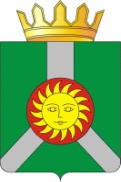 АДМИНИСТРАЦИЯ  КОЛПАШЕВСКОГО РАЙОНА ТОМСКОЙ ОБЛАСТИПОСТАНОВЛЕНИЕАДМИНИСТРАЦИЯ  КОЛПАШЕВСКОГО РАЙОНА ТОМСКОЙ ОБЛАСТИПОСТАНОВЛЕНИЕАДМИНИСТРАЦИЯ  КОЛПАШЕВСКОГО РАЙОНА ТОМСКОЙ ОБЛАСТИПОСТАНОВЛЕНИЕОбъём и источники финансирования  муниципальной программы (с разбивкой по годам реализации с учётом прогнозного периода, тыс. рублей)ИсточникиВсего1 –й год реализации(2016)2 –й год реализации(2017)3 –й год реализации(2018)4 –й год реализации(2019)5 –й год реализа-ции(2020)Последний год реализации(2021)Прог-нозный период (2022) Прог-нозный период (2023) Объём и источники финансирования  муниципальной программы (с разбивкой по годам реализации с учётом прогнозного периода, тыс. рублей)Федеральный бюджет (по согласованию)19704,50,02 888,0684,85600,0146,210385,50,00,0Объём и источники финансирования  муниципальной программы (с разбивкой по годам реализации с учётом прогнозного периода, тыс. рублей)Областной бюджет (по согласованию)10566,8112,0443,7481,98280,7169,51079,00,00,0Объём и источники финансирования  муниципальной программы (с разбивкой по годам реализации с учётом прогнозного периода, тыс. рублей)Местный бюджет99800,86994,17843,09 826,124 304,846149,34683,50,00,0Объём и источники финансирования  муниципальной программы (с разбивкой по годам реализации с учётом прогнозного периода, тыс. рублей)Бюджеты поселений (по согласованию)0,00,00,00,00,00,00,00,00,0Объём и источники финансирования  муниципальной программы (с разбивкой по годам реализации с учётом прогнозного периода, тыс. рублей)Внебюджет-ные источники (по согласованию)912,5900,00,011,11,40,00,00,00,0Объём и источники финансирования  муниципальной программы (с разбивкой по годам реализации с учётом прогнозного периода, тыс. рублей)Всего по источникам130984,68 006,111 174,711 003,938 186,946465,016148,00,00,0«Приложение № 2 к муниципальной программе 
«Развитие культуры и туризма в Колпашевском районе»«Приложение № 2 к муниципальной программе 
«Развитие культуры и туризма в Колпашевском районе»«Приложение № 2 к муниципальной программе 
«Развитие культуры и туризма в Колпашевском районе»«Приложение № 2 к муниципальной программе 
«Развитие культуры и туризма в Колпашевском районе»«Приложение № 2 к муниципальной программе 
«Развитие культуры и туризма в Колпашевском районе»«Приложение № 2 к муниципальной программе 
«Развитие культуры и туризма в Колпашевском районе»«Приложение № 2 к муниципальной программе 
«Развитие культуры и туризма в Колпашевском районе»«Приложение № 2 к муниципальной программе 
«Развитие культуры и туризма в Колпашевском районе»«Приложение № 2 к муниципальной программе 
«Развитие культуры и туризма в Колпашевском районе»ПереченьПереченьПереченьПереченьПереченьПереченьПереченьПереченьПереченьПереченьПереченьПереченьПереченьПереченьПереченьПереченьмероприятий и ресурсное обеспечение муниципальной программымероприятий и ресурсное обеспечение муниципальной программымероприятий и ресурсное обеспечение муниципальной программымероприятий и ресурсное обеспечение муниципальной программымероприятий и ресурсное обеспечение муниципальной программымероприятий и ресурсное обеспечение муниципальной программымероприятий и ресурсное обеспечение муниципальной программымероприятий и ресурсное обеспечение муниципальной программымероприятий и ресурсное обеспечение муниципальной программымероприятий и ресурсное обеспечение муниципальной программымероприятий и ресурсное обеспечение муниципальной программымероприятий и ресурсное обеспечение муниципальной программымероприятий и ресурсное обеспечение муниципальной программымероприятий и ресурсное обеспечение муниципальной программымероприятий и ресурсное обеспечение муниципальной программымероприятий и ресурсное обеспечение муниципальной программы«Развитие культуры и туризма в Колпашевском районе»«Развитие культуры и туризма в Колпашевском районе»«Развитие культуры и туризма в Колпашевском районе»«Развитие культуры и туризма в Колпашевском районе»«Развитие культуры и туризма в Колпашевском районе»«Развитие культуры и туризма в Колпашевском районе»«Развитие культуры и туризма в Колпашевском районе»«Развитие культуры и туризма в Колпашевском районе»«Развитие культуры и туризма в Колпашевском районе»«Развитие культуры и туризма в Колпашевском районе»«Развитие культуры и туризма в Колпашевском районе»«Развитие культуры и туризма в Колпашевском районе»«Развитие культуры и туризма в Колпашевском районе»«Развитие культуры и туризма в Колпашевском районе»«Развитие культуры и туризма в Колпашевском районе»«Развитие культуры и туризма в Колпашевском районе»№ п/пНаименования целей, задач, мероприятий муниципальной программыНаименования целей, задач, мероприятий муниципальной программыСрок исполне-нияСрок исполне-нияОбъём финанси-рования                               (тыс. рублей)В том числе за счёт средствВ том числе за счёт средствВ том числе за счёт средствВ том числе за счёт средствВ том числе за счёт средствВ том числе за счёт средствВ том числе за счёт средствВ том числе за счёт средствВ том числе за счёт средствОтветственный исполнитель, соисполнители, участники муниципальной программы№ п/пНаименования целей, задач, мероприятий муниципальной программыНаименования целей, задач, мероприятий муниципальной программыСрок исполне-нияСрок исполне-нияОбъём финанси-рования                               (тыс. рублей)местного бюджетаместного бюджетафедерального бюджета по согласованию)федерального бюджета по согласованию)областного бюджета (по согла-сованию)бюджетов поселений (по согласо-ванию)бюджетов поселений (по согласо-ванию)внебюджет-ных источников (по согла-сованию)внебюджет-ных источников (по согла-сованию)Ответственный исполнитель, соисполнители, участники муниципальной программы12233455667889910Цель муниципальной программы: Создание благоприятных условий для устойчивого развития сфер культуры и туризма в Колпашевском районеЦель муниципальной программы: Создание благоприятных условий для устойчивого развития сфер культуры и туризма в Колпашевском районеЦель муниципальной программы: Создание благоприятных условий для устойчивого развития сфер культуры и туризма в Колпашевском районеЦель муниципальной программы: Создание благоприятных условий для устойчивого развития сфер культуры и туризма в Колпашевском районеЦель муниципальной программы: Создание благоприятных условий для устойчивого развития сфер культуры и туризма в Колпашевском районеЦель муниципальной программы: Создание благоприятных условий для устойчивого развития сфер культуры и туризма в Колпашевском районеЦель муниципальной программы: Создание благоприятных условий для устойчивого развития сфер культуры и туризма в Колпашевском районеЦель муниципальной программы: Создание благоприятных условий для устойчивого развития сфер культуры и туризма в Колпашевском районеЦель муниципальной программы: Создание благоприятных условий для устойчивого развития сфер культуры и туризма в Колпашевском районеЦель муниципальной программы: Создание благоприятных условий для устойчивого развития сфер культуры и туризма в Колпашевском районеЦель муниципальной программы: Создание благоприятных условий для устойчивого развития сфер культуры и туризма в Колпашевском районеЦель муниципальной программы: Создание благоприятных условий для устойчивого развития сфер культуры и туризма в Колпашевском районеЦель муниципальной программы: Создание благоприятных условий для устойчивого развития сфер культуры и туризма в Колпашевском районеЦель муниципальной программы: Создание благоприятных условий для устойчивого развития сфер культуры и туризма в Колпашевском районеЦель муниципальной программы: Создание благоприятных условий для устойчивого развития сфер культуры и туризма в Колпашевском районе 1Задача 1 муниципальной программы: Развитие культуры в Колпашевском районе Задача 1 муниципальной программы: Развитие культуры в Колпашевском районе Задача 1 муниципальной программы: Развитие культуры в Колпашевском районе Задача 1 муниципальной программы: Развитие культуры в Колпашевском районе Задача 1 муниципальной программы: Развитие культуры в Колпашевском районе Задача 1 муниципальной программы: Развитие культуры в Колпашевском районе Задача 1 муниципальной программы: Развитие культуры в Колпашевском районе Задача 1 муниципальной программы: Развитие культуры в Колпашевском районе Задача 1 муниципальной программы: Развитие культуры в Колпашевском районе Задача 1 муниципальной программы: Развитие культуры в Колпашевском районе Задача 1 муниципальной программы: Развитие культуры в Колпашевском районе Задача 1 муниципальной программы: Развитие культуры в Колпашевском районе Задача 1 муниципальной программы: Развитие культуры в Колпашевском районе Задача 1 муниципальной программы: Развитие культуры в Колпашевском районе Задача 1 муниципальной программы: Развитие культуры в Колпашевском районе 1.1Подпрограмма 1:«Развитие культуры в Колпашевском районе»Подпрограмма 1:«Развитие культуры в Колпашевском районе»всеговсего128950,398678,998678,919704,59666,99666,90,00,0900,0900,0Управление по культуре, спорту и молодёжной политике Администрации Колпашевского района1.1Подпрограмма 1:«Развитие культуры в Колпашевском районе»Подпрограмма 1:«Развитие культуры в Колпашевском районе»201620167801,26901,26901,20,00,00,00,00,0900,0900,0Управление по культуре, спорту и молодёжной политике Администрации Колпашевского района1.1Подпрограмма 1:«Развитие культуры в Колпашевском районе»Подпрограмма 1:«Развитие культуры в Колпашевском районе»2017201710683,97475,07475,02 888,0320,9320,90,00,00,00,0Управление по культуре, спорту и молодёжной политике Администрации Колпашевского района1.1Подпрограмма 1:«Развитие культуры в Колпашевском районе»Подпрограмма 1:«Развитие культуры в Колпашевском районе»2018201810349,39524,29524,2684,8140,3140,30,00,00,00,0Управление по культуре, спорту и молодёжной политике Администрации Колпашевского района1.1Подпрограмма 1:«Развитие культуры в Колпашевском районе»Подпрограмма 1:«Развитие культуры в Колпашевском районе»2019201937749,124 064,624 064,65600,08084,58084,50,00,00,00,0Управление по культуре, спорту и молодёжной политике Администрации Колпашевского района1.1Подпрограмма 1:«Развитие культуры в Колпашевском районе»Подпрограмма 1:«Развитие культуры в Колпашевском районе»2020202046331,046142,646142,6146,242,242,20,00,00,00,0Управление по культуре, спорту и молодёжной политике Администрации Колпашевского района1.1Подпрограмма 1:«Развитие культуры в Колпашевском районе»Подпрограмма 1:«Развитие культуры в Колпашевском районе»2021202116035,84571,34571,310385,51079,01079,00,00,00,00,0Управление по культуре, спорту и молодёжной политике Администрации Колпашевского района1.1Подпрограмма 1:«Развитие культуры в Колпашевском районе»Подпрограмма 1:«Развитие культуры в Колпашевском районе»Прогнозный период 2022Прогнозный период 20220,00,00,00,00,00,00,00,00,00,0Управление по культуре, спорту и молодёжной политике Администрации Колпашевского района1.1Подпрограмма 1:«Развитие культуры в Колпашевском районе»Подпрограмма 1:«Развитие культуры в Колпашевском районе»Прогнозный период 2023Прогнозный период 20230,00,00,00,00,00,00,00,00,00,0Управление по культуре, спорту и молодёжной политике Администрации Колпашевского района2 Задача 2 муниципальной программы: Развитие внутреннего и въездного туризма на территории Колпашевского районаЗадача 2 муниципальной программы: Развитие внутреннего и въездного туризма на территории Колпашевского районаЗадача 2 муниципальной программы: Развитие внутреннего и въездного туризма на территории Колпашевского районаЗадача 2 муниципальной программы: Развитие внутреннего и въездного туризма на территории Колпашевского районаЗадача 2 муниципальной программы: Развитие внутреннего и въездного туризма на территории Колпашевского районаЗадача 2 муниципальной программы: Развитие внутреннего и въездного туризма на территории Колпашевского районаЗадача 2 муниципальной программы: Развитие внутреннего и въездного туризма на территории Колпашевского районаЗадача 2 муниципальной программы: Развитие внутреннего и въездного туризма на территории Колпашевского районаЗадача 2 муниципальной программы: Развитие внутреннего и въездного туризма на территории Колпашевского районаЗадача 2 муниципальной программы: Развитие внутреннего и въездного туризма на территории Колпашевского районаЗадача 2 муниципальной программы: Развитие внутреннего и въездного туризма на территории Колпашевского районаЗадача 2 муниципальной программы: Развитие внутреннего и въездного туризма на территории Колпашевского районаЗадача 2 муниципальной программы: Развитие внутреннего и въездного туризма на территории Колпашевского районаЗадача 2 муниципальной программы: Развитие внутреннего и въездного туризма на территории Колпашевского районаЗадача 2 муниципальной программы: Развитие внутреннего и въездного туризма на территории Колпашевского района2.1Подпрограмма 2:«Развитие внутреннего и въездного туризма на территории Колпашевского района»Подпрограмма 2:«Развитие внутреннего и въездного туризма на территории Колпашевского района»всеговсего2034,32034,31121,90,0899,9899,90,00,012,512,5Управление по культуре, спорту и молодёжной политике Администрации Колпашевского района, Администрация Колпашевского района, поселения Колпашевского района2.1Подпрограмма 2:«Развитие внутреннего и въездного туризма на территории Колпашевского района»Подпрограмма 2:«Развитие внутреннего и въездного туризма на территории Колпашевского района»2016 год2016 год204,9204,992,90,0112,0112,00,00,00,00,0Управление по культуре, спорту и молодёжной политике Администрации Колпашевского района, Администрация Колпашевского района, поселения Колпашевского района2.1Подпрограмма 2:«Развитие внутреннего и въездного туризма на территории Колпашевского района»Подпрограмма 2:«Развитие внутреннего и въездного туризма на территории Колпашевского района»2017 год2017 год490,8490,8368,00,0122,8122,80,00,00,00,0Управление по культуре, спорту и молодёжной политике Администрации Колпашевского района, Администрация Колпашевского района, поселения Колпашевского района2.1Подпрограмма 2:«Развитие внутреннего и въездного туризма на территории Колпашевского района»Подпрограмма 2:«Развитие внутреннего и въездного туризма на территории Колпашевского района»2018 год2018 год654,6654,6301,90,0341,6341,60,00,011,111,1Управление по культуре, спорту и молодёжной политике Администрации Колпашевского района, Администрация Колпашевского района, поселения Колпашевского района2.1Подпрограмма 2:«Развитие внутреннего и въездного туризма на территории Колпашевского района»Подпрограмма 2:«Развитие внутреннего и въездного туризма на территории Колпашевского района»2019 год2019 год437,8437,8240,20,0196,2196,20,00,01,41,4Управление по культуре, спорту и молодёжной политике Администрации Колпашевского района, Администрация Колпашевского района, поселения Колпашевского района2.1Подпрограмма 2:«Развитие внутреннего и въездного туризма на территории Колпашевского района»Подпрограмма 2:«Развитие внутреннего и въездного туризма на территории Колпашевского района»2020 год2020 год134,0134,06,70,0127,3127,30,00,00,00,0Управление по культуре, спорту и молодёжной политике Администрации Колпашевского района, Администрация Колпашевского района, поселения Колпашевского района2.1Подпрограмма 2:«Развитие внутреннего и въездного туризма на территории Колпашевского района»Подпрограмма 2:«Развитие внутреннего и въездного туризма на территории Колпашевского района»2021 год2021 год112,2112,2112,20,00,00,00,00,00,00,0Управление по культуре, спорту и молодёжной политике Администрации Колпашевского района, Администрация Колпашевского района, поселения Колпашевского района2.1Подпрограмма 2:«Развитие внутреннего и въездного туризма на территории Колпашевского района»Подпрограмма 2:«Развитие внутреннего и въездного туризма на территории Колпашевского района»Прогнозный период 2022Прогнозный период 20220,00,00,00,00,00,00,00,00,00,0Управление по культуре, спорту и молодёжной политике Администрации Колпашевского района, Администрация Колпашевского района, поселения Колпашевского района2.1Подпрограмма 2:«Развитие внутреннего и въездного туризма на территории Колпашевского района»Подпрограмма 2:«Развитие внутреннего и въездного туризма на территории Колпашевского района»Прогнозный период 2023Прогнозный период 20230,00,00,00,00,00,00,00,00,00,0Управление по культуре, спорту и молодёжной политике Администрации Колпашевского района, Администрация Колпашевского района, поселения Колпашевского районаВсего по муниципальной программе:Всего по муниципальной программе:всеговсего130984,6130984,699800,819704,510566,810566,80,00,0912,5912,5Управление по культуре, спорту и молодёжной политике Администрации Колпашевского района, Администрация Колпашевского района, поселения Колпашевского районаВсего по муниципальной программе:Всего по муниципальной программе:2016 год2016 год8006,18006,16994,10,0112,0112,00,00,0900,0900,0Управление по культуре, спорту и молодёжной политике Администрации Колпашевского района, Администрация Колпашевского района, поселения Колпашевского районаВсего по муниципальной программе:Всего по муниципальной программе:2017 год2017 год11174,711174,77843,02888,0443,7443,70,00,00,00,0Управление по культуре, спорту и молодёжной политике Администрации Колпашевского района, Администрация Колпашевского района, поселения Колпашевского районаВсего по муниципальной программе:Всего по муниципальной программе:2018 год2018 год11003,911003,99826,1684,8481,9481,90,00,011,111,1Управление по культуре, спорту и молодёжной политике Администрации Колпашевского района, Администрация Колпашевского района, поселения Колпашевского районаВсего по муниципальной программе:Всего по муниципальной программе:2019 год2019 год38186,938186,924304,85600,08280,78280,70,00,01,41,4Управление по культуре, спорту и молодёжной политике Администрации Колпашевского района, Администрация Колпашевского района, поселения Колпашевского районаВсего по муниципальной программе:Всего по муниципальной программе:2020 год2020 год46465,046465,046149,3146,2169,5169,50,00,00,00,0Управление по культуре, спорту и молодёжной политике Администрации Колпашевского района, Администрация Колпашевского района, поселения Колпашевского районаВсего по муниципальной программе:Всего по муниципальной программе:2021 год2021 год16148,016148,04683,510385,51079,01079,00,00,00,00,0Управление по культуре, спорту и молодёжной политике Администрации Колпашевского района, Администрация Колпашевского района, поселения Колпашевского районаВсего по муниципальной программе:Всего по муниципальной программе:Прогнозный период 2022Прогнозный период 20220,00,00,00,00,00,00,00,00,00,0Управление по культуре, спорту и молодёжной политике Администрации Колпашевского района, Администрация Колпашевского района, поселения Колпашевского районаВсего по муниципальной программе:Всего по муниципальной программе:Прогнозный период 2023Прогнозный период 20230,00,00,00,00,00,00,00,00,00,0Управление по культуре, спорту и молодёжной политике Администрации Колпашевского района, Администрация Колпашевского района, поселения Колпашевского районаОбъём и источникифинансированияподпрограммы (сдетализацией погодам реализации сучетом прогнозногопериода, тыс.рублей)ИсточникиВсего1 –й год реализации(2016)2 –й год реализации(2017)3 –й год реализации(2018)4 –й год реализации(2019)5 –й год реализации(2020)Последний год реализации(2021)Прогноз-ный период (2022) Прогноз-ный период (2023) Объём и источникифинансированияподпрограммы (сдетализацией погодам реализации сучетом прогнозногопериода, тыс.рублей)Федеральный бюджет (по согласованию)19704,50,02 888,0684,85600,0146,210385,50,00,0Объём и источникифинансированияподпрограммы (сдетализацией погодам реализации сучетом прогнозногопериода, тыс.рублей)Областной бюджет (по согласованию)9666,90,0320,9140,38084,542,21079,00,00,0Объём и источникифинансированияподпрограммы (сдетализацией погодам реализации сучетом прогнозногопериода, тыс.рублей)Местный бюджет98678,96901,27475,09524,224064,646142,64571,30,00,0Объём и источникифинансированияподпрограммы (сдетализацией погодам реализации сучетом прогнозногопериода, тыс.рублей)Бюджеты поселений (по согласованию)0,00,00,00,00,00,00,00,00,0Объём и источникифинансированияподпрограммы (сдетализацией погодам реализации сучетом прогнозногопериода, тыс.рублей)Внебюджетные источники (по согласованию)900,0900,00,00,00,00,00,00,00,0Объём и источникифинансированияподпрограммы (сдетализацией погодам реализации сучетом прогнозногопериода, тыс.рублей)Всего по источникам128950,37801,210683,910349,337749,146331,016035,80,00,0«Приложение № 1 к  подпрограмме 1«Развитие культуры в Колпашевском районе»  «Приложение № 1 к  подпрограмме 1«Развитие культуры в Колпашевском районе»  № п/пЦель, задачи и основные мероприятия   подпрограммыНаименование показателей целей, задач, основных мероприятий подпрограммы (ВЦП) (единицы измерения)Ответственный исполнитель, соисполнители  подпрограммы                        (участники подпрограммы)Значения показателей Значения показателей Значения показателей Значения показателей Значения показателей Значения показателей Значения показателей Значения показателей Значения показателей Значения показателей Алгоритм формирования (формула) расчёта показателя*№ п/пЦель, задачи и основные мероприятия   подпрограммыНаименование показателей целей, задач, основных мероприятий подпрограммы (ВЦП) (единицы измерения)Ответственный исполнитель, соисполнители  подпрограммы                        (участники подпрограммы)Год, предшествую-щий году разработки муниципаль-ной программы, отчет (2014)Год раз-работки программы(факт)(2015)1 –й год реали-зации(факт)(2016)2 –й год реали-зации(факт)(2017)3 –й год реали-зации(факт)(2018)4 –й год реали-зации(факт)(2019)5 –й год реали-зации(план)(2020)Послед-нийгод реали-зации(план)(2021)Прогнозный период 1-й год(2022)Прогнозный период 2-й год(2023)Алгоритм формирования (формула) расчёта показателя*Цель под-программы: Развитие культуры в Колпашев-ском районеУровень фактической обеспеченности клубами и учреждениями клубного типа от нормативной потребности (%)Управление по культуре, спорту и молодёжной политике Администра-ции Колпашев-ского района-8585100130,77130,77130,77130,77130,77130,77УФОк=(Ок/НП)*100УФОк- уровень фактической обеспеченности клубами и учреждениями клубного типа Ок-фактическое количество клубов и учреждений клубного типаНП-нормативная потребность клубами и учреждениями клубного типаМетод получения информации: отчёт по оценке эффективности деятельности органов местного самоуправленияЦель под-программы: Развитие культуры в Колпашев-ском районеУровень фактической обеспеченности клубами и учреждениями клубного типа от нормативной потребности (%)Управление по культуре, спорту и молодёжной политике Администра-ции Колпашев-ского района-7474100200200200200200200УФОб=(Об/НП)*100УФОб- уровень фактической обеспеченности библиотекамиОк-фактическое библиотекНП-нормативная потребность библиотекМетод получения информации: отчёт по оценке эффективности деятельности органов местного самоуправления1Задача 1: Создание условий для организации досуга и обеспечения жителей Колпашев-ского района услугами организаций культуры, развития местного традиционно-го народного художествен-ного творчестваЧисло посещений мероприятий на платной основе, организованных муниципальными учреждениями культуры (чел.)Управление по культуре, спорту и молодёжной политике Администра-ции Колпашев-ского района-32788379774162029510420363300033000 3300033000Отчёт по форме7-НК федерального статистического наблюдения1Задача 1: Создание условий для организации досуга и обеспечения жителей Колпашев-ского района услугами организаций культуры, развития местного традиционно-го народного художествен-ного творчестваЧисло участников клубных формирований муниципальных учреждений культуры (ед.)Управление по культуре, спорту и молодёжной политике Администра-ции Колпашев-ского района-126512651270127012701270127012701270Отчёт по форме7-НК федерального статистического наблюдения1Задача 1: Создание условий для организации досуга и обеспечения жителей Колпашев-ского района услугами организаций культуры, развития местного традиционно-го народного художествен-ного творчестваЧисло заре-гистрированных пользователей библиотек (чел.)Управление по культуре, спорту и молодёжной политике Администра-ции Колпашев-ского района-141001454314379142901475714200142001420014200Отчёт по форме6-НК федерального статистического наблюдения1.1Основное мероприятие 1: Проведение мероприятий, направлен-ных на организацию досуга, развитие местного традиционно-го народного художествен-ного творчества, библиотечно-го обслу-живания и обеспечение услуг организаций культурыКоличество мероприятий, направленных на организацию досуга и местного традиционного народного художественного творчества (ед.)Управление по культуре, спорту и молодёжной политике Администра-ции Колпашев-ского района-566777777Отчёты муниципальных учреждений культуры Колпашевского районаЧисленность участников культурно-досуговых мероприятий (чел.)Управление по культуре, спорту и молодёжной политике Администра-ции Колпашев-ского района-167202171689191625205098206332205400205400205400205400Отчёты муниципальных учреждений культуры Колпашевского районаКоличество выездов творческих самодеятельных коллективов муниципальных учреждений культуры  на фестивали и конкурсы разного уровня (ед.)Управление по культуре, спорту и молодёжной политике Администра-ции Колпашевско-го района-789101010101010Отчёты муниципальных учреждений культуры Колпашевского районаКоличество работников муниципальных учреждений культуры, повысивших свой про-фессиональный уровень (чел.)Управление по культуре, спорту и молодёжной политике Администра-ции Колпашевско-го района-142020202020202020Отчёты муниципальных учреждений культуры Колпашевского районаКоличество специалистов, трудоустроив-шихся в муниципальные учреждения культуры Колпашевского района (нарастающим итогом, чел.)Управление по культуре, спорту и молодёжной политике Администра-ции Колпашевско-го района-002334444Отчёты муниципальных учреждений культуры Колпашевского районаКоличество культурно-массовых мероприятий, направленных на интеграцию инвалидов в общество, в год (ед.)Управление по культуре, спорту и молодёжной политике Админист-рации Колпашевского района-033334444Отчёты муниципальных учреждений культуры Колпашевского района Количество объектов куль-туры, имеющих доступность для инвалидов (ед.)Управление по культуре, спорту и молодёжной политике Админист-рации Колпашевского района-0000001Не ме-нее 1Не ме-нее 1Отчёты муниципальных учреждений культуры Колпашевского районаКоличество отремонтирован-ных зданий (помещений) муниципальных учреждений культуры (ед.)-Не менее 1Не менее 1Не менее 2Не менее 2Не менее 2Не менее 2Не менее 2Не ме-нее 2Не ме-нее 2Отчёты муниципальных учреждений культуры Колпашевского районаКоличество построенных (реконструированных) объектов муниципальных учреждений культуры (ед.)-00000----Отчёты муниципальных учреждений культуры Колпашевского районаКоличество приобретённых объектов муниципальных учреждений культуры (ед.)------1---Отчёты муниципальных учреждений культуры Колпашевского районаДоля работников, получающих заработную плату не ниже установленного размера оплаты труда (%)-100100100100100100100100100Отчёты муниципальных учреждений культуры Колпашевского районаДоля зданий (нежилых помещений) муниципальных учреждений культуры, функциониро-вавших в течение года с соблюде-нием санитарно-эпидемиологи-ческих требований (%)-738080859095100100100Отчёты муниципальных учреждений культуры Колпашевского районаДоля удовлетворённых запросов материально-технического оснащения муниципальных учреждений культуры Колпашевского района (%)-100100100100100100100100100Отчёты муниципальных учреждений культуры Колпашевского районаКоличество граждан, получивших в ЦОД консультацию о регистрации и получении услуг на едином порта-ле государствен-ных и муниципальных услуг  (чел.)-00Не менее 96Не менее 96Не менее 96Не менее 96Не менее 96Не менее 96Не менее 96Отчёты муниципальных учреждений культуры Колпашевского районаКоличество обученных пользователей основам компьютерной грамотности (чел.)-00Не менее 94Не менее 94Не менее 94Не менее 94Не менее 94Не менее 94Не менее 94Отчёты муниципальных учреждений культуры Колпашевского районаЧисло благоустроенных объектов муниципальных учреждений культуры (ед.)-00Не менее 1Не менее 100000Отчёты муниципальных учреждений культуры Колпашевского районаКоличество объектов, на которые разра-ботан 3D дизайн проект (ед.)-00 00Не менее 10000Отчёты муниципальных учреждений культуры Колпашевского районаДоля учреждений культуры, выполнивших установленный уровень средней заработной платы (%)-0000100100100100100Отчёты муниципальных учреждений культуры Колпашевского районаКоличество объектов на которые разра-ботана проектно-сметная документации по капитальному ремонту объек-тов муниципаль-ных учреждений культуры Колпашевского района (ед)-------Не менее 1--Отчёты муниципальных учреждений культуры Колпашевского районаЧисло обследованных объектов (ед)-----Не менее 1----Отчёты муниципальных учреждений культуры Колпашевского районаЧисло объектов, на которые раз-работана сметная документация на создание муниципальной модельной библиотеки (ед.)------Не менее 1---Отчёты муниципальных учреждений культуры Колпашевского района2Основное мероприятие 2: Содействие поселениям Колпашев-ского района в решении вопроса мест-ного значе-ния по созда-нию условий для организа-ции досугаКоличество поселений Колпашевского района, которым оказано содействие в решении вопроса местного значения по созданию условий для организации досуга (ед.)--10011Не менее 1Не ме-нее 1Не ме-нее 1Отчётыпоселений Колпашевского района3Основное мероприятие 3: Поддержка экономическо-го и социального развития коренных малочислен-ных народов Севера, Сибири и Дальнего Востока РФЧисло участников селькупского объединения (чел.)----Не менее 27Не менее 27Не менее 27Не менее 27Не ме-нее 27Не ме-нее 27Отчёты муниципальных учреждений культуры Колпашевского района4Основное мероприятие 4:Региональный проект «Цифровая культура»Число созданных виртуальных концертных залов (ед.)Управление по культуре, спорту и молодёжной политике Администра-ции Колпашевского района-----1----Отчёты муниципальных учреждений культуры Колпашевского района5Основное мероприятие 5: Организация проведения ремонта, капитального ремонта и благоустрой-ства воинских захоронений, мемориальных комплексов, памятных знаков, стелл, именных указателей памятников археологии, истории и архитектуры на территории Колпа-шевского районаЧисло отремонтированных, благоустроенных воинских захоронений, мемориальных комплексов, памятных знаков, стелл, именных указателей, памятников археологии, истории и архитектуры (ед.)Управление по культуре, спорту и молодёжной политике Администра-ции Колпашев-ского района, Главы поселений Колпашевского района (по согласованию)МКУ «Агентство по управлению муниципаль-ным имуществом»----101---Отчётыпоселений Колпашевского района, МКУ «Агентство по управлению муниципальным имуществом»6Основное мероприятие 6: Капитальные вложения в развитие инфраструк-туры сферы культурыЧисло объектов капитального вложения (ед.)х------Не менее 1--Отчёты муниципальных учреждений культуры Колпашевского района6Основное мероприятие 6: Капитальные вложения в развитие инфраструк-туры сферы культурыКоличество объектов, в отношении которых разработана проектная документация на строительство здания Дома культуры со зрительным залом на 150 мест по адресу: Томская область, Колпашевский район, с. Чажемто  (ед.)х------Не менее 1--Отчёты муниципальных учреждений культуры Колпашевского района7Основное мероприятие 7:Государст-венная поддержка отрасли культурыКоличество сельских учреждений культуры, находящихся на территориях сельских поселений Томской области, получивших поддержку по результатам конкурсного отбора (ед.)Управление по культуре, спорту и молодёжной политике Администра-ции Колпашев-ского районах-----1---Отчёт МБУ «Библиотека»7Основное мероприятие 7:Государст-венная поддержка отрасли культурыКоличество посещений организаций культуры по отношению к уровню 2010 года (%)Управление по культуре, спорту и молодёжной политике Администра-ции Колпашев-ского районах-----102,3---Отчёт МБУ «Библиотека»7Основное мероприятие 7:Государст-венная поддержка отрасли культурыКоличество общедоступных библиотек муниципального образования «Колпашевский район», подключённых к сети «Интернет» (ед.)Управление по культуре, спорту и молодёжной политике Администра-ции Колпашев-ского районах-----1---Отчёт МБУ «Библиотека»7Основное мероприятие 7:Государст-венная поддержка отрасли культурыКоличество посещений организаций культуры по отношению к уровню 2010 год (%)х-----102,3---ОтчётМБУ «Библиотека»8Основное мероприятие 8 «Региональ-ный проект «Творческие люди»Количество учреждений культуры,  получивших государствен-ную поддержу (ед.)Управление по культуре, спорту и молодёжной политике Администра-ции Колпашев-ского районаНе менее 100ОтчётМБУ «Библиотека9Основное мероприятие 9 «Региональ-ный проект «Культурная среда»Количество переоснащённых муниципальных библиотек по модельному стандарту (ед.)Управление по культуре спорту и молодёжной политике Администра-ции Колпашев-ского района0000000100ОтчётМБУ «БиблиотекаОсновное мероприятие 9 «Региональ-ный проект «Культурная среда»Количество переоснащённых модельных муниципальных библиотек по результатам конкурсного отбора, проводимого Министерством культуры Российской Федерации, за счёт средств резервного фонда Правительства Российской Федерации (ед.)Управление по культуре спорту и молодёжной политике Администра-ции Колпашев-ского района0000000100ОтчётМБУ «Библиотека10Основное мероприятие 10. Модерниза-ция библиотек в части комплектова-ния книжных фондов библиотек муниципаль-ных образованийКоличество библиотекКолпашевского района,модернизиро-ванных вчасти комплектованиякнижных фондов (ед.)Управление по культуре спорту и молодёжной политике Администра-ции Колпашев-ского района0000000600ОтчётМБУ «Библиотека10Основное мероприятие 10. Модерниза-ция библиотек в части комплектова-ния книжных фондов библиотек муниципаль-ных образованийКоличество экземпляров книг, поступивших в фондыбиблиотекКолпашевского района (ед.)Управление по культуре спорту и молодёжной политике Администра-ции Колпашев-ского района0000000 82800ОтчётМБУ «Библиотека«Приложение № 2к подпрограмме 1 «Развитие культуры в Колпашевском районе»«Приложение № 2к подпрограмме 1 «Развитие культуры в Колпашевском районе»«Приложение № 2к подпрограмме 1 «Развитие культуры в Колпашевском районе»«Приложение № 2к подпрограмме 1 «Развитие культуры в Колпашевском районе»«Приложение № 2к подпрограмме 1 «Развитие культуры в Колпашевском районе»«Приложение № 2к подпрограмме 1 «Развитие культуры в Колпашевском районе»«Приложение № 2к подпрограмме 1 «Развитие культуры в Колпашевском районе»«Приложение № 2к подпрограмме 1 «Развитие культуры в Колпашевском районе»«Приложение № 2к подпрограмме 1 «Развитие культуры в Колпашевском районе»ПереченьПереченьПереченьПереченьПереченьПереченьПереченьПереченьПереченьПереченьПереченьПереченьПереченьПереченьПереченьПереченьмероприятий и ресурсное обеспечение подпрограммымероприятий и ресурсное обеспечение подпрограммымероприятий и ресурсное обеспечение подпрограммымероприятий и ресурсное обеспечение подпрограммымероприятий и ресурсное обеспечение подпрограммымероприятий и ресурсное обеспечение подпрограммымероприятий и ресурсное обеспечение подпрограммымероприятий и ресурсное обеспечение подпрограммымероприятий и ресурсное обеспечение подпрограммымероприятий и ресурсное обеспечение подпрограммымероприятий и ресурсное обеспечение подпрограммымероприятий и ресурсное обеспечение подпрограммымероприятий и ресурсное обеспечение подпрограммымероприятий и ресурсное обеспечение подпрограммымероприятий и ресурсное обеспечение подпрограммымероприятий и ресурсное обеспечение подпрограммы«Развитие культуры в Колпашевском районе»«Развитие культуры в Колпашевском районе»«Развитие культуры в Колпашевском районе»«Развитие культуры в Колпашевском районе»«Развитие культуры в Колпашевском районе»«Развитие культуры в Колпашевском районе»«Развитие культуры в Колпашевском районе»«Развитие культуры в Колпашевском районе»«Развитие культуры в Колпашевском районе»«Развитие культуры в Колпашевском районе»«Развитие культуры в Колпашевском районе»«Развитие культуры в Колпашевском районе»«Развитие культуры в Колпашевском районе»«Развитие культуры в Колпашевском районе»«Развитие культуры в Колпашевском районе»«Развитие культуры в Колпашевском районе»(наименование программы)(наименование программы)(наименование программы)(наименование программы)(наименование программы)(наименование программы)(наименование программы)(наименование программы)(наименование программы)(наименование программы)(наименование программы)(наименование программы)(наименование программы)(наименование программы)(наименование программы)(наименование программы)№ п/пНаименования целей, задач, мероприятий  подпрограммыНаименования целей, задач, мероприятий  подпрограммыСрок исполненияСрок исполненияОбъём финансирования                               (тыс. рублей)Объём финансирования                               (тыс. рублей)Объём финансирования                               (тыс. рублей)В том числе за счёт средствВ том числе за счёт средствВ том числе за счёт средствВ том числе за счёт средствВ том числе за счёт средствВ том числе за счёт средствВ том числе за счёт средствОтветственный исполнитель, соисполнители, участники  подпрограммы№ п/пНаименования целей, задач, мероприятий  подпрограммыНаименования целей, задач, мероприятий  подпрограммыСрок исполненияСрок исполненияОбъём финансирования                               (тыс. рублей)Объём финансирования                               (тыс. рублей)Объём финансирования                               (тыс. рублей)местногобюджетаместногобюджетафедерального бюджета (по согласованию)федерального бюджета (по согласованию)областного бюджета (по согласованию)бюджетов поселений (по согласованию)внебюджетных источников   (по согласованию)Ответственный исполнитель, соисполнители, участники  подпрограммы12233444556678910Цель подпрограммы: Развитие культуры в Колпашевском районеЦель подпрограммы: Развитие культуры в Колпашевском районеЦель подпрограммы: Развитие культуры в Колпашевском районеЦель подпрограммы: Развитие культуры в Колпашевском районеЦель подпрограммы: Развитие культуры в Колпашевском районеЦель подпрограммы: Развитие культуры в Колпашевском районеЦель подпрограммы: Развитие культуры в Колпашевском районеЦель подпрограммы: Развитие культуры в Колпашевском районеЦель подпрограммы: Развитие культуры в Колпашевском районеЦель подпрограммы: Развитие культуры в Колпашевском районеЦель подпрограммы: Развитие культуры в Колпашевском районеЦель подпрограммы: Развитие культуры в Колпашевском районеЦель подпрограммы: Развитие культуры в Колпашевском районеЦель подпрограммы: Развитие культуры в Колпашевском районеЦель подпрограммы: Развитие культуры в Колпашевском районе1Задача 1: Создание условий для организации досуга и обеспечения жителей Колпашевского района услугами организаций культуры, развития местного традиционного народного художественного творчестваЗадача 1: Создание условий для организации досуга и обеспечения жителей Колпашевского района услугами организаций культуры, развития местного традиционного народного художественного творчестваЗадача 1: Создание условий для организации досуга и обеспечения жителей Колпашевского района услугами организаций культуры, развития местного традиционного народного художественного творчестваЗадача 1: Создание условий для организации досуга и обеспечения жителей Колпашевского района услугами организаций культуры, развития местного традиционного народного художественного творчестваЗадача 1: Создание условий для организации досуга и обеспечения жителей Колпашевского района услугами организаций культуры, развития местного традиционного народного художественного творчестваЗадача 1: Создание условий для организации досуга и обеспечения жителей Колпашевского района услугами организаций культуры, развития местного традиционного народного художественного творчестваЗадача 1: Создание условий для организации досуга и обеспечения жителей Колпашевского района услугами организаций культуры, развития местного традиционного народного художественного творчестваЗадача 1: Создание условий для организации досуга и обеспечения жителей Колпашевского района услугами организаций культуры, развития местного традиционного народного художественного творчестваЗадача 1: Создание условий для организации досуга и обеспечения жителей Колпашевского района услугами организаций культуры, развития местного традиционного народного художественного творчестваЗадача 1: Создание условий для организации досуга и обеспечения жителей Колпашевского района услугами организаций культуры, развития местного традиционного народного художественного творчестваЗадача 1: Создание условий для организации досуга и обеспечения жителей Колпашевского района услугами организаций культуры, развития местного традиционного народного художественного творчестваЗадача 1: Создание условий для организации досуга и обеспечения жителей Колпашевского района услугами организаций культуры, развития местного традиционного народного художественного творчестваЗадача 1: Создание условий для организации досуга и обеспечения жителей Колпашевского района услугами организаций культуры, развития местного традиционного народного художественного творчестваЗадача 1: Создание условий для организации досуга и обеспечения жителей Колпашевского района услугами организаций культуры, развития местного традиционного народного художественного творчестваЗадача 1: Создание условий для организации досуга и обеспечения жителей Колпашевского района услугами организаций культуры, развития местного традиционного народного художественного творчества1.1Основное мероприятие 1.Проведение мероприятий, направленных на организацию досуга, развитие местного традиционного народного художественного творчества, библиотечного обслуживания и обеспечение услуг организаций культурыОсновное мероприятие 1.Проведение мероприятий, направленных на организацию досуга, развитие местного традиционного народного художественного творчества, библиотечного обслуживания и обеспечение услуг организаций культурывсеговсеговсего99384,799384,795025,13406,53406,5427,1427,10,0900,0Управление по культуре, спорту и молодёжной политике Администрации Колпашевского района1.1Основное мероприятие 1.Проведение мероприятий, направленных на организацию досуга, развитие местного традиционного народного художественного творчества, библиотечного обслуживания и обеспечение услуг организаций культурыОсновное мероприятие 1.Проведение мероприятий, направленных на организацию досуга, развитие местного традиционного народного художественного творчества, библиотечного обслуживания и обеспечение услуг организаций культуры2016 год2016 год2016 год7497,17497,16597,10,00,00,00,00,0900,0Управление по культуре, спорту и молодёжной политике Администрации Колпашевского района1.1Основное мероприятие 1.Проведение мероприятий, направленных на организацию досуга, развитие местного традиционного народного художественного творчества, библиотечного обслуживания и обеспечение услуг организаций культурыОсновное мероприятие 1.Проведение мероприятий, направленных на организацию досуга, развитие местного традиционного народного художественного творчества, библиотечного обслуживания и обеспечение услуг организаций культуры2017 год2017 год2017 год10683,910683,97475,02888,02888,0320,9320,90,00,0Управление по культуре, спорту и молодёжной политике Администрации Колпашевского района1.1Основное мероприятие 1.Проведение мероприятий, направленных на организацию досуга, развитие местного традиционного народного художественного творчества, библиотечного обслуживания и обеспечение услуг организаций культурыОсновное мероприятие 1.Проведение мероприятий, направленных на организацию досуга, развитие местного традиционного народного художественного творчества, библиотечного обслуживания и обеспечение услуг организаций культуры2018 год2018 год2018 год10127,710127,79503,0518,5518,5106,2106,20,00,0Управление по культуре, спорту и молодёжной политике Администрации Колпашевского района1.1Основное мероприятие 1.Проведение мероприятий, направленных на организацию досуга, развитие местного традиционного народного художественного творчества, библиотечного обслуживания и обеспечение услуг организаций культурыОсновное мероприятие 1.Проведение мероприятий, направленных на организацию досуга, развитие местного традиционного народного художественного творчества, библиотечного обслуживания и обеспечение услуг организаций культуры2019 год2019 год2019 год21511,121511,121511,10,00,00,00,00,00,0Управление по культуре, спорту и молодёжной политике Администрации Колпашевского района1.1Основное мероприятие 1.Проведение мероприятий, направленных на организацию досуга, развитие местного традиционного народного художественного творчества, библиотечного обслуживания и обеспечение услуг организаций культурыОсновное мероприятие 1.Проведение мероприятий, направленных на организацию досуга, развитие местного традиционного народного художественного творчества, библиотечного обслуживания и обеспечение услуг организаций культуры2020 год2020 год2020 год45011,745011,745011,70,00,00,00,00,00,0Управление по культуре, спорту и молодёжной политике Администрации Колпашевского района1.1Основное мероприятие 1.Проведение мероприятий, направленных на организацию досуга, развитие местного традиционного народного художественного творчества, библиотечного обслуживания и обеспечение услуг организаций культурыОсновное мероприятие 1.Проведение мероприятий, направленных на организацию досуга, развитие местного традиционного народного художественного творчества, библиотечного обслуживания и обеспечение услуг организаций культуры2021 год2021 год2021 год4553,24553,24553,20,00,00,00,00,00,0Управление по культуре, спорту и молодёжной политике Администрации Колпашевского района1.1Основное мероприятие 1.Проведение мероприятий, направленных на организацию досуга, развитие местного традиционного народного художественного творчества, библиотечного обслуживания и обеспечение услуг организаций культурыОсновное мероприятие 1.Проведение мероприятий, направленных на организацию досуга, развитие местного традиционного народного художественного творчества, библиотечного обслуживания и обеспечение услуг организаций культурыПрогнозный период 2022 годПрогнозный период 2022 годПрогнозный период 2022 год0,00,00,00,00,00,00,00,00,0Управление по культуре, спорту и молодёжной политике Администрации Колпашевского района1.1Основное мероприятие 1.Проведение мероприятий, направленных на организацию досуга, развитие местного традиционного народного художественного творчества, библиотечного обслуживания и обеспечение услуг организаций культурыОсновное мероприятие 1.Проведение мероприятий, направленных на организацию досуга, развитие местного традиционного народного художественного творчества, библиотечного обслуживания и обеспечение услуг организаций культурыПрогнозный период 2023 годПрогнозный период 2023 годПрогнозный период 2023 год0,00,00,00,00,00,00,00,00,0Управление по культуре, спорту и молодёжной политике Администрации Колпашевского района1.1.1.Мероприятие 1.1.1. Организация и проведение районных культурно-досуговых, тематических мероприятий и выставок народно-прикладного творчества в сфере культурыМероприятие 1.1.1. Организация и проведение районных культурно-досуговых, тематических мероприятий и выставок народно-прикладного творчества в сфере культурывсеговсеговсего7017,27017,27017,20,00,00,00,00,00,0Управление по культуре, спорту и молодёжной политике Администрации Колпашевского района1.1.1.Мероприятие 1.1.1. Организация и проведение районных культурно-досуговых, тематических мероприятий и выставок народно-прикладного творчества в сфере культурыМероприятие 1.1.1. Организация и проведение районных культурно-досуговых, тематических мероприятий и выставок народно-прикладного творчества в сфере культуры2016 год2016 год2016 год598,1598,1598,10,00,00,00,00,00,0Управление по культуре, спорту и молодёжной политике Администрации Колпашевского района1.1.1.Мероприятие 1.1.1. Организация и проведение районных культурно-досуговых, тематических мероприятий и выставок народно-прикладного творчества в сфере культурыМероприятие 1.1.1. Организация и проведение районных культурно-досуговых, тематических мероприятий и выставок народно-прикладного творчества в сфере культуры2017 год2017 год2017 год567,8567,8567,80,00,00,00,00,00,0Управление по культуре, спорту и молодёжной политике Администрации Колпашевского района1.1.1.Мероприятие 1.1.1. Организация и проведение районных культурно-досуговых, тематических мероприятий и выставок народно-прикладного творчества в сфере культурыМероприятие 1.1.1. Организация и проведение районных культурно-досуговых, тематических мероприятий и выставок народно-прикладного творчества в сфере культуры2018 год2018 год2018 год2538,42538,42538,40,00,00,00,00,00,0Управление по культуре, спорту и молодёжной политике Администрации Колпашевского района1.1.1.Мероприятие 1.1.1. Организация и проведение районных культурно-досуговых, тематических мероприятий и выставок народно-прикладного творчества в сфере культурыМероприятие 1.1.1. Организация и проведение районных культурно-досуговых, тематических мероприятий и выставок народно-прикладного творчества в сфере культуры2019 год2019 год2019 год1085,51085,51085,50,00,00,00,00,00,0Управление по культуре, спорту и молодёжной политике Администрации Колпашевского района1.1.1.Мероприятие 1.1.1. Организация и проведение районных культурно-досуговых, тематических мероприятий и выставок народно-прикладного творчества в сфере культурыМероприятие 1.1.1. Организация и проведение районных культурно-досуговых, тематических мероприятий и выставок народно-прикладного творчества в сфере культуры2020 год2020 год2020 год629,0629,0629,00,00,00,00,00,00,0Управление по культуре, спорту и молодёжной политике Администрации Колпашевского района1.1.1.Мероприятие 1.1.1. Организация и проведение районных культурно-досуговых, тематических мероприятий и выставок народно-прикладного творчества в сфере культурыМероприятие 1.1.1. Организация и проведение районных культурно-досуговых, тематических мероприятий и выставок народно-прикладного творчества в сфере культуры2021 год2021 год2021 год1598,41598,41598,40,00,00,00,00,00,0Управление по культуре, спорту и молодёжной политике Администрации Колпашевского района1.1.1.Мероприятие 1.1.1. Организация и проведение районных культурно-досуговых, тематических мероприятий и выставок народно-прикладного творчества в сфере культурыМероприятие 1.1.1. Организация и проведение районных культурно-досуговых, тематических мероприятий и выставок народно-прикладного творчества в сфере культурыПрогнозный период 2022 годПрогнозный период 2022 годПрогнозный период 2022 год0,00,00,00,00,00,00,00,00,0Управление по культуре, спорту и молодёжной политике Администрации Колпашевского района1.1.1.Мероприятие 1.1.1. Организация и проведение районных культурно-досуговых, тематических мероприятий и выставок народно-прикладного творчества в сфере культурыМероприятие 1.1.1. Организация и проведение районных культурно-досуговых, тематических мероприятий и выставок народно-прикладного творчества в сфере культурыПрогнозный период 2023 годПрогнозный период 2023 годПрогнозный период 2023 год0,00,00,00,00,00,00,00,00,0Управление по культуре, спорту и молодёжной политике Администрации Колпашевского района1.1.2.Мероприятие 1.1.2.Участие самодеятельных коллективов и исполнителей муниципальных учреждений культуры Колпашевского района в районных, межрайонных, областных, межрегио-нальных, международ-ных, всероссийских конкурсах, смотрах-конкурсах, фестивалях, в передвижных выставочных проектах, а также в гастрольных выездах самодеятельных коллективов и исполни-телей районного, межрайонного, област-ного, межрегионального, международного и всероссийского уровняМероприятие 1.1.2.Участие самодеятельных коллективов и исполнителей муниципальных учреждений культуры Колпашевского района в районных, межрайонных, областных, межрегио-нальных, международ-ных, всероссийских конкурсах, смотрах-конкурсах, фестивалях, в передвижных выставочных проектах, а также в гастрольных выездах самодеятельных коллективов и исполни-телей районного, межрайонного, област-ного, межрегионального, международного и всероссийского уровнявсеговсеговсего1824,31824,31824,30,00,00,00,00,00,0Управление по культуре, спорту и молодёжной политике Администрации Колпашевского района1.1.2.Мероприятие 1.1.2.Участие самодеятельных коллективов и исполнителей муниципальных учреждений культуры Колпашевского района в районных, межрайонных, областных, межрегио-нальных, международ-ных, всероссийских конкурсах, смотрах-конкурсах, фестивалях, в передвижных выставочных проектах, а также в гастрольных выездах самодеятельных коллективов и исполни-телей районного, межрайонного, област-ного, межрегионального, международного и всероссийского уровняМероприятие 1.1.2.Участие самодеятельных коллективов и исполнителей муниципальных учреждений культуры Колпашевского района в районных, межрайонных, областных, межрегио-нальных, международ-ных, всероссийских конкурсах, смотрах-конкурсах, фестивалях, в передвижных выставочных проектах, а также в гастрольных выездах самодеятельных коллективов и исполни-телей районного, межрайонного, област-ного, межрегионального, международного и всероссийского уровня2016 год2016 год2016 год313,7313,7313,70,00,00,00,00,00,0Управление по культуре, спорту и молодёжной политике Администрации Колпашевского района1.1.2.Мероприятие 1.1.2.Участие самодеятельных коллективов и исполнителей муниципальных учреждений культуры Колпашевского района в районных, межрайонных, областных, межрегио-нальных, международ-ных, всероссийских конкурсах, смотрах-конкурсах, фестивалях, в передвижных выставочных проектах, а также в гастрольных выездах самодеятельных коллективов и исполни-телей районного, межрайонного, област-ного, межрегионального, международного и всероссийского уровняМероприятие 1.1.2.Участие самодеятельных коллективов и исполнителей муниципальных учреждений культуры Колпашевского района в районных, межрайонных, областных, межрегио-нальных, международ-ных, всероссийских конкурсах, смотрах-конкурсах, фестивалях, в передвижных выставочных проектах, а также в гастрольных выездах самодеятельных коллективов и исполни-телей районного, межрайонного, област-ного, межрегионального, международного и всероссийского уровня2017 год2017 год2017 год426,7426,7426,70,00,00,00,00,00,0Управление по культуре, спорту и молодёжной политике Администрации Колпашевского района1.1.2.Мероприятие 1.1.2.Участие самодеятельных коллективов и исполнителей муниципальных учреждений культуры Колпашевского района в районных, межрайонных, областных, межрегио-нальных, международ-ных, всероссийских конкурсах, смотрах-конкурсах, фестивалях, в передвижных выставочных проектах, а также в гастрольных выездах самодеятельных коллективов и исполни-телей районного, межрайонного, област-ного, межрегионального, международного и всероссийского уровняМероприятие 1.1.2.Участие самодеятельных коллективов и исполнителей муниципальных учреждений культуры Колпашевского района в районных, межрайонных, областных, межрегио-нальных, международ-ных, всероссийских конкурсах, смотрах-конкурсах, фестивалях, в передвижных выставочных проектах, а также в гастрольных выездах самодеятельных коллективов и исполни-телей районного, межрайонного, област-ного, межрегионального, международного и всероссийского уровня2018 год2018 год2018 год341,7341,7341,70,00,00,00,00,00,0Управление по культуре, спорту и молодёжной политике Администрации Колпашевского района1.1.2.Мероприятие 1.1.2.Участие самодеятельных коллективов и исполнителей муниципальных учреждений культуры Колпашевского района в районных, межрайонных, областных, межрегио-нальных, международ-ных, всероссийских конкурсах, смотрах-конкурсах, фестивалях, в передвижных выставочных проектах, а также в гастрольных выездах самодеятельных коллективов и исполни-телей районного, межрайонного, област-ного, межрегионального, международного и всероссийского уровняМероприятие 1.1.2.Участие самодеятельных коллективов и исполнителей муниципальных учреждений культуры Колпашевского района в районных, межрайонных, областных, межрегио-нальных, международ-ных, всероссийских конкурсах, смотрах-конкурсах, фестивалях, в передвижных выставочных проектах, а также в гастрольных выездах самодеятельных коллективов и исполни-телей районного, межрайонного, област-ного, межрегионального, международного и всероссийского уровня2019 год2019 год2019 год299,0299,0299,00,00,00,00,00,00,0Управление по культуре, спорту и молодёжной политике Администрации Колпашевского района1.1.2.Мероприятие 1.1.2.Участие самодеятельных коллективов и исполнителей муниципальных учреждений культуры Колпашевского района в районных, межрайонных, областных, межрегио-нальных, международ-ных, всероссийских конкурсах, смотрах-конкурсах, фестивалях, в передвижных выставочных проектах, а также в гастрольных выездах самодеятельных коллективов и исполни-телей районного, межрайонного, област-ного, межрегионального, международного и всероссийского уровняМероприятие 1.1.2.Участие самодеятельных коллективов и исполнителей муниципальных учреждений культуры Колпашевского района в районных, межрайонных, областных, межрегио-нальных, международ-ных, всероссийских конкурсах, смотрах-конкурсах, фестивалях, в передвижных выставочных проектах, а также в гастрольных выездах самодеятельных коллективов и исполни-телей районного, межрайонного, област-ного, межрегионального, международного и всероссийского уровня2020 год2020 год2020 год108,0108,0108,00,00,00,00,00,00,0Управление по культуре, спорту и молодёжной политике Администрации Колпашевского района1.1.2.Мероприятие 1.1.2.Участие самодеятельных коллективов и исполнителей муниципальных учреждений культуры Колпашевского района в районных, межрайонных, областных, межрегио-нальных, международ-ных, всероссийских конкурсах, смотрах-конкурсах, фестивалях, в передвижных выставочных проектах, а также в гастрольных выездах самодеятельных коллективов и исполни-телей районного, межрайонного, област-ного, межрегионального, международного и всероссийского уровняМероприятие 1.1.2.Участие самодеятельных коллективов и исполнителей муниципальных учреждений культуры Колпашевского района в районных, межрайонных, областных, межрегио-нальных, международ-ных, всероссийских конкурсах, смотрах-конкурсах, фестивалях, в передвижных выставочных проектах, а также в гастрольных выездах самодеятельных коллективов и исполни-телей районного, межрайонного, област-ного, межрегионального, международного и всероссийского уровня2021 год2021 год2021 год335,2335,2335,20,00,00,00,00,00,0Управление по культуре, спорту и молодёжной политике Администрации Колпашевского района1.1.2.Мероприятие 1.1.2.Участие самодеятельных коллективов и исполнителей муниципальных учреждений культуры Колпашевского района в районных, межрайонных, областных, межрегио-нальных, международ-ных, всероссийских конкурсах, смотрах-конкурсах, фестивалях, в передвижных выставочных проектах, а также в гастрольных выездах самодеятельных коллективов и исполни-телей районного, межрайонного, област-ного, межрегионального, международного и всероссийского уровняМероприятие 1.1.2.Участие самодеятельных коллективов и исполнителей муниципальных учреждений культуры Колпашевского района в районных, межрайонных, областных, межрегио-нальных, международ-ных, всероссийских конкурсах, смотрах-конкурсах, фестивалях, в передвижных выставочных проектах, а также в гастрольных выездах самодеятельных коллективов и исполни-телей районного, межрайонного, област-ного, межрегионального, международного и всероссийского уровняПрогнозный период 2022 годПрогнозный период 2022 годПрогнозный период 2022 год0,00,00,00,00,00,00,00,00,0Управление по культуре, спорту и молодёжной политике Администрации Колпашевского района1.1.2.Мероприятие 1.1.2.Участие самодеятельных коллективов и исполнителей муниципальных учреждений культуры Колпашевского района в районных, межрайонных, областных, межрегио-нальных, международ-ных, всероссийских конкурсах, смотрах-конкурсах, фестивалях, в передвижных выставочных проектах, а также в гастрольных выездах самодеятельных коллективов и исполни-телей районного, межрайонного, област-ного, межрегионального, международного и всероссийского уровняМероприятие 1.1.2.Участие самодеятельных коллективов и исполнителей муниципальных учреждений культуры Колпашевского района в районных, межрайонных, областных, межрегио-нальных, международ-ных, всероссийских конкурсах, смотрах-конкурсах, фестивалях, в передвижных выставочных проектах, а также в гастрольных выездах самодеятельных коллективов и исполни-телей районного, межрайонного, област-ного, межрегионального, международного и всероссийского уровняПрогнозный период 2023 годПрогнозный период 2023 годПрогнозный период 2023 год0,00,00,00,00,00,00,00,00,0Управление по культуре, спорту и молодёжной политике Администрации Колпашевского района1.1.3.Мероприятие 1.1.3.Проведение районных обучающих семинаров для специалистов учреждений культуры, участие специалистов учреждений культуры в обучающих семинарах и обучение специалистов учреждений культуры на курсах повышения квалификацииМероприятие 1.1.3.Проведение районных обучающих семинаров для специалистов учреждений культуры, участие специалистов учреждений культуры в обучающих семинарах и обучение специалистов учреждений культуры на курсах повышения квалификациивсеговсеговсего385,5385,5385,50,00,00,00,00,00,0Управление по культуре, спорту и молодёжной политике Администрации Колпашевского района1.1.3.Мероприятие 1.1.3.Проведение районных обучающих семинаров для специалистов учреждений культуры, участие специалистов учреждений культуры в обучающих семинарах и обучение специалистов учреждений культуры на курсах повышения квалификацииМероприятие 1.1.3.Проведение районных обучающих семинаров для специалистов учреждений культуры, участие специалистов учреждений культуры в обучающих семинарах и обучение специалистов учреждений культуры на курсах повышения квалификации2016 год2016 год2016 год49,049,049,00,00,00,00,00,00,0Управление по культуре, спорту и молодёжной политике Администрации Колпашевского района1.1.3.Мероприятие 1.1.3.Проведение районных обучающих семинаров для специалистов учреждений культуры, участие специалистов учреждений культуры в обучающих семинарах и обучение специалистов учреждений культуры на курсах повышения квалификацииМероприятие 1.1.3.Проведение районных обучающих семинаров для специалистов учреждений культуры, участие специалистов учреждений культуры в обучающих семинарах и обучение специалистов учреждений культуры на курсах повышения квалификации2017 год2017 год2017 год50,050,050,00,00,00,00,00,00,0Управление по культуре, спорту и молодёжной политике Администрации Колпашевского района1.1.3.Мероприятие 1.1.3.Проведение районных обучающих семинаров для специалистов учреждений культуры, участие специалистов учреждений культуры в обучающих семинарах и обучение специалистов учреждений культуры на курсах повышения квалификацииМероприятие 1.1.3.Проведение районных обучающих семинаров для специалистов учреждений культуры, участие специалистов учреждений культуры в обучающих семинарах и обучение специалистов учреждений культуры на курсах повышения квалификации2018 год2018 год2018 год57,057,057,00,00,00,00,00,00,0Управление по культуре, спорту и молодёжной политике Администрации Колпашевского района1.1.3.Мероприятие 1.1.3.Проведение районных обучающих семинаров для специалистов учреждений культуры, участие специалистов учреждений культуры в обучающих семинарах и обучение специалистов учреждений культуры на курсах повышения квалификацииМероприятие 1.1.3.Проведение районных обучающих семинаров для специалистов учреждений культуры, участие специалистов учреждений культуры в обучающих семинарах и обучение специалистов учреждений культуры на курсах повышения квалификации2019 год2019 год2019 год54,554,554,50,00,00,00,00,00,0Управление по культуре, спорту и молодёжной политике Администрации Колпашевского района1.1.3.Мероприятие 1.1.3.Проведение районных обучающих семинаров для специалистов учреждений культуры, участие специалистов учреждений культуры в обучающих семинарах и обучение специалистов учреждений культуры на курсах повышения квалификацииМероприятие 1.1.3.Проведение районных обучающих семинаров для специалистов учреждений культуры, участие специалистов учреждений культуры в обучающих семинарах и обучение специалистов учреждений культуры на курсах повышения квалификации2020 год2020 год2020 год87,587,587,50,00,00,00,00,00,0Управление по культуре, спорту и молодёжной политике Администрации Колпашевского района1.1.3.Мероприятие 1.1.3.Проведение районных обучающих семинаров для специалистов учреждений культуры, участие специалистов учреждений культуры в обучающих семинарах и обучение специалистов учреждений культуры на курсах повышения квалификацииМероприятие 1.1.3.Проведение районных обучающих семинаров для специалистов учреждений культуры, участие специалистов учреждений культуры в обучающих семинарах и обучение специалистов учреждений культуры на курсах повышения квалификации2021 год2021 год2021 год87,587,587,50,00,00,00,00,00,0Управление по культуре, спорту и молодёжной политике Администрации Колпашевского района1.1.3.Мероприятие 1.1.3.Проведение районных обучающих семинаров для специалистов учреждений культуры, участие специалистов учреждений культуры в обучающих семинарах и обучение специалистов учреждений культуры на курсах повышения квалификацииМероприятие 1.1.3.Проведение районных обучающих семинаров для специалистов учреждений культуры, участие специалистов учреждений культуры в обучающих семинарах и обучение специалистов учреждений культуры на курсах повышения квалификацииПрогнозный период 2022 годПрогнозный период 2022 годПрогнозный период 2022 год0,00,00,00,00,00,00,00,00,0Управление по культуре, спорту и молодёжной политике Администрации Колпашевского района1.1.3.Мероприятие 1.1.3.Проведение районных обучающих семинаров для специалистов учреждений культуры, участие специалистов учреждений культуры в обучающих семинарах и обучение специалистов учреждений культуры на курсах повышения квалификацииМероприятие 1.1.3.Проведение районных обучающих семинаров для специалистов учреждений культуры, участие специалистов учреждений культуры в обучающих семинарах и обучение специалистов учреждений культуры на курсах повышения квалификацииПрогнозный период 2023 годПрогнозный период 2023 годПрогнозный период 2023 год0,00,00,00,00,00,00,00,00,0Управление по культуре, спорту и молодёжной политике Администрации Колпашевского района1.1.4.Мероприятие 1.1.4.:Предоставление мер социальной поддержки специалистам отрасли культурыМероприятие 1.1.4.:Предоставление мер социальной поддержки специалистам отрасли культурывсеговсеговсего1547,21547,21921,20,00,00,00,00,00,0Управление по культуре, спорту и молодёжной политике Администрации Колпашевского района1.1.4.Мероприятие 1.1.4.:Предоставление мер социальной поддержки специалистам отрасли культурыМероприятие 1.1.4.:Предоставление мер социальной поддержки специалистам отрасли культуры2016 год2016 год2016 год0,00,00,00,00,00,00,00,00,0Управление по культуре, спорту и молодёжной политике Администрации Колпашевского района1.1.4.Мероприятие 1.1.4.:Предоставление мер социальной поддержки специалистам отрасли культурыМероприятие 1.1.4.:Предоставление мер социальной поддержки специалистам отрасли культуры2017 год2017 год2017 год206,6206,6206,60,00,00,00,00,00,0Управление по культуре, спорту и молодёжной политике Администрации Колпашевского района1.1.4.Мероприятие 1.1.4.:Предоставление мер социальной поддержки специалистам отрасли культурыМероприятие 1.1.4.:Предоставление мер социальной поддержки специалистам отрасли культуры2018 год2018 год2018 год331,7331,7331,70,00,00,00,00,00,0Управление по культуре, спорту и молодёжной политике Администрации Колпашевского района1.1.4.Мероприятие 1.1.4.:Предоставление мер социальной поддержки специалистам отрасли культурыМероприятие 1.1.4.:Предоставление мер социальной поддержки специалистам отрасли культуры2019 год2019 год2019 год352,9352,9352,90,00,00,00,00,00,0Управление по культуре, спорту и молодёжной политике Администрации Колпашевского района1.1.4.Мероприятие 1.1.4.:Предоставление мер социальной поддержки специалистам отрасли культурыМероприятие 1.1.4.:Предоставление мер социальной поддержки специалистам отрасли культуры2020 год2020 год2020 год332,0332,0332,00,00,00,00,00,00,0Управление по культуре, спорту и молодёжной политике Администрации Колпашевского района1.1.4.Мероприятие 1.1.4.:Предоставление мер социальной поддержки специалистам отрасли культурыМероприятие 1.1.4.:Предоставление мер социальной поддержки специалистам отрасли культуры2021 год2021 год2021 год324,0324,0324,00,00,00,00,00,00,0Управление по культуре, спорту и молодёжной политике Администрации Колпашевского района1.1.4.Мероприятие 1.1.4.:Предоставление мер социальной поддержки специалистам отрасли культурыМероприятие 1.1.4.:Предоставление мер социальной поддержки специалистам отрасли культурыПрогнозный период 2022 годПрогнозный период 2022 годПрогнозный период 2022 год0,00,00,00,00,00,00,00,00,0Управление по культуре, спорту и молодёжной политике Администрации Колпашевского района1.1.4.Мероприятие 1.1.4.:Предоставление мер социальной поддержки специалистам отрасли культурыМероприятие 1.1.4.:Предоставление мер социальной поддержки специалистам отрасли культурыПрогнозный период 2023 годПрогнозный период 2023 годПрогнозный период 2023 год0,00,00,00,00,00,00,00,00,0Управление по культуре, спорту и молодёжной политике Администрации Колпашевского района1.1.5.Мероприятие 1.1.5.Организация и проведение культурно-массовых мероприятий, направленных на интеграцию инвалидов в обществоМероприятие 1.1.5.Организация и проведение культурно-массовых мероприятий, направленных на интеграцию инвалидов в обществовсеговсеговсего0,00,00,00,00,00,00,00,00,0Управление по культуре, спорту и молодёжной политике Администрации Колпашевского района1.1.5.Мероприятие 1.1.5.Организация и проведение культурно-массовых мероприятий, направленных на интеграцию инвалидов в обществоМероприятие 1.1.5.Организация и проведение культурно-массовых мероприятий, направленных на интеграцию инвалидов в общество2016 год2016 год2016 год0,00,00,00,00,00,00,00,00,0Управление по культуре, спорту и молодёжной политике Администрации Колпашевского района1.1.5.Мероприятие 1.1.5.Организация и проведение культурно-массовых мероприятий, направленных на интеграцию инвалидов в обществоМероприятие 1.1.5.Организация и проведение культурно-массовых мероприятий, направленных на интеграцию инвалидов в общество2017 год2017 год2017 год0,00,00,00,00,00,00,00,00,0Управление по культуре, спорту и молодёжной политике Администрации Колпашевского района1.1.5.Мероприятие 1.1.5.Организация и проведение культурно-массовых мероприятий, направленных на интеграцию инвалидов в обществоМероприятие 1.1.5.Организация и проведение культурно-массовых мероприятий, направленных на интеграцию инвалидов в общество2018 год2018 год2018 год0,00,00,00,00,00,00,00,00,0Управление по культуре, спорту и молодёжной политике Администрации Колпашевского района1.1.5.Мероприятие 1.1.5.Организация и проведение культурно-массовых мероприятий, направленных на интеграцию инвалидов в обществоМероприятие 1.1.5.Организация и проведение культурно-массовых мероприятий, направленных на интеграцию инвалидов в общество2019 год2019 год2019 год0,00,00,00,00,00,00,00,00,0Управление по культуре, спорту и молодёжной политике Администрации Колпашевского района1.1.5.Мероприятие 1.1.5.Организация и проведение культурно-массовых мероприятий, направленных на интеграцию инвалидов в обществоМероприятие 1.1.5.Организация и проведение культурно-массовых мероприятий, направленных на интеграцию инвалидов в общество2020 год2020 год2020 год0,00,00,00,00,00,00,00,00,0Управление по культуре, спорту и молодёжной политике Администрации Колпашевского района1.1.5.Мероприятие 1.1.5.Организация и проведение культурно-массовых мероприятий, направленных на интеграцию инвалидов в обществоМероприятие 1.1.5.Организация и проведение культурно-массовых мероприятий, направленных на интеграцию инвалидов в общество2021 год2021 год2021 год0,00,00,00,00,00,00,00,00,0Управление по культуре, спорту и молодёжной политике Администрации Колпашевского района1.1.5.Мероприятие 1.1.5.Организация и проведение культурно-массовых мероприятий, направленных на интеграцию инвалидов в обществоМероприятие 1.1.5.Организация и проведение культурно-массовых мероприятий, направленных на интеграцию инвалидов в обществоПрогнозный период 2022 годПрогнозный период 2022 годПрогнозный период 2022 год0,00,00,00,00,00,00,00,00,0Управление по культуре, спорту и молодёжной политике Администрации Колпашевского района1.1.5.Мероприятие 1.1.5.Организация и проведение культурно-массовых мероприятий, направленных на интеграцию инвалидов в обществоМероприятие 1.1.5.Организация и проведение культурно-массовых мероприятий, направленных на интеграцию инвалидов в обществоПрогнозный период 2023 годПрогнозный период 2023 годПрогнозный период 2023 год0,00,00,00,00,00,00,00,00,0Управление по культуре, спорту и молодёжной политике Администрации Колпашевского района1.1.6.Мероприятие 1.1.6.Организация работы по обеспечению доступности объектов культуры для инвалидовМероприятие 1.1.6.Организация работы по обеспечению доступности объектов культуры для инвалидоввсеговсеговсего665,2665,2665,20,00,00,00,00,00,0Управление по культуре, спорту и молодёжной политике Администрации Колпашевского района1.1.6.Мероприятие 1.1.6.Организация работы по обеспечению доступности объектов культуры для инвалидовМероприятие 1.1.6.Организация работы по обеспечению доступности объектов культуры для инвалидов2016 год2016 год2016 год0,00,00,00,00,00,00,00,00,0Управление по культуре, спорту и молодёжной политике Администрации Колпашевского района1.1.6.Мероприятие 1.1.6.Организация работы по обеспечению доступности объектов культуры для инвалидовМероприятие 1.1.6.Организация работы по обеспечению доступности объектов культуры для инвалидов2017 год2017 год2017 год0,00,00,00,00,00,00,00,00,0Управление по культуре, спорту и молодёжной политике Администрации Колпашевского района1.1.6.Мероприятие 1.1.6.Организация работы по обеспечению доступности объектов культуры для инвалидовМероприятие 1.1.6.Организация работы по обеспечению доступности объектов культуры для инвалидов2018 год2018 год2018 год175,0175,0175,00,00,00,00,00,00,0Управление по культуре, спорту и молодёжной политике Администрации Колпашевского района1.1.6.Мероприятие 1.1.6.Организация работы по обеспечению доступности объектов культуры для инвалидовМероприятие 1.1.6.Организация работы по обеспечению доступности объектов культуры для инвалидов2019 год2019 год2019 год159,9159,9159,90,00,00,00,00,00,0Управление по культуре, спорту и молодёжной политике Администрации Колпашевского района1.1.6.Мероприятие 1.1.6.Организация работы по обеспечению доступности объектов культуры для инвалидовМероприятие 1.1.6.Организация работы по обеспечению доступности объектов культуры для инвалидов2020 год2020 год2020 год233,3233,3233,30,00,00,00,00,00,0Управление по культуре, спорту и молодёжной политике Администрации Колпашевского района1.1.6.Мероприятие 1.1.6.Организация работы по обеспечению доступности объектов культуры для инвалидовМероприятие 1.1.6.Организация работы по обеспечению доступности объектов культуры для инвалидов2021 год2021 год2021 год97,097,097,00,00,00,00,00,00,0Управление по культуре, спорту и молодёжной политике Администрации Колпашевского района1.1.6.Мероприятие 1.1.6.Организация работы по обеспечению доступности объектов культуры для инвалидовМероприятие 1.1.6.Организация работы по обеспечению доступности объектов культуры для инвалидовПрогнозный период 2022 годПрогнозный период 2022 годПрогнозный период 2022 год0,00,00,00,00,00,00,00,00,0Управление по культуре, спорту и молодёжной политике Администрации Колпашевского района1.1.6.Мероприятие 1.1.6.Организация работы по обеспечению доступности объектов культуры для инвалидовМероприятие 1.1.6.Организация работы по обеспечению доступности объектов культуры для инвалидовПрогнозный период 2023 годПрогнозный период 2023 годПрогнозный период 2023 год0,00,00,00,00,00,00,00,00,0Управление по культуре, спорту и молодёжной политике Администрации Колпашевского района1.1.7.Мероприятие 1.1.7.Ремонт учреждений культуры Колпашевского района в соответствии с Перечнем, утверждённым распоряжением Администрации Колпашевского районаМероприятие 1.1.7.Ремонт учреждений культуры Колпашевского района в соответствии с Перечнем, утверждённым распоряжением Администрации Колпашевского районавсеговсеговсего16504,816504,816504,80,00,00,00,00,00,0Управление по культуре, спорту и молодёжной политике Администрации Колпашевского района1.1.7.Мероприятие 1.1.7.Ремонт учреждений культуры Колпашевского района в соответствии с Перечнем, утверждённым распоряжением Администрации Колпашевского районаМероприятие 1.1.7.Ремонт учреждений культуры Колпашевского района в соответствии с Перечнем, утверждённым распоряжением Администрации Колпашевского района2016 год2016 год2016 год2628,12628,12628,10,00,00,00,00,00,0Управление по культуре, спорту и молодёжной политике Администрации Колпашевского района1.1.7.Мероприятие 1.1.7.Ремонт учреждений культуры Колпашевского района в соответствии с Перечнем, утверждённым распоряжением Администрации Колпашевского районаМероприятие 1.1.7.Ремонт учреждений культуры Колпашевского района в соответствии с Перечнем, утверждённым распоряжением Администрации Колпашевского района2017 год2017 год2017 год4920,94920,94920,90,00,00,00,00,00,0Управление по культуре, спорту и молодёжной политике Администрации Колпашевского района1.1.7.Мероприятие 1.1.7.Ремонт учреждений культуры Колпашевского района в соответствии с Перечнем, утверждённым распоряжением Администрации Колпашевского районаМероприятие 1.1.7.Ремонт учреждений культуры Колпашевского района в соответствии с Перечнем, утверждённым распоряжением Администрации Колпашевского района2018 год2018 год2018 год3912,43912,43912,40,00,00,00,00,00,0Управление по культуре, спорту и молодёжной политике Администрации Колпашевского района1.1.7.Мероприятие 1.1.7.Ремонт учреждений культуры Колпашевского района в соответствии с Перечнем, утверждённым распоряжением Администрации Колпашевского районаМероприятие 1.1.7.Ремонт учреждений культуры Колпашевского района в соответствии с Перечнем, утверждённым распоряжением Администрации Колпашевского района2019 год2019 год2019 год1838,01838,01838,00,00,00,00,00,00,0Управление по культуре, спорту и молодёжной политике Администрации Колпашевского района1.1.7.Мероприятие 1.1.7.Ремонт учреждений культуры Колпашевского района в соответствии с Перечнем, утверждённым распоряжением Администрации Колпашевского районаМероприятие 1.1.7.Ремонт учреждений культуры Колпашевского района в соответствии с Перечнем, утверждённым распоряжением Администрации Колпашевского района2020 год2020 год2020 год1851,81851,81851,80,00,00,00,00,00,0Управление по культуре, спорту и молодёжной политике Администрации Колпашевского района1.1.7.Мероприятие 1.1.7.Ремонт учреждений культуры Колпашевского района в соответствии с Перечнем, утверждённым распоряжением Администрации Колпашевского районаМероприятие 1.1.7.Ремонт учреждений культуры Колпашевского района в соответствии с Перечнем, утверждённым распоряжением Администрации Колпашевского района2021 год2021 год2021 год1353,61353,61353,60,00,00,00,00,00,0Управление по культуре, спорту и молодёжной политике Администрации Колпашевского района1.1.7.Мероприятие 1.1.7.Ремонт учреждений культуры Колпашевского района в соответствии с Перечнем, утверждённым распоряжением Администрации Колпашевского районаМероприятие 1.1.7.Ремонт учреждений культуры Колпашевского района в соответствии с Перечнем, утверждённым распоряжением Администрации Колпашевского районаПрогнозный период 2022 годПрогнозный период 2022 годПрогнозный период 2022 год0,00,00,00,00,00,00,00,00,0Управление по культуре, спорту и молодёжной политике Администрации Колпашевского района1.1.7.Мероприятие 1.1.7.Ремонт учреждений культуры Колпашевского района в соответствии с Перечнем, утверждённым распоряжением Администрации Колпашевского районаМероприятие 1.1.7.Ремонт учреждений культуры Колпашевского района в соответствии с Перечнем, утверждённым распоряжением Администрации Колпашевского районаПрогнозный период 2023 годПрогнозный период 2023 годПрогнозный период 2023 год0,00,00,00,00,00,00,00,00,0Управление по культуре, спорту и молодёжной политике Администрации Колпашевского района1.1.8.Мероприятие 1.1.8.Строительство (реконструкция) объектов муниципальных учреждений культурыМероприятие 1.1.8.Строительство (реконструкция) объектов муниципальных учреждений культурывсеговсеговсего0,00,00,00,00,00,00,00,00,0Управление по культуре, спорту и молодёжной политике Администрации Колпашевского района1.1.8.Мероприятие 1.1.8.Строительство (реконструкция) объектов муниципальных учреждений культурыМероприятие 1.1.8.Строительство (реконструкция) объектов муниципальных учреждений культуры2016 год2016 год2016 год0,00,00,00,00,00,00,00,00,0Управление по культуре, спорту и молодёжной политике Администрации Колпашевского района1.1.8.Мероприятие 1.1.8.Строительство (реконструкция) объектов муниципальных учреждений культурыМероприятие 1.1.8.Строительство (реконструкция) объектов муниципальных учреждений культуры2017 год2017 год2017 год0,00,00,00,00,00,00,00,00,0Управление по культуре, спорту и молодёжной политике Администрации Колпашевского района1.1.8.Мероприятие 1.1.8.Строительство (реконструкция) объектов муниципальных учреждений культурыМероприятие 1.1.8.Строительство (реконструкция) объектов муниципальных учреждений культуры2018 год2018 год2018 год0,00,00,00,00,00,00,00,00,0Управление по культуре, спорту и молодёжной политике Администрации Колпашевского района1.1.8.Мероприятие 1.1.8.Строительство (реконструкция) объектов муниципальных учреждений культурыМероприятие 1.1.8.Строительство (реконструкция) объектов муниципальных учреждений культуры2019 год2019 год2019 год0,00,00,00,00,00,00,00,00,0Управление по культуре, спорту и молодёжной политике Администрации Колпашевского района1.1.8.Мероприятие 1.1.8.Строительство (реконструкция) объектов муниципальных учреждений культурыМероприятие 1.1.8.Строительство (реконструкция) объектов муниципальных учреждений культуры2020 год2020 год2020 год0,00,00,00,00,00,00,00,00,0Управление по культуре, спорту и молодёжной политике Администрации Колпашевского района1.1.8.Мероприятие 1.1.8.Строительство (реконструкция) объектов муниципальных учреждений культурыМероприятие 1.1.8.Строительство (реконструкция) объектов муниципальных учреждений культуры2021 год2021 год2021 год0,00,00,00,00,00,00,00,00,0Управление по культуре, спорту и молодёжной политике Администрации Колпашевского района1.1.8.Мероприятие 1.1.8.Строительство (реконструкция) объектов муниципальных учреждений культурыМероприятие 1.1.8.Строительство (реконструкция) объектов муниципальных учреждений культурыПрогнозный период 2022 годПрогнозный период 2022 годПрогнозный период 2022 год0,00,00,00,00,00,00,00,00,0Управление по культуре, спорту и молодёжной политике Администрации Колпашевского района1.1.8.Мероприятие 1.1.8.Строительство (реконструкция) объектов муниципальных учреждений культурыМероприятие 1.1.8.Строительство (реконструкция) объектов муниципальных учреждений культурыПрогнозный период 2023 годПрогнозный период 2023 годПрогнозный период 2023 год0,00,00,00,00,00,00,00,00,0Управление по культуре, спорту и молодёжной политике Администрации Колпашевского района1.1.8.1.Мероприятие 1.1.8.2.Строительство здания Дома культуры с.Новоселово Колпашевского районаМероприятие 1.1.8.2.Строительство здания Дома культуры с.Новоселово Колпашевского районавсеговсеговсего0,00,00,00,00,00,00,00,00,0Управление по культуре, спорту и молодёжной политике Администрации Колпашевского района1.1.8.1.Мероприятие 1.1.8.2.Строительство здания Дома культуры с.Новоселово Колпашевского районаМероприятие 1.1.8.2.Строительство здания Дома культуры с.Новоселово Колпашевского района2016 год2016 год2016 год0,00,00,00,00,00,00,00,00,0Управление по культуре, спорту и молодёжной политике Администрации Колпашевского района1.1.8.1.Мероприятие 1.1.8.2.Строительство здания Дома культуры с.Новоселово Колпашевского районаМероприятие 1.1.8.2.Строительство здания Дома культуры с.Новоселово Колпашевского района2017 год2017 год2017 год0,00,00,00,00,00,00,00,00,0Управление по культуре, спорту и молодёжной политике Администрации Колпашевского района1.1.8.1.Мероприятие 1.1.8.2.Строительство здания Дома культуры с.Новоселово Колпашевского районаМероприятие 1.1.8.2.Строительство здания Дома культуры с.Новоселово Колпашевского района2018 год2018 год2018 год0,00,00,00,00,00,00,00,00,0Управление по культуре, спорту и молодёжной политике Администрации Колпашевского района1.1.8.1.Мероприятие 1.1.8.2.Строительство здания Дома культуры с.Новоселово Колпашевского районаМероприятие 1.1.8.2.Строительство здания Дома культуры с.Новоселово Колпашевского района2019 год2019 год2019 год0,00,00,00,00,00,00,00,00,0Управление по культуре, спорту и молодёжной политике Администрации Колпашевского района1.1.8.1.Мероприятие 1.1.8.2.Строительство здания Дома культуры с.Новоселово Колпашевского районаМероприятие 1.1.8.2.Строительство здания Дома культуры с.Новоселово Колпашевского района2020 год2020 год2020 год0,00,00,00,00,00,00,00,00,0Управление по культуре, спорту и молодёжной политике Администрации Колпашевского района1.1.8.1.Мероприятие 1.1.8.2.Строительство здания Дома культуры с.Новоселово Колпашевского районаМероприятие 1.1.8.2.Строительство здания Дома культуры с.Новоселово Колпашевского района2021 год2021 год2021 год0,00,00,00,00,00,00,00,00,0Управление по культуре, спорту и молодёжной политике Администрации Колпашевского района1.1.8.1.Мероприятие 1.1.8.2.Строительство здания Дома культуры с.Новоселово Колпашевского районаМероприятие 1.1.8.2.Строительство здания Дома культуры с.Новоселово Колпашевского районаПрогнозный период 2022 годПрогнозный период 2022 годПрогнозный период 2022 год0,00,00,00,00,00,00,00,00,0Управление по культуре, спорту и молодёжной политике Администрации Колпашевского района1.1.8.1.Мероприятие 1.1.8.2.Строительство здания Дома культуры с.Новоселово Колпашевского районаМероприятие 1.1.8.2.Строительство здания Дома культуры с.Новоселово Колпашевского районаПрогнозный период 2023 годПрогнозный период 2023 годПрогнозный период 2023 год0,00,00,00,00,00,00,00,00,0Управление по культуре, спорту и молодёжной политике Администрации Колпашевского района1.1.9.Мероприятие 1.1.9.Обеспечение выплаты заработной платы работникам муниципальных учреждений культуры Колпашевского района не ниже установленного минимального размера оплаты трудаМероприятие 1.1.9.Обеспечение выплаты заработной платы работникам муниципальных учреждений культуры Колпашевского района не ниже установленного минимального размера оплаты трудавсеговсеговсего1124,61124,61124,60,00,00,00,00,00,0Управление по культуре, спорту и молодёжной политике Администрации Колпашевского района1.1.9.Мероприятие 1.1.9.Обеспечение выплаты заработной платы работникам муниципальных учреждений культуры Колпашевского района не ниже установленного минимального размера оплаты трудаМероприятие 1.1.9.Обеспечение выплаты заработной платы работникам муниципальных учреждений культуры Колпашевского района не ниже установленного минимального размера оплаты труда2016 год2016 год2016 год933,6933,6933,60,00,00,00,00,00,0Управление по культуре, спорту и молодёжной политике Администрации Колпашевского района1.1.9.Мероприятие 1.1.9.Обеспечение выплаты заработной платы работникам муниципальных учреждений культуры Колпашевского района не ниже установленного минимального размера оплаты трудаМероприятие 1.1.9.Обеспечение выплаты заработной платы работникам муниципальных учреждений культуры Колпашевского района не ниже установленного минимального размера оплаты труда2017 год2017 год2017 год191,0191,0191,00,00,00,00,00,00,0Управление по культуре, спорту и молодёжной политике Администрации Колпашевского района1.1.9.Мероприятие 1.1.9.Обеспечение выплаты заработной платы работникам муниципальных учреждений культуры Колпашевского района не ниже установленного минимального размера оплаты трудаМероприятие 1.1.9.Обеспечение выплаты заработной платы работникам муниципальных учреждений культуры Колпашевского района не ниже установленного минимального размера оплаты труда2018 год2018 год2018 год0,00,00,00,00,00,00,00,00,0Управление по культуре, спорту и молодёжной политике Администрации Колпашевского района1.1.9.Мероприятие 1.1.9.Обеспечение выплаты заработной платы работникам муниципальных учреждений культуры Колпашевского района не ниже установленного минимального размера оплаты трудаМероприятие 1.1.9.Обеспечение выплаты заработной платы работникам муниципальных учреждений культуры Колпашевского района не ниже установленного минимального размера оплаты труда2019 год2019 год2019 год0,00,00,00,00,00,00,00,00,0Управление по культуре, спорту и молодёжной политике Администрации Колпашевского района1.1.9.Мероприятие 1.1.9.Обеспечение выплаты заработной платы работникам муниципальных учреждений культуры Колпашевского района не ниже установленного минимального размера оплаты трудаМероприятие 1.1.9.Обеспечение выплаты заработной платы работникам муниципальных учреждений культуры Колпашевского района не ниже установленного минимального размера оплаты труда2020 год2020 год2020 год0,00,00,00,00,00,00,00,00,0Управление по культуре, спорту и молодёжной политике Администрации Колпашевского района1.1.9.Мероприятие 1.1.9.Обеспечение выплаты заработной платы работникам муниципальных учреждений культуры Колпашевского района не ниже установленного минимального размера оплаты трудаМероприятие 1.1.9.Обеспечение выплаты заработной платы работникам муниципальных учреждений культуры Колпашевского района не ниже установленного минимального размера оплаты труда2021 год2021 год2021 год0,00,00,00,00,00,00,00,00,0Управление по культуре, спорту и молодёжной политике Администрации Колпашевского района1.1.9.Мероприятие 1.1.9.Обеспечение выплаты заработной платы работникам муниципальных учреждений культуры Колпашевского района не ниже установленного минимального размера оплаты трудаМероприятие 1.1.9.Обеспечение выплаты заработной платы работникам муниципальных учреждений культуры Колпашевского района не ниже установленного минимального размера оплаты трудаПрогнозный период 2022 годПрогнозный период 2022 годПрогнозный период 2022 год0,00,00,00,00,00,00,00,00,0Управление по культуре, спорту и молодёжной политике Администрации Колпашевского района1.1.9.Мероприятие 1.1.9.Обеспечение выплаты заработной платы работникам муниципальных учреждений культуры Колпашевского района не ниже установленного минимального размера оплаты трудаМероприятие 1.1.9.Обеспечение выплаты заработной платы работникам муниципальных учреждений культуры Колпашевского района не ниже установленного минимального размера оплаты трудаПрогнозный период 2023 годПрогнозный период 2023 годПрогнозный период 2023 год0,00,00,00,00,00,00,00,00,0Управление по культуре, спорту и молодёжной политике Администрации Колпашевского района1.1.10Мероприятие 1.1.10.Обеспечение соблюдения санитарно-эпидемиологических требований при эксплуатации зданий (нежилых помещений) муниципальных учреждений культуры Колпашевского районаМероприятие 1.1.10.Обеспечение соблюдения санитарно-эпидемиологических требований при эксплуатации зданий (нежилых помещений) муниципальных учреждений культуры Колпашевского районавсеговсеговсего3522,43522,43522,40,00,00,00,00,00,0Управление по культуре, спорту и молодёжной политике Администрации Колпашевского района1.1.10Мероприятие 1.1.10.Обеспечение соблюдения санитарно-эпидемиологических требований при эксплуатации зданий (нежилых помещений) муниципальных учреждений культуры Колпашевского районаМероприятие 1.1.10.Обеспечение соблюдения санитарно-эпидемиологических требований при эксплуатации зданий (нежилых помещений) муниципальных учреждений культуры Колпашевского района2016 год2016 год2016 год413,7413,7413,70,00,00,00,00,00,0Управление по культуре, спорту и молодёжной политике Администрации Колпашевского района1.1.10Мероприятие 1.1.10.Обеспечение соблюдения санитарно-эпидемиологических требований при эксплуатации зданий (нежилых помещений) муниципальных учреждений культуры Колпашевского районаМероприятие 1.1.10.Обеспечение соблюдения санитарно-эпидемиологических требований при эксплуатации зданий (нежилых помещений) муниципальных учреждений культуры Колпашевского района2017 год2017 год2017 год207,1207,1207,10,00,00,00,00,00,0Управление по культуре, спорту и молодёжной политике Администрации Колпашевского района1.1.10Мероприятие 1.1.10.Обеспечение соблюдения санитарно-эпидемиологических требований при эксплуатации зданий (нежилых помещений) муниципальных учреждений культуры Колпашевского районаМероприятие 1.1.10.Обеспечение соблюдения санитарно-эпидемиологических требований при эксплуатации зданий (нежилых помещений) муниципальных учреждений культуры Колпашевского района2018 год2018 год2018 год1340,11340,11340,10,00,00,00,00,00,0Управление по культуре, спорту и молодёжной политике Администрации Колпашевского района1.1.10Мероприятие 1.1.10.Обеспечение соблюдения санитарно-эпидемиологических требований при эксплуатации зданий (нежилых помещений) муниципальных учреждений культуры Колпашевского районаМероприятие 1.1.10.Обеспечение соблюдения санитарно-эпидемиологических требований при эксплуатации зданий (нежилых помещений) муниципальных учреждений культуры Колпашевского района2019 год2019 год2019 год1561,51561,51561,50,00,00,00,00,00,0Управление по культуре, спорту и молодёжной политике Администрации Колпашевского района1.1.10Мероприятие 1.1.10.Обеспечение соблюдения санитарно-эпидемиологических требований при эксплуатации зданий (нежилых помещений) муниципальных учреждений культуры Колпашевского районаМероприятие 1.1.10.Обеспечение соблюдения санитарно-эпидемиологических требований при эксплуатации зданий (нежилых помещений) муниципальных учреждений культуры Колпашевского района2020 год2020 год2020 год0,00,00,00,00,00,00,00,00,0Управление по культуре, спорту и молодёжной политике Администрации Колпашевского района1.1.10Мероприятие 1.1.10.Обеспечение соблюдения санитарно-эпидемиологических требований при эксплуатации зданий (нежилых помещений) муниципальных учреждений культуры Колпашевского районаМероприятие 1.1.10.Обеспечение соблюдения санитарно-эпидемиологических требований при эксплуатации зданий (нежилых помещений) муниципальных учреждений культуры Колпашевского района2021 год2021 год2021 год0,00,00,00,00,00,00,00,00,0Управление по культуре, спорту и молодёжной политике Администрации Колпашевского района1.1.10Мероприятие 1.1.10.Обеспечение соблюдения санитарно-эпидемиологических требований при эксплуатации зданий (нежилых помещений) муниципальных учреждений культуры Колпашевского районаМероприятие 1.1.10.Обеспечение соблюдения санитарно-эпидемиологических требований при эксплуатации зданий (нежилых помещений) муниципальных учреждений культуры Колпашевского районаПрогнозный период 2022 годПрогнозный период 2022 годПрогнозный период 2022 год0,00,00,00,00,00,00,00,00,0Управление по культуре, спорту и молодёжной политике Администрации Колпашевского района1.1.10Мероприятие 1.1.10.Обеспечение соблюдения санитарно-эпидемиологических требований при эксплуатации зданий (нежилых помещений) муниципальных учреждений культуры Колпашевского районаМероприятие 1.1.10.Обеспечение соблюдения санитарно-эпидемиологических требований при эксплуатации зданий (нежилых помещений) муниципальных учреждений культуры Колпашевского районаПрогнозный период 2023 годПрогнозный период 2023 годПрогнозный период 2023 год0,00,00,00,00,00,00,00,00,0Управление по культуре, спорту и молодёжной политике Администрации Колпашевского района1.1.11Мероприятие 1.1.11.Улучшение качества материально-технического оснащения муниципальных учреждений культуры Колпашевского районаМероприятие 1.1.11.Улучшение качества материально-технического оснащения муниципальных учреждений культуры Колпашевского районавсеговсеговсего6593,36593,35693,30,00,00,00,00,0900,0Управление по культуре, спорту и молодёжной политике Администрации Колпашевского района1.1.11Мероприятие 1.1.11.Улучшение качества материально-технического оснащения муниципальных учреждений культуры Колпашевского районаМероприятие 1.1.11.Улучшение качества материально-технического оснащения муниципальных учреждений культуры Колпашевского района2016 год2016 год2016 год2560,92560,91660,90,00,00,00,00,0900,0Управление по культуре, спорту и молодёжной политике Администрации Колпашевского района1.1.11Мероприятие 1.1.11.Улучшение качества материально-технического оснащения муниципальных учреждений культуры Колпашевского районаМероприятие 1.1.11.Улучшение качества материально-технического оснащения муниципальных учреждений культуры Колпашевского района2017 год2017 год2017 год437,6437,6437,60,00,00,00,00,00,0Управление по культуре, спорту и молодёжной политике Администрации Колпашевского района1.1.11Мероприятие 1.1.11.Улучшение качества материально-технического оснащения муниципальных учреждений культуры Колпашевского районаМероприятие 1.1.11.Улучшение качества материально-технического оснащения муниципальных учреждений культуры Колпашевского района2018 год2018 год2018 год665,9665,9665,90,00,00,00,00,00,0Управление по культуре, спорту и молодёжной политике Администрации Колпашевского района1.1.11Мероприятие 1.1.11.Улучшение качества материально-технического оснащения муниципальных учреждений культуры Колпашевского районаМероприятие 1.1.11.Улучшение качества материально-технического оснащения муниципальных учреждений культуры Колпашевского района2019 год2019 год2019 год1317,81317,81317,80,00,00,00,00,00,0Управление по культуре, спорту и молодёжной политике Администрации Колпашевского района1.1.11Мероприятие 1.1.11.Улучшение качества материально-технического оснащения муниципальных учреждений культуры Колпашевского районаМероприятие 1.1.11.Улучшение качества материально-технического оснащения муниципальных учреждений культуры Колпашевского района2020 год2020 год2020 год891,8891,8891,80,00,00,00,00,00,0Управление по культуре, спорту и молодёжной политике Администрации Колпашевского района1.1.11Мероприятие 1.1.11.Улучшение качества материально-технического оснащения муниципальных учреждений культуры Колпашевского районаМероприятие 1.1.11.Улучшение качества материально-технического оснащения муниципальных учреждений культуры Колпашевского района2021 год2021 год2021 год719,3719,3719,30,00,00,00,00,00,0Управление по культуре, спорту и молодёжной политике Администрации Колпашевского района1.1.11Мероприятие 1.1.11.Улучшение качества материально-технического оснащения муниципальных учреждений культуры Колпашевского районаМероприятие 1.1.11.Улучшение качества материально-технического оснащения муниципальных учреждений культуры Колпашевского районаПрогнозный период 2022 годПрогнозный период 2022 годПрогнозный период 2022 год0,00,00,00,00,00,00,00,00,0Управление по культуре, спорту и молодёжной политике Администрации Колпашевского района1.1.11Мероприятие 1.1.11.Улучшение качества материально-технического оснащения муниципальных учреждений культуры Колпашевского районаМероприятие 1.1.11.Улучшение качества материально-технического оснащения муниципальных учреждений культуры Колпашевского районаПрогнозный период 2023 годПрогнозный период 2023 годПрогнозный период 2023 год0,00,00,00,00,00,00,00,00,0Управление по культуре, спорту и молодёжной политике Администрации Колпашевского района1.1.12Мероприятие 1.1.12.Поддержка и развитие деятельности Центров общественного доступа, расположенных в муниципальных учреждениях культуры Колпашевского районаМероприятие 1.1.12.Поддержка и развитие деятельности Центров общественного доступа, расположенных в муниципальных учреждениях культуры Колпашевского районавсеговсеговсего180,9180,9180,90,00,00,00,00,00,0Управление по культуре, спорту и молодёжной политике Администрации Колпашевского района1.1.12Мероприятие 1.1.12.Поддержка и развитие деятельности Центров общественного доступа, расположенных в муниципальных учреждениях культуры Колпашевского районаМероприятие 1.1.12.Поддержка и развитие деятельности Центров общественного доступа, расположенных в муниципальных учреждениях культуры Колпашевского района2016 год2016 год2016 год0,00,00,00,00,00,00,00,00,0Управление по культуре, спорту и молодёжной политике Администрации Колпашевского района1.1.12Мероприятие 1.1.12.Поддержка и развитие деятельности Центров общественного доступа, расположенных в муниципальных учреждениях культуры Колпашевского районаМероприятие 1.1.12.Поддержка и развитие деятельности Центров общественного доступа, расположенных в муниципальных учреждениях культуры Колпашевского района2017 год2017 год2017 год33,233,233,20,00,00,00,00,00,0Управление по культуре, спорту и молодёжной политике Администрации Колпашевского района1.1.12Мероприятие 1.1.12.Поддержка и развитие деятельности Центров общественного доступа, расположенных в муниципальных учреждениях культуры Колпашевского районаМероприятие 1.1.12.Поддержка и развитие деятельности Центров общественного доступа, расположенных в муниципальных учреждениях культуры Колпашевского района2018 год2018 год2018 год36,336,336,30,00,00,00,00,00,0Управление по культуре, спорту и молодёжной политике Администрации Колпашевского района1.1.12Мероприятие 1.1.12.Поддержка и развитие деятельности Центров общественного доступа, расположенных в муниципальных учреждениях культуры Колпашевского районаМероприятие 1.1.12.Поддержка и развитие деятельности Центров общественного доступа, расположенных в муниципальных учреждениях культуры Колпашевского района2019 год2019 год2019 год36,636,636,60,00,00,00,00,00,0Управление по культуре, спорту и молодёжной политике Администрации Колпашевского района1.1.12Мероприятие 1.1.12.Поддержка и развитие деятельности Центров общественного доступа, расположенных в муниципальных учреждениях культуры Колпашевского районаМероприятие 1.1.12.Поддержка и развитие деятельности Центров общественного доступа, расположенных в муниципальных учреждениях культуры Колпашевского района2020 год2020 год2020 год36,636,636,60,00,00,00,00,00,0Управление по культуре, спорту и молодёжной политике Администрации Колпашевского района1.1.12Мероприятие 1.1.12.Поддержка и развитие деятельности Центров общественного доступа, расположенных в муниципальных учреждениях культуры Колпашевского районаМероприятие 1.1.12.Поддержка и развитие деятельности Центров общественного доступа, расположенных в муниципальных учреждениях культуры Колпашевского района2021 год2021 год2021 год38,238,238,20,00,00,00,00,00,0Управление по культуре, спорту и молодёжной политике Администрации Колпашевского района1.1.12Мероприятие 1.1.12.Поддержка и развитие деятельности Центров общественного доступа, расположенных в муниципальных учреждениях культуры Колпашевского районаМероприятие 1.1.12.Поддержка и развитие деятельности Центров общественного доступа, расположенных в муниципальных учреждениях культуры Колпашевского районаПрогнозный период 2022 годПрогнозный период 2022 годПрогнозный период 2022 год0,00,00,00,00,00,00,00,00,0Управление по культуре, спорту и молодёжной политике Администрации Колпашевского района1.1.12Мероприятие 1.1.12.Поддержка и развитие деятельности Центров общественного доступа, расположенных в муниципальных учреждениях культуры Колпашевского районаМероприятие 1.1.12.Поддержка и развитие деятельности Центров общественного доступа, расположенных в муниципальных учреждениях культуры Колпашевского районаПрогнозный период 2023 годПрогнозный период 2023 годПрогнозный период 2023 год0,00,00,00,00,00,00,00,00,0Управление по культуре, спорту и молодёжной политике Администрации Колпашевского района1.1.13Мероприятие 1.1.13. Благоустройство прилегающей территории зданий муниципальных учреждений культуры Колпашевского районаМероприятие 1.1.13. Благоустройство прилегающей территории зданий муниципальных учреждений культуры Колпашевского районавсеговсеговсего354,6354,6354,60,00,00,00,00,00,0Управление по культуре, спорту и молодёжной политике Администрации Колпашевского района1.1.13Мероприятие 1.1.13. Благоустройство прилегающей территории зданий муниципальных учреждений культуры Колпашевского районаМероприятие 1.1.13. Благоустройство прилегающей территории зданий муниципальных учреждений культуры Колпашевского района2016 год2016 год2016 год0,00,00,00,00,00,00,00,00,0Управление по культуре, спорту и молодёжной политике Администрации Колпашевского района1.1.13Мероприятие 1.1.13. Благоустройство прилегающей территории зданий муниципальных учреждений культуры Колпашевского районаМероприятие 1.1.13. Благоустройство прилегающей территории зданий муниципальных учреждений культуры Колпашевского района2017 год2017 год2017 год282,1282,1282,10,00,00,00,00,00,0Управление по культуре, спорту и молодёжной политике Администрации Колпашевского района1.1.13Мероприятие 1.1.13. Благоустройство прилегающей территории зданий муниципальных учреждений культуры Колпашевского районаМероприятие 1.1.13. Благоустройство прилегающей территории зданий муниципальных учреждений культуры Колпашевского района2018 год2018 год2018 год72,572,572,50,00,00,00,00,00,0Управление по культуре, спорту и молодёжной политике Администрации Колпашевского района1.1.13Мероприятие 1.1.13. Благоустройство прилегающей территории зданий муниципальных учреждений культуры Колпашевского районаМероприятие 1.1.13. Благоустройство прилегающей территории зданий муниципальных учреждений культуры Колпашевского района2019 год2019 год2019 год0,00,00,00,00,00,00,00,00,0Управление по культуре, спорту и молодёжной политике Администрации Колпашевского района1.1.13Мероприятие 1.1.13. Благоустройство прилегающей территории зданий муниципальных учреждений культуры Колпашевского районаМероприятие 1.1.13. Благоустройство прилегающей территории зданий муниципальных учреждений культуры Колпашевского района2020 год2020 год2020 год0,00,00,00,00,00,00,00,00,0Управление по культуре, спорту и молодёжной политике Администрации Колпашевского района1.1.13Мероприятие 1.1.13. Благоустройство прилегающей территории зданий муниципальных учреждений культуры Колпашевского районаМероприятие 1.1.13. Благоустройство прилегающей территории зданий муниципальных учреждений культуры Колпашевского района2021 год2021 год2021 год0,00,00,00,00,00,00,00,00,0Управление по культуре, спорту и молодёжной политике Администрации Колпашевского района1.1.13Мероприятие 1.1.13. Благоустройство прилегающей территории зданий муниципальных учреждений культуры Колпашевского районаМероприятие 1.1.13. Благоустройство прилегающей территории зданий муниципальных учреждений культуры Колпашевского районаПрогнозный период 2022 годПрогнозный период 2022 годПрогнозный период 2022 год0,00,00,00,00,00,00,00,00,0Управление по культуре, спорту и молодёжной политике Администрации Колпашевского района1.1.13Мероприятие 1.1.13. Благоустройство прилегающей территории зданий муниципальных учреждений культуры Колпашевского районаМероприятие 1.1.13. Благоустройство прилегающей территории зданий муниципальных учреждений культуры Колпашевского районаПрогнозный период 2023 годПрогнозный период 2023 годПрогнозный период 2023 год0,00,00,00,00,00,00,00,00,0Управление по культуре, спорту и молодёжной политике Администрации Колпашевского района1.1.14Мероприятие 1.1.14. Обеспечение развития и укрепления материально-технической базы муниципальных домов культуры Томской областиМероприятие 1.1.14. Обеспечение развития и укрепления материально-технической базы муниципальных домов культуры Томской областивсеговсеговсего3360,93360,9152,02888,02888,0320,9320,90,00,0Управление по культуре, спорту и молодёжной политике Администрации Колпашевского района1.1.14Мероприятие 1.1.14. Обеспечение развития и укрепления материально-технической базы муниципальных домов культуры Томской областиМероприятие 1.1.14. Обеспечение развития и укрепления материально-технической базы муниципальных домов культуры Томской области2016 год2016 год2016 год0,00,00,00,00,00,00,00,00,0Управление по культуре, спорту и молодёжной политике Администрации Колпашевского района1.1.14Мероприятие 1.1.14. Обеспечение развития и укрепления материально-технической базы муниципальных домов культуры Томской областиМероприятие 1.1.14. Обеспечение развития и укрепления материально-технической базы муниципальных домов культуры Томской области2017 год2017 год2017 год3360,93360,9152,02888,02888,0320,9320,90,00,0Управление по культуре, спорту и молодёжной политике Администрации Колпашевского района1.1.14Мероприятие 1.1.14. Обеспечение развития и укрепления материально-технической базы муниципальных домов культуры Томской областиМероприятие 1.1.14. Обеспечение развития и укрепления материально-технической базы муниципальных домов культуры Томской области2018 год2018 год2018 год0,00,00,00,00,00,00,00,00,0Управление по культуре, спорту и молодёжной политике Администрации Колпашевского района1.1.14Мероприятие 1.1.14. Обеспечение развития и укрепления материально-технической базы муниципальных домов культуры Томской областиМероприятие 1.1.14. Обеспечение развития и укрепления материально-технической базы муниципальных домов культуры Томской области2019 год2019 год2019 год0,00,00,00,00,00,00,00,00,0Управление по культуре, спорту и молодёжной политике Администрации Колпашевского района1.1.14Мероприятие 1.1.14. Обеспечение развития и укрепления материально-технической базы муниципальных домов культуры Томской областиМероприятие 1.1.14. Обеспечение развития и укрепления материально-технической базы муниципальных домов культуры Томской области2020 год2020 год2020 год0,00,00,00,00,00,00,00,00,0Управление по культуре, спорту и молодёжной политике Администрации Колпашевского района1.1.14Мероприятие 1.1.14. Обеспечение развития и укрепления материально-технической базы муниципальных домов культуры Томской областиМероприятие 1.1.14. Обеспечение развития и укрепления материально-технической базы муниципальных домов культуры Томской области2021 год2021 год2021 год0,00,00,00,00,00,00,00,00,0Управление по культуре, спорту и молодёжной политике Администрации Колпашевского района1.1.14Мероприятие 1.1.14. Обеспечение развития и укрепления материально-технической базы муниципальных домов культуры Томской областиМероприятие 1.1.14. Обеспечение развития и укрепления материально-технической базы муниципальных домов культуры Томской областиПрогнозный период 2022 годПрогнозный период 2022 годПрогнозный период 2022 год0,00,00,00,00,00,00,00,00,0Управление по культуре, спорту и молодёжной политике Администрации Колпашевского района1.1.14Мероприятие 1.1.14. Обеспечение развития и укрепления материально-технической базы муниципальных домов культуры Томской областиМероприятие 1.1.14. Обеспечение развития и укрепления материально-технической базы муниципальных домов культуры Томской областиПрогнозный период 2023 годПрогнозный период 2023 годПрогнозный период 2023 год0,00,00,00,00,00,00,00,00,0Управление по культуре, спорту и молодёжной политике Администрации Колпашевского района1.1.15Мероприятие 1.1.15. Обеспечение развития и укрепления материально-технической базы домов культуры в населённых пунктах с числом жителей до 50 тысяч человек.Мероприятие 1.1.15. Обеспечение развития и укрепления материально-технической базы домов культуры в населённых пунктах с числом жителей до 50 тысяч человек.всеговсеговсего656,7656,732,0518,5518,5106,2106,20,00,0Управление по культуре, спорту и молодёжной политике Администрации Колпашевского района1.1.15Мероприятие 1.1.15. Обеспечение развития и укрепления материально-технической базы домов культуры в населённых пунктах с числом жителей до 50 тысяч человек.Мероприятие 1.1.15. Обеспечение развития и укрепления материально-технической базы домов культуры в населённых пунктах с числом жителей до 50 тысяч человек.2016 год2016 год2016 год0,00,00,00,00,00,00,00,00,0Управление по культуре, спорту и молодёжной политике Администрации Колпашевского района1.1.15Мероприятие 1.1.15. Обеспечение развития и укрепления материально-технической базы домов культуры в населённых пунктах с числом жителей до 50 тысяч человек.Мероприятие 1.1.15. Обеспечение развития и укрепления материально-технической базы домов культуры в населённых пунктах с числом жителей до 50 тысяч человек.2017 год2017 год2017 год0,00,00,00,00,00,00,00,00,0Управление по культуре, спорту и молодёжной политике Администрации Колпашевского района1.1.15Мероприятие 1.1.15. Обеспечение развития и укрепления материально-технической базы домов культуры в населённых пунктах с числом жителей до 50 тысяч человек.Мероприятие 1.1.15. Обеспечение развития и укрепления материально-технической базы домов культуры в населённых пунктах с числом жителей до 50 тысяч человек.2018 год2018 год2018 год656,7656,732,0518,5518,5106,2106,20,00,0Управление по культуре, спорту и молодёжной политике Администрации Колпашевского района1.1.15Мероприятие 1.1.15. Обеспечение развития и укрепления материально-технической базы домов культуры в населённых пунктах с числом жителей до 50 тысяч человек.Мероприятие 1.1.15. Обеспечение развития и укрепления материально-технической базы домов культуры в населённых пунктах с числом жителей до 50 тысяч человек.2019 год2019 год2019 год0,00,00,00,00,00,00,00,00,0Управление по культуре, спорту и молодёжной политике Администрации Колпашевского района1.1.15Мероприятие 1.1.15. Обеспечение развития и укрепления материально-технической базы домов культуры в населённых пунктах с числом жителей до 50 тысяч человек.Мероприятие 1.1.15. Обеспечение развития и укрепления материально-технической базы домов культуры в населённых пунктах с числом жителей до 50 тысяч человек.2020 год2020 год2020 год0,00,00,00,00,00,00,00,00,0Управление по культуре, спорту и молодёжной политике Администрации Колпашевского района1.1.15Мероприятие 1.1.15. Обеспечение развития и укрепления материально-технической базы домов культуры в населённых пунктах с числом жителей до 50 тысяч человек.Мероприятие 1.1.15. Обеспечение развития и укрепления материально-технической базы домов культуры в населённых пунктах с числом жителей до 50 тысяч человек.2021 год2021 год2021 год0,00,00,00,00,00,00,00,00,0Управление по культуре, спорту и молодёжной политике Администрации Колпашевского района1.1.15Мероприятие 1.1.15. Обеспечение развития и укрепления материально-технической базы домов культуры в населённых пунктах с числом жителей до 50 тысяч человек.Мероприятие 1.1.15. Обеспечение развития и укрепления материально-технической базы домов культуры в населённых пунктах с числом жителей до 50 тысяч человек.Прогнозный период 2022 годПрогнозный период 2022 годПрогнозный период 2022 год0,00,00,00,00,00,00,00,00,0Управление по культуре, спорту и молодёжной политике Администрации Колпашевского района1.1.15Мероприятие 1.1.15. Обеспечение развития и укрепления материально-технической базы домов культуры в населённых пунктах с числом жителей до 50 тысяч человек.Мероприятие 1.1.15. Обеспечение развития и укрепления материально-технической базы домов культуры в населённых пунктах с числом жителей до 50 тысяч человек.Прогнозный период 2023 годПрогнозный период 2023 годПрогнозный период 2023 год0,00,00,00,00,00,00,00,00,0Управление по культуре, спорту и молодёжной политике Администрации Колпашевского района1.1.16Мероприятие 1.1.16. Изготовление 3D дизайн проекта помещенийМероприятие 1.1.16. Изготовление 3D дизайн проекта помещенийвсеговсеговсего30,030,030,00,00,00,00,00,00,0Управление по культуре, спорту и молодёжной политике Администрации Колпашевского района1.1.16Мероприятие 1.1.16. Изготовление 3D дизайн проекта помещенийМероприятие 1.1.16. Изготовление 3D дизайн проекта помещений2016 год2016 год2016 год0,00,00,00,00,00,00,00,00,0Управление по культуре, спорту и молодёжной политике Администрации Колпашевского района1.1.16Мероприятие 1.1.16. Изготовление 3D дизайн проекта помещенийМероприятие 1.1.16. Изготовление 3D дизайн проекта помещений2017 год2017 год2017 год0,00,00,00,00,00,00,00,00,0Управление по культуре, спорту и молодёжной политике Администрации Колпашевского района1.1.16Мероприятие 1.1.16. Изготовление 3D дизайн проекта помещенийМероприятие 1.1.16. Изготовление 3D дизайн проекта помещений2018 год2018 год2018 год0,00,00,00,00,00,00,00,00,0Управление по культуре, спорту и молодёжной политике Администрации Колпашевского района1.1.16Мероприятие 1.1.16. Изготовление 3D дизайн проекта помещенийМероприятие 1.1.16. Изготовление 3D дизайн проекта помещений2019 год2019 год2019 год30,030,030,00,00,00,00,00,00,0Управление по культуре, спорту и молодёжной политике Администрации Колпашевского района1.1.16Мероприятие 1.1.16. Изготовление 3D дизайн проекта помещенийМероприятие 1.1.16. Изготовление 3D дизайн проекта помещений2020 год2020 год2020 год0,00,00,00,00,00,00,00,00,0Управление по культуре, спорту и молодёжной политике Администрации Колпашевского района1.1.16Мероприятие 1.1.16. Изготовление 3D дизайн проекта помещенийМероприятие 1.1.16. Изготовление 3D дизайн проекта помещений2021 год2021 год2021 год0,00,00,00,00,00,00,00,00,0Управление по культуре, спорту и молодёжной политике Администрации Колпашевского района1.1.16Мероприятие 1.1.16. Изготовление 3D дизайн проекта помещенийМероприятие 1.1.16. Изготовление 3D дизайн проекта помещенийПрогнозный период 2022 годПрогнозный период 2022 годПрогнозный период 2022 год0,00,00,00,00,00,00,00,00,0Управление по культуре, спорту и молодёжной политике Администрации Колпашевского района1.1.16Мероприятие 1.1.16. Изготовление 3D дизайн проекта помещенийМероприятие 1.1.16. Изготовление 3D дизайн проекта помещенийПрогнозный период 2023 годПрогнозный период 2023 годПрогнозный период 2023 год0,00,00,00,00,00,00,00,00,0Управление по культуре, спорту и молодёжной политике Администрации Колпашевского района1.1.17Мероприятие 1.1.17. Приобретение нежилого здания, расположенного по адресу: Российская Федерация, Томская область, Колпашевский район, п. Большая СаровкаМероприятие 1.1.17. Приобретение нежилого здания, расположенного по адресу: Российская Федерация, Томская область, Колпашевский район, п. Большая Саровкавсеговсеговсего24000,024000,024000,00,00,00,00,00,00,0Администрация Саровского сельского поселения1.1.17Мероприятие 1.1.17. Приобретение нежилого здания, расположенного по адресу: Российская Федерация, Томская область, Колпашевский район, п. Большая СаровкаМероприятие 1.1.17. Приобретение нежилого здания, расположенного по адресу: Российская Федерация, Томская область, Колпашевский район, п. Большая Саровка2016 год2016 год2016 год0,00,00,00,00,00,00,00,00,0Администрация Саровского сельского поселения1.1.17Мероприятие 1.1.17. Приобретение нежилого здания, расположенного по адресу: Российская Федерация, Томская область, Колпашевский район, п. Большая СаровкаМероприятие 1.1.17. Приобретение нежилого здания, расположенного по адресу: Российская Федерация, Томская область, Колпашевский район, п. Большая Саровка2017 год2017 год2017 год0,00,00,00,00,00,00,00,00,0Администрация Саровского сельского поселения1.1.17Мероприятие 1.1.17. Приобретение нежилого здания, расположенного по адресу: Российская Федерация, Томская область, Колпашевский район, п. Большая СаровкаМероприятие 1.1.17. Приобретение нежилого здания, расположенного по адресу: Российская Федерация, Томская область, Колпашевский район, п. Большая Саровка2018 год2018 год2018 год0,00,00,00,00,00,00,00,00,0Администрация Саровского сельского поселения1.1.17Мероприятие 1.1.17. Приобретение нежилого здания, расположенного по адресу: Российская Федерация, Томская область, Колпашевский район, п. Большая СаровкаМероприятие 1.1.17. Приобретение нежилого здания, расположенного по адресу: Российская Федерация, Томская область, Колпашевский район, п. Большая Саровка2019 год2019 год2019 год12000,012000,012000,00,00,00,00,00,00,0Администрация Саровского сельского поселения1.1.17Мероприятие 1.1.17. Приобретение нежилого здания, расположенного по адресу: Российская Федерация, Томская область, Колпашевский район, п. Большая СаровкаМероприятие 1.1.17. Приобретение нежилого здания, расположенного по адресу: Российская Федерация, Томская область, Колпашевский район, п. Большая Саровка2020 год2020 год2020 год12000,012000,012000,00,00,00,00,00,00,0Администрация Саровского сельского поселения1.1.17Мероприятие 1.1.17. Приобретение нежилого здания, расположенного по адресу: Российская Федерация, Томская область, Колпашевский район, п. Большая СаровкаМероприятие 1.1.17. Приобретение нежилого здания, расположенного по адресу: Российская Федерация, Томская область, Колпашевский район, п. Большая Саровка2021 год2021 год2021 год0,00,00,00,00,00,00,00,00,0Администрация Саровского сельского поселения1.1.17Мероприятие 1.1.17. Приобретение нежилого здания, расположенного по адресу: Российская Федерация, Томская область, Колпашевский район, п. Большая СаровкаМероприятие 1.1.17. Приобретение нежилого здания, расположенного по адресу: Российская Федерация, Томская область, Колпашевский район, п. Большая СаровкаПрогнозный период 2022 годПрогнозный период 2022 годПрогнозный период 2022 год0,00,00,00,00,00,00,00,00,0Администрация Саровского сельского поселения1.1.17Мероприятие 1.1.17. Приобретение нежилого здания, расположенного по адресу: Российская Федерация, Томская область, Колпашевский район, п. Большая СаровкаМероприятие 1.1.17. Приобретение нежилого здания, расположенного по адресу: Российская Федерация, Томская область, Колпашевский район, п. Большая СаровкаПрогнозный период 2023 годПрогнозный период 2023 годПрогнозный период 2023 год0,00,00,00,00,00,00,00,00,0Администрация Саровского сельского поселения1.1.18Мероприятие 1.1.18. Обеспечение выплаты заработной платы работ-никам муниципальных учреждений культуры Колпашевского района не ниже установленного уровня средней заработной платы на соответствующий финансовый годМероприятие 1.1.18. Обеспечение выплаты заработной платы работ-никам муниципальных учреждений культуры Колпашевского района не ниже установленного уровня средней заработной платы на соответствующий финансовый годвсеговсеговсего29649,429649,429649,40,00,00,00,00,00,0Управление по культуре, спорту и молодёжной политике Администрации Колпашевского района1.1.18Мероприятие 1.1.18. Обеспечение выплаты заработной платы работ-никам муниципальных учреждений культуры Колпашевского района не ниже установленного уровня средней заработной платы на соответствующий финансовый годМероприятие 1.1.18. Обеспечение выплаты заработной платы работ-никам муниципальных учреждений культуры Колпашевского района не ниже установленного уровня средней заработной платы на соответствующий финансовый год2016 год2016 год2016 год0,00,00,00,00,00,00,00,00,0Управление по культуре, спорту и молодёжной политике Администрации Колпашевского района1.1.18Мероприятие 1.1.18. Обеспечение выплаты заработной платы работ-никам муниципальных учреждений культуры Колпашевского района не ниже установленного уровня средней заработной платы на соответствующий финансовый годМероприятие 1.1.18. Обеспечение выплаты заработной платы работ-никам муниципальных учреждений культуры Колпашевского района не ниже установленного уровня средней заработной платы на соответствующий финансовый год2017 год2017 год2017 год0,00,00,00,00,00,00,00,00,0Управление по культуре, спорту и молодёжной политике Администрации Колпашевского района1.1.18Мероприятие 1.1.18. Обеспечение выплаты заработной платы работ-никам муниципальных учреждений культуры Колпашевского района не ниже установленного уровня средней заработной платы на соответствующий финансовый годМероприятие 1.1.18. Обеспечение выплаты заработной платы работ-никам муниципальных учреждений культуры Колпашевского района не ниже установленного уровня средней заработной платы на соответствующий финансовый год2018 год2018 год2018 год0,00,00,00,00,00,00,00,00,0Управление по культуре, спорту и молодёжной политике Администрации Колпашевского района1.1.18Мероприятие 1.1.18. Обеспечение выплаты заработной платы работ-никам муниципальных учреждений культуры Колпашевского района не ниже установленного уровня средней заработной платы на соответствующий финансовый годМероприятие 1.1.18. Обеспечение выплаты заработной платы работ-никам муниципальных учреждений культуры Колпашевского района не ниже установленного уровня средней заработной платы на соответствующий финансовый год2019 год2019 год2019 год807,7807,7807,70,00,00,00,00,00,0Управление по культуре, спорту и молодёжной политике Администрации Колпашевского района1.1.18Мероприятие 1.1.18. Обеспечение выплаты заработной платы работ-никам муниципальных учреждений культуры Колпашевского района не ниже установленного уровня средней заработной платы на соответствующий финансовый годМероприятие 1.1.18. Обеспечение выплаты заработной платы работ-никам муниципальных учреждений культуры Колпашевского района не ниже установленного уровня средней заработной платы на соответствующий финансовый год2020 год2020 год2020 год28841,728841,728841,70,00,00,00,00,00,0Управление по культуре, спорту и молодёжной политике Администрации Колпашевского района1.1.18Мероприятие 1.1.18. Обеспечение выплаты заработной платы работ-никам муниципальных учреждений культуры Колпашевского района не ниже установленного уровня средней заработной платы на соответствующий финансовый годМероприятие 1.1.18. Обеспечение выплаты заработной платы работ-никам муниципальных учреждений культуры Колпашевского района не ниже установленного уровня средней заработной платы на соответствующий финансовый год2021 год2021 год2021 год0,00,00,00,00,00,00,00,00,0Управление по культуре, спорту и молодёжной политике Администрации Колпашевского района1.1.18Мероприятие 1.1.18. Обеспечение выплаты заработной платы работ-никам муниципальных учреждений культуры Колпашевского района не ниже установленного уровня средней заработной платы на соответствующий финансовый годМероприятие 1.1.18. Обеспечение выплаты заработной платы работ-никам муниципальных учреждений культуры Колпашевского района не ниже установленного уровня средней заработной платы на соответствующий финансовый годПрогнозный период 2022 годПрогнозный период 2022 годПрогнозный период 2022 год0,00,00,00,00,00,00,00,00,0Управление по культуре, спорту и молодёжной политике Администрации Колпашевского района1.1.18Мероприятие 1.1.18. Обеспечение выплаты заработной платы работ-никам муниципальных учреждений культуры Колпашевского района не ниже установленного уровня средней заработной платы на соответствующий финансовый годМероприятие 1.1.18. Обеспечение выплаты заработной платы работ-никам муниципальных учреждений культуры Колпашевского района не ниже установленного уровня средней заработной платы на соответствующий финансовый годПрогнозный период 2023 годПрогнозный период 2023 годПрогнозный период 2023 год0,00,00,00,00,00,00,00,00,0Управление по культуре, спорту и молодёжной политике Администрации Колпашевского района1.1.19Мероприятие 1.1.19. Разработка проектно-сметной документации по капитальному ремонту объектов муниципальных учреждений культуры Колпашевского района, прохождение государственной экспертизы проектно-сметной документации, проверки достоверности определения сметной стоимости, в том числе проведение инженерных геологических изысканийМероприятие 1.1.19. Разработка проектно-сметной документации по капитальному ремонту объектов муниципальных учреждений культуры Колпашевского района, прохождение государственной экспертизы проектно-сметной документации, проверки достоверности определения сметной стоимости, в том числе проведение инженерных геологических изысканийвсеговсеговсего1850,01850,01850,00,00,00,00,00,00,0Управление по культуре, спорту и молодёжной политике Администрации Колпашевского района1.1.19Мероприятие 1.1.19. Разработка проектно-сметной документации по капитальному ремонту объектов муниципальных учреждений культуры Колпашевского района, прохождение государственной экспертизы проектно-сметной документации, проверки достоверности определения сметной стоимости, в том числе проведение инженерных геологических изысканийМероприятие 1.1.19. Разработка проектно-сметной документации по капитальному ремонту объектов муниципальных учреждений культуры Колпашевского района, прохождение государственной экспертизы проектно-сметной документации, проверки достоверности определения сметной стоимости, в том числе проведение инженерных геологических изысканий2016 год2016 год2016 год0,00,00,00,00,00,00,00,00,0Управление по культуре, спорту и молодёжной политике Администрации Колпашевского района1.1.19Мероприятие 1.1.19. Разработка проектно-сметной документации по капитальному ремонту объектов муниципальных учреждений культуры Колпашевского района, прохождение государственной экспертизы проектно-сметной документации, проверки достоверности определения сметной стоимости, в том числе проведение инженерных геологических изысканийМероприятие 1.1.19. Разработка проектно-сметной документации по капитальному ремонту объектов муниципальных учреждений культуры Колпашевского района, прохождение государственной экспертизы проектно-сметной документации, проверки достоверности определения сметной стоимости, в том числе проведение инженерных геологических изысканий2017 год2017 год2017 год0,00,00,00,00,00,00,00,00,0Управление по культуре, спорту и молодёжной политике Администрации Колпашевского района1.1.19Мероприятие 1.1.19. Разработка проектно-сметной документации по капитальному ремонту объектов муниципальных учреждений культуры Колпашевского района, прохождение государственной экспертизы проектно-сметной документации, проверки достоверности определения сметной стоимости, в том числе проведение инженерных геологических изысканийМероприятие 1.1.19. Разработка проектно-сметной документации по капитальному ремонту объектов муниципальных учреждений культуры Колпашевского района, прохождение государственной экспертизы проектно-сметной документации, проверки достоверности определения сметной стоимости, в том числе проведение инженерных геологических изысканий2018 год2018 год2018 год0,00,00,00,00,00,00,00,00,0Управление по культуре, спорту и молодёжной политике Администрации Колпашевского района1.1.19Мероприятие 1.1.19. Разработка проектно-сметной документации по капитальному ремонту объектов муниципальных учреждений культуры Колпашевского района, прохождение государственной экспертизы проектно-сметной документации, проверки достоверности определения сметной стоимости, в том числе проведение инженерных геологических изысканийМероприятие 1.1.19. Разработка проектно-сметной документации по капитальному ремонту объектов муниципальных учреждений культуры Колпашевского района, прохождение государственной экспертизы проектно-сметной документации, проверки достоверности определения сметной стоимости, в том числе проведение инженерных геологических изысканий2019 год2019 год2019 год1850,01850,01850,00,00,00,00,00,00,0Управление по культуре, спорту и молодёжной политике Администрации Колпашевского района1.1.19Мероприятие 1.1.19. Разработка проектно-сметной документации по капитальному ремонту объектов муниципальных учреждений культуры Колпашевского района, прохождение государственной экспертизы проектно-сметной документации, проверки достоверности определения сметной стоимости, в том числе проведение инженерных геологических изысканийМероприятие 1.1.19. Разработка проектно-сметной документации по капитальному ремонту объектов муниципальных учреждений культуры Колпашевского района, прохождение государственной экспертизы проектно-сметной документации, проверки достоверности определения сметной стоимости, в том числе проведение инженерных геологических изысканий2020 год2020 год2020 год0,00,00,00,00,00,00,00,00,0Управление по культуре, спорту и молодёжной политике Администрации Колпашевского района1.1.19Мероприятие 1.1.19. Разработка проектно-сметной документации по капитальному ремонту объектов муниципальных учреждений культуры Колпашевского района, прохождение государственной экспертизы проектно-сметной документации, проверки достоверности определения сметной стоимости, в том числе проведение инженерных геологических изысканийМероприятие 1.1.19. Разработка проектно-сметной документации по капитальному ремонту объектов муниципальных учреждений культуры Колпашевского района, прохождение государственной экспертизы проектно-сметной документации, проверки достоверности определения сметной стоимости, в том числе проведение инженерных геологических изысканий2021 год2021 год2021 год0,00,00,00,00,00,00,00,00,0Управление по культуре, спорту и молодёжной политике Администрации Колпашевского района1.1.19Мероприятие 1.1.19. Разработка проектно-сметной документации по капитальному ремонту объектов муниципальных учреждений культуры Колпашевского района, прохождение государственной экспертизы проектно-сметной документации, проверки достоверности определения сметной стоимости, в том числе проведение инженерных геологических изысканийМероприятие 1.1.19. Разработка проектно-сметной документации по капитальному ремонту объектов муниципальных учреждений культуры Колпашевского района, прохождение государственной экспертизы проектно-сметной документации, проверки достоверности определения сметной стоимости, в том числе проведение инженерных геологических изысканийПрогнозный период 2022 годПрогнозный период 2022 годПрогнозный период 2022 год0,00,00,00,00,00,00,00,00,0Управление по культуре, спорту и молодёжной политике Администрации Колпашевского района1.1.19Мероприятие 1.1.19. Разработка проектно-сметной документации по капитальному ремонту объектов муниципальных учреждений культуры Колпашевского района, прохождение государственной экспертизы проектно-сметной документации, проверки достоверности определения сметной стоимости, в том числе проведение инженерных геологических изысканийМероприятие 1.1.19. Разработка проектно-сметной документации по капитальному ремонту объектов муниципальных учреждений культуры Колпашевского района, прохождение государственной экспертизы проектно-сметной документации, проверки достоверности определения сметной стоимости, в том числе проведение инженерных геологических изысканийПрогнозный период 2023 годПрогнозный период 2023 годПрогнозный период 2023 год0,00,00,00,00,00,00,00,00,0Управление по культуре, спорту и молодёжной политике Администрации Колпашевского района1.1.20Мероприятие 1.1.20. Обследование технического состояния зданий и сооружений объектов муниципальных учреждений культуры Колпашевского районаМероприятие 1.1.20. Обследование технического состояния зданий и сооружений объектов муниципальных учреждений культуры Колпашевского районавсеговсеговсего99,599,599,50,00,00,00,00,00,0Управление по культуре, спорту и молодёжной политике Администрации Колпашевского района1.1.20Мероприятие 1.1.20. Обследование технического состояния зданий и сооружений объектов муниципальных учреждений культуры Колпашевского районаМероприятие 1.1.20. Обследование технического состояния зданий и сооружений объектов муниципальных учреждений культуры Колпашевского района2016 год2016 год2016 год0,00,00,00,00,00,00,00,00,0Управление по культуре, спорту и молодёжной политике Администрации Колпашевского района1.1.20Мероприятие 1.1.20. Обследование технического состояния зданий и сооружений объектов муниципальных учреждений культуры Колпашевского районаМероприятие 1.1.20. Обследование технического состояния зданий и сооружений объектов муниципальных учреждений культуры Колпашевского района2017 год2017 год2017 год0,00,00,00,00,00,00,00,00,0Управление по культуре, спорту и молодёжной политике Администрации Колпашевского района1.1.20Мероприятие 1.1.20. Обследование технического состояния зданий и сооружений объектов муниципальных учреждений культуры Колпашевского районаМероприятие 1.1.20. Обследование технического состояния зданий и сооружений объектов муниципальных учреждений культуры Колпашевского района2018 год2018 год2018 год0,00,00,00,00,00,00,00,00,0Управление по культуре, спорту и молодёжной политике Администрации Колпашевского района1.1.20Мероприятие 1.1.20. Обследование технического состояния зданий и сооружений объектов муниципальных учреждений культуры Колпашевского районаМероприятие 1.1.20. Обследование технического состояния зданий и сооружений объектов муниципальных учреждений культуры Колпашевского района2019 год2019 год2019 год99,599,599,50,00,00,00,00,00,0Управление по культуре, спорту и молодёжной политике Администрации Колпашевского района1.1.20Мероприятие 1.1.20. Обследование технического состояния зданий и сооружений объектов муниципальных учреждений культуры Колпашевского районаМероприятие 1.1.20. Обследование технического состояния зданий и сооружений объектов муниципальных учреждений культуры Колпашевского района2020 год2020 год2020 год0,00,00,00,00,00,00,00,00,0Управление по культуре, спорту и молодёжной политике Администрации Колпашевского района1.1.20Мероприятие 1.1.20. Обследование технического состояния зданий и сооружений объектов муниципальных учреждений культуры Колпашевского районаМероприятие 1.1.20. Обследование технического состояния зданий и сооружений объектов муниципальных учреждений культуры Колпашевского района2021 год2021 год2021 год0,00,00,00,00,00,00,00,00,0Управление по культуре, спорту и молодёжной политике Администрации Колпашевского района1.1.20Мероприятие 1.1.20. Обследование технического состояния зданий и сооружений объектов муниципальных учреждений культуры Колпашевского районаМероприятие 1.1.20. Обследование технического состояния зданий и сооружений объектов муниципальных учреждений культуры Колпашевского районаПрогнозный период 2022 годПрогнозный период 2022 годПрогнозный период 2022 год0,00,00,00,00,00,00,00,00,0Управление по культуре, спорту и молодёжной политике Администрации Колпашевского района1.1.20Мероприятие 1.1.20. Обследование технического состояния зданий и сооружений объектов муниципальных учреждений культуры Колпашевского районаМероприятие 1.1.20. Обследование технического состояния зданий и сооружений объектов муниципальных учреждений культуры Колпашевского районаПрогнозный период 2023 годПрогнозный период 2023 годПрогнозный период 2023 год0,00,00,00,00,00,00,00,00,0Управление по культуре, спорту и молодёжной политике Администрации Колпашевского района1.1.21Мероприятия 1.1.21. Разработка сметной документации на создание муниципальной модельной библиотеки, в том числе прохождение достоверности сметной стоимостиМероприятия 1.1.21. Разработка сметной документации на создание муниципальной модельной библиотеки, в том числе прохождение достоверности сметной стоимостивсеговсеговсего18,218,218,20,00,00,00,00,00,0Управление по культуре, спорту и молодёжной политике Администрации Колпашевского района1.1.21Мероприятия 1.1.21. Разработка сметной документации на создание муниципальной модельной библиотеки, в том числе прохождение достоверности сметной стоимостиМероприятия 1.1.21. Разработка сметной документации на создание муниципальной модельной библиотеки, в том числе прохождение достоверности сметной стоимости2016 год2016 год2016 год0,00,00,00,00,00,00,00,00,0Управление по культуре, спорту и молодёжной политике Администрации Колпашевского района1.1.21Мероприятия 1.1.21. Разработка сметной документации на создание муниципальной модельной библиотеки, в том числе прохождение достоверности сметной стоимостиМероприятия 1.1.21. Разработка сметной документации на создание муниципальной модельной библиотеки, в том числе прохождение достоверности сметной стоимости2017 год2017 год2017 год0,00,00,00,00,00,00,00,00,0Управление по культуре, спорту и молодёжной политике Администрации Колпашевского района1.1.21Мероприятия 1.1.21. Разработка сметной документации на создание муниципальной модельной библиотеки, в том числе прохождение достоверности сметной стоимостиМероприятия 1.1.21. Разработка сметной документации на создание муниципальной модельной библиотеки, в том числе прохождение достоверности сметной стоимости2018 год2018 год2018 год0,00,00,00,00,00,00,00,00,0Управление по культуре, спорту и молодёжной политике Администрации Колпашевского района1.1.21Мероприятия 1.1.21. Разработка сметной документации на создание муниципальной модельной библиотеки, в том числе прохождение достоверности сметной стоимостиМероприятия 1.1.21. Разработка сметной документации на создание муниципальной модельной библиотеки, в том числе прохождение достоверности сметной стоимости2019 год2019 год2019 год18,218,218,20,00,00,00,00,00,0Управление по культуре, спорту и молодёжной политике Администрации Колпашевского района1.1.21Мероприятия 1.1.21. Разработка сметной документации на создание муниципальной модельной библиотеки, в том числе прохождение достоверности сметной стоимостиМероприятия 1.1.21. Разработка сметной документации на создание муниципальной модельной библиотеки, в том числе прохождение достоверности сметной стоимости2020 год2020 год2020 год0,00,00,00,00,00,00,00,00,0Управление по культуре, спорту и молодёжной политике Администрации Колпашевского района1.1.21Мероприятия 1.1.21. Разработка сметной документации на создание муниципальной модельной библиотеки, в том числе прохождение достоверности сметной стоимостиМероприятия 1.1.21. Разработка сметной документации на создание муниципальной модельной библиотеки, в том числе прохождение достоверности сметной стоимости2021 год2021 год2021 год0,00,00,00,00,00,00,00,00,0Управление по культуре, спорту и молодёжной политике Администрации Колпашевского района1.1.21Мероприятия 1.1.21. Разработка сметной документации на создание муниципальной модельной библиотеки, в том числе прохождение достоверности сметной стоимостиМероприятия 1.1.21. Разработка сметной документации на создание муниципальной модельной библиотеки, в том числе прохождение достоверности сметной стоимостиПрогнозный период 2022 годПрогнозный период 2022 годПрогнозный период 2022 год0,00,00,00,00,00,00,00,00,0Управление по культуре, спорту и молодёжной политике Администрации Колпашевского района1.1.21Мероприятия 1.1.21. Разработка сметной документации на создание муниципальной модельной библиотеки, в том числе прохождение достоверности сметной стоимостиМероприятия 1.1.21. Разработка сметной документации на создание муниципальной модельной библиотеки, в том числе прохождение достоверности сметной стоимостиПрогнозный период 2023 годПрогнозный период 2023 годПрогнозный период 2023 год0,00,00,00,00,00,00,00,00,0Управление по культуре, спорту и молодёжной политике Администрации Колпашевского района1.2Основное мероприятие 2.Содействие поселениям Колпашевского района в решении вопроса местного значения по созданию условий для организации досугаОсновное мероприятие 2.Содействие поселениям Колпашевского района в решении вопроса местного значения по созданию условий для организации досугавсеговсеговсего1234,11234,11234,10,00,00,00,00,00,0Управление по культуре, спорту и молодёжной политике Администрации Колпашевского района, поселения Колпашевского района1.2Основное мероприятие 2.Содействие поселениям Колпашевского района в решении вопроса местного значения по созданию условий для организации досугаОсновное мероприятие 2.Содействие поселениям Колпашевского района в решении вопроса местного значения по созданию условий для организации досуга2016 год2016 год2016 год304,1304,1304,10,00,00,00,00,00,0Управление по культуре, спорту и молодёжной политике Администрации Колпашевского района, поселения Колпашевского района1.2Основное мероприятие 2.Содействие поселениям Колпашевского района в решении вопроса местного значения по созданию условий для организации досугаОсновное мероприятие 2.Содействие поселениям Колпашевского района в решении вопроса местного значения по созданию условий для организации досуга2017 год2017 год2017 год0,00,00,00,00,00,00,00,00,0Управление по культуре, спорту и молодёжной политике Администрации Колпашевского района, поселения Колпашевского района1.2Основное мероприятие 2.Содействие поселениям Колпашевского района в решении вопроса местного значения по созданию условий для организации досугаОсновное мероприятие 2.Содействие поселениям Колпашевского района в решении вопроса местного значения по созданию условий для организации досуга2018 год2018 год2018 год0,00,00,00,00,00,00,00,00,0Управление по культуре, спорту и молодёжной политике Администрации Колпашевского района, поселения Колпашевского района1.2Основное мероприятие 2.Содействие поселениям Колпашевского района в решении вопроса местного значения по созданию условий для организации досугаОсновное мероприятие 2.Содействие поселениям Колпашевского района в решении вопроса местного значения по созданию условий для организации досуга2019 год2019 год2019 год480,0480,0480,00,00,00,00,00,00,0Управление по культуре, спорту и молодёжной политике Администрации Колпашевского района, поселения Колпашевского района1.2Основное мероприятие 2.Содействие поселениям Колпашевского района в решении вопроса местного значения по созданию условий для организации досугаОсновное мероприятие 2.Содействие поселениям Колпашевского района в решении вопроса местного значения по созданию условий для организации досуга2020 год2020 год2020 год450,0450,0450,00,00,00,00,00,00,0Управление по культуре, спорту и молодёжной политике Администрации Колпашевского района, поселения Колпашевского района1.2Основное мероприятие 2.Содействие поселениям Колпашевского района в решении вопроса местного значения по созданию условий для организации досугаОсновное мероприятие 2.Содействие поселениям Колпашевского района в решении вопроса местного значения по созданию условий для организации досуга2021 год2021 год2021 год0,00,00,00,00,00,00,00,00,0Управление по культуре, спорту и молодёжной политике Администрации Колпашевского района, поселения Колпашевского района1.2Основное мероприятие 2.Содействие поселениям Колпашевского района в решении вопроса местного значения по созданию условий для организации досугаОсновное мероприятие 2.Содействие поселениям Колпашевского района в решении вопроса местного значения по созданию условий для организации досугаПрогнозный период 2022 годПрогнозный период 2022 годПрогнозный период 2022 год0,00,00,00,00,00,00,00,00,0Управление по культуре, спорту и молодёжной политике Администрации Колпашевского района, поселения Колпашевского района1.2Основное мероприятие 2.Содействие поселениям Колпашевского района в решении вопроса местного значения по созданию условий для организации досугаОсновное мероприятие 2.Содействие поселениям Колпашевского района в решении вопроса местного значения по созданию условий для организации досугаПрогнозный период 2023 годПрогнозный период 2023 годПрогнозный период 2023 год0,00,00,00,00,00,00,00,00,0Управление по культуре, спорту и молодёжной политике Администрации Колпашевского района, поселения Колпашевского района1.2.1Мероприятие 2.1. Обустройство новогоднего городка в микрорайоне Матьянга в г. КолпашевоМероприятие 2.1. Обустройство новогоднего городка в микрорайоне Матьянга в г. Колпашевовсеговсеговсего304,1304,1304,10,00,00,00,00,00,0Управление по культуре, спорту и молодёжной политике Администрации Колпашевского района, 1.2.1Мероприятие 2.1. Обустройство новогоднего городка в микрорайоне Матьянга в г. КолпашевоМероприятие 2.1. Обустройство новогоднего городка в микрорайоне Матьянга в г. Колпашево2016 год2016 год2016 год304,1304,1304,10,00,00,00,00,00,0Управление по культуре, спорту и молодёжной политике Администрации Колпашевского района, 1.2.1Мероприятие 2.1. Обустройство новогоднего городка в микрорайоне Матьянга в г. КолпашевоМероприятие 2.1. Обустройство новогоднего городка в микрорайоне Матьянга в г. Колпашево2017 год2017 год2017 год0,00,00,00,00,00,00,00,00,0Управление по культуре, спорту и молодёжной политике Администрации Колпашевского района, 1.2.1Мероприятие 2.1. Обустройство новогоднего городка в микрорайоне Матьянга в г. КолпашевоМероприятие 2.1. Обустройство новогоднего городка в микрорайоне Матьянга в г. Колпашево2018 год2018 год2018 год0,00,00,00,00,00,00,00,00,0Управление по культуре, спорту и молодёжной политике Администрации Колпашевского района, 1.2.1Мероприятие 2.1. Обустройство новогоднего городка в микрорайоне Матьянга в г. КолпашевоМероприятие 2.1. Обустройство новогоднего городка в микрорайоне Матьянга в г. Колпашево2019 год2019 год2019 год0,00,00,00,00,00,00,00,00,0Управление по культуре, спорту и молодёжной политике Администрации Колпашевского района, 1.2.1Мероприятие 2.1. Обустройство новогоднего городка в микрорайоне Матьянга в г. КолпашевоМероприятие 2.1. Обустройство новогоднего городка в микрорайоне Матьянга в г. Колпашево2020 год2020 год2020 год0,00,00,00,00,00,00,00,00,0Управление по культуре, спорту и молодёжной политике Администрации Колпашевского района, 1.2.1Мероприятие 2.1. Обустройство новогоднего городка в микрорайоне Матьянга в г. КолпашевоМероприятие 2.1. Обустройство новогоднего городка в микрорайоне Матьянга в г. Колпашево2021 год 2021 год 2021 год 0,00,00,00,00,00,00,00,00,0Управление по культуре, спорту и молодёжной политике Администрации Колпашевского района, 1.2.1Мероприятие 2.1. Обустройство новогоднего городка в микрорайоне Матьянга в г. КолпашевоМероприятие 2.1. Обустройство новогоднего городка в микрорайоне Матьянга в г. КолпашевоПрогнозный период 2022 годПрогнозный период 2022 годПрогнозный период 2022 год0,00,00,00,00,00,00,00,00,01.2.1Мероприятие 2.1. Обустройство новогоднего городка в микрорайоне Матьянга в г. КолпашевоМероприятие 2.1. Обустройство новогоднего городка в микрорайоне Матьянга в г. КолпашевоПрогнозный период 2023 годПрогнозный период 2023 годПрогнозный период 2023 год0,00,00,00,00,00,00,00,00,01.2.2Мероприятие 2.2. Приобретение и монтаж звукового оборудования для обеспечения звукового сопровождения мероприятий в г. КолпашевоМероприятие 2.2. Приобретение и монтаж звукового оборудования для обеспечения звукового сопровождения мероприятий в г. Колпашевовсеговсеговсего930,0930,0930,00,00,00,00,00,00,0Управление по культуре, спорту и молодёжной политике Администрации Колпашевского района, Главы поселений Колпашевского района (по согласованию)1.2.2Мероприятие 2.2. Приобретение и монтаж звукового оборудования для обеспечения звукового сопровождения мероприятий в г. КолпашевоМероприятие 2.2. Приобретение и монтаж звукового оборудования для обеспечения звукового сопровождения мероприятий в г. Колпашево2016 год2016 год2016 год0,00,00,00,00,00,00,00,00,0Управление по культуре, спорту и молодёжной политике Администрации Колпашевского района, Главы поселений Колпашевского района (по согласованию)1.2.2Мероприятие 2.2. Приобретение и монтаж звукового оборудования для обеспечения звукового сопровождения мероприятий в г. КолпашевоМероприятие 2.2. Приобретение и монтаж звукового оборудования для обеспечения звукового сопровождения мероприятий в г. Колпашево2017 год2017 год2017 год0,00,00,00,00,00,00,00,00,0Управление по культуре, спорту и молодёжной политике Администрации Колпашевского района, Главы поселений Колпашевского района (по согласованию)1.2.2Мероприятие 2.2. Приобретение и монтаж звукового оборудования для обеспечения звукового сопровождения мероприятий в г. КолпашевоМероприятие 2.2. Приобретение и монтаж звукового оборудования для обеспечения звукового сопровождения мероприятий в г. Колпашево2018 год2018 год2018 год0,00,00,00,00,00,00,00,00,0Управление по культуре, спорту и молодёжной политике Администрации Колпашевского района, Главы поселений Колпашевского района (по согласованию)1.2.2Мероприятие 2.2. Приобретение и монтаж звукового оборудования для обеспечения звукового сопровождения мероприятий в г. КолпашевоМероприятие 2.2. Приобретение и монтаж звукового оборудования для обеспечения звукового сопровождения мероприятий в г. Колпашево2019 год2019 год2019 год480,0480,0480,00,00,00,00,00,00,0Управление по культуре, спорту и молодёжной политике Администрации Колпашевского района, Главы поселений Колпашевского района (по согласованию)1.2.2Мероприятие 2.2. Приобретение и монтаж звукового оборудования для обеспечения звукового сопровождения мероприятий в г. КолпашевоМероприятие 2.2. Приобретение и монтаж звукового оборудования для обеспечения звукового сопровождения мероприятий в г. Колпашево2020 год2020 год2020 год450,0450,0450,00,00,00,00,00,00,0Управление по культуре, спорту и молодёжной политике Администрации Колпашевского района, Главы поселений Колпашевского района (по согласованию)1.2.2Мероприятие 2.2. Приобретение и монтаж звукового оборудования для обеспечения звукового сопровождения мероприятий в г. КолпашевоМероприятие 2.2. Приобретение и монтаж звукового оборудования для обеспечения звукового сопровождения мероприятий в г. Колпашево2021 год 2021 год 2021 год 0,00,00,00,00,00,00,00,00,0Управление по культуре, спорту и молодёжной политике Администрации Колпашевского района, Главы поселений Колпашевского района (по согласованию)1.2.2Мероприятие 2.2. Приобретение и монтаж звукового оборудования для обеспечения звукового сопровождения мероприятий в г. КолпашевоМероприятие 2.2. Приобретение и монтаж звукового оборудования для обеспечения звукового сопровождения мероприятий в г. КолпашевоПрогнозный период 2022 годПрогнозный период 2022 годПрогнозный период 2022 год0,00,00,00,00,00,00,00,00,0Управление по культуре, спорту и молодёжной политике Администрации Колпашевского района, Главы поселений Колпашевского района (по согласованию)1.2.2Мероприятие 2.2. Приобретение и монтаж звукового оборудования для обеспечения звукового сопровождения мероприятий в г. КолпашевоМероприятие 2.2. Приобретение и монтаж звукового оборудования для обеспечения звукового сопровождения мероприятий в г. КолпашевоПрогнозный период 2023 годПрогнозный период 2023 годПрогнозный период 2023 год0,00,00,00,00,00,00,00,00,0Управление по культуре, спорту и молодёжной политике Администрации Колпашевского района, Главы поселений Колпашевского района (по согласованию)1.3Основное мероприятие 3. Поддержка экономического и социального развития коренных малочисленных народов Севера, Сибири и Дальнего Востока РФОсновное мероприятие 3. Поддержка экономического и социального развития коренных малочисленных народов Севера, Сибири и Дальнего Востока РФвсеговсеговсего221,6221,621,2166,3166,334,134,10,00,0Управление по культуре, спорту и молодёжной политике Администрации Колпашевского района1.3Основное мероприятие 3. Поддержка экономического и социального развития коренных малочисленных народов Севера, Сибири и Дальнего Востока РФОсновное мероприятие 3. Поддержка экономического и социального развития коренных малочисленных народов Севера, Сибири и Дальнего Востока РФ2016 год2016 год2016 год0,00,00,00,00,00,00,00,00,0Управление по культуре, спорту и молодёжной политике Администрации Колпашевского района1.3Основное мероприятие 3. Поддержка экономического и социального развития коренных малочисленных народов Севера, Сибири и Дальнего Востока РФОсновное мероприятие 3. Поддержка экономического и социального развития коренных малочисленных народов Севера, Сибири и Дальнего Востока РФ2017 год2017 год2017 год0,00,00,00,00,00,00,00,00,0Управление по культуре, спорту и молодёжной политике Администрации Колпашевского района1.3Основное мероприятие 3. Поддержка экономического и социального развития коренных малочисленных народов Севера, Сибири и Дальнего Востока РФОсновное мероприятие 3. Поддержка экономического и социального развития коренных малочисленных народов Севера, Сибири и Дальнего Востока РФ2018 год2018 год2018 год221,6221,621,2166,3166,334,134,10,00,0Управление по культуре, спорту и молодёжной политике Администрации Колпашевского района1.3Основное мероприятие 3. Поддержка экономического и социального развития коренных малочисленных народов Севера, Сибири и Дальнего Востока РФОсновное мероприятие 3. Поддержка экономического и социального развития коренных малочисленных народов Севера, Сибири и Дальнего Востока РФ2019 год2019 год2019 год0,00,00,00,00,00,00,00,00,0Управление по культуре, спорту и молодёжной политике Администрации Колпашевского района1.3Основное мероприятие 3. Поддержка экономического и социального развития коренных малочисленных народов Севера, Сибири и Дальнего Востока РФОсновное мероприятие 3. Поддержка экономического и социального развития коренных малочисленных народов Севера, Сибири и Дальнего Востока РФ2020 год2020 год2020 год0,00,00,00,00,00,00,00,00,0Управление по культуре, спорту и молодёжной политике Администрации Колпашевского района1.3Основное мероприятие 3. Поддержка экономического и социального развития коренных малочисленных народов Севера, Сибири и Дальнего Востока РФОсновное мероприятие 3. Поддержка экономического и социального развития коренных малочисленных народов Севера, Сибири и Дальнего Востока РФ2021 год2021 год2021 год0,00,00,00,00,00,00,00,00,0Управление по культуре, спорту и молодёжной политике Администрации Колпашевского района1.3Основное мероприятие 3. Поддержка экономического и социального развития коренных малочисленных народов Севера, Сибири и Дальнего Востока РФОсновное мероприятие 3. Поддержка экономического и социального развития коренных малочисленных народов Севера, Сибири и Дальнего Востока РФПрогнозный период 2022 годПрогнозный период 2022 годПрогнозный период 2022 год0,00,00,00,00,00,00,00,00,0Управление по культуре, спорту и молодёжной политике Администрации Колпашевского района1.3Основное мероприятие 3. Поддержка экономического и социального развития коренных малочисленных народов Севера, Сибири и Дальнего Востока РФОсновное мероприятие 3. Поддержка экономического и социального развития коренных малочисленных народов Севера, Сибири и Дальнего Востока РФПрогнозный период 2023 годПрогнозный период 2023 годПрогнозный период 2023 год0,00,00,00,00,00,00,00,00,0Управление по культуре, спорту и молодёжной политике Администрации Колпашевского района1.3.1Мероприятие 3.1. Приобретение оборудования для центра ремёсел МБУ «Библиотека»Мероприятие 3.1. Приобретение оборудования для центра ремёсел МБУ «Библиотека»всеговсеговсего221,6221,621,2166,3166,334,134,10,00,0Управление по культуре, спорту и молодёжной политике Администрации Колпашевского района1.3.1Мероприятие 3.1. Приобретение оборудования для центра ремёсел МБУ «Библиотека»Мероприятие 3.1. Приобретение оборудования для центра ремёсел МБУ «Библиотека»2016 год2016 год2016 год0,00,00,00,00,00,00,00,00,0Управление по культуре, спорту и молодёжной политике Администрации Колпашевского района1.3.1Мероприятие 3.1. Приобретение оборудования для центра ремёсел МБУ «Библиотека»Мероприятие 3.1. Приобретение оборудования для центра ремёсел МБУ «Библиотека»2017 год2017 год2017 год0,00,00,00,00,00,00,00,00,0Управление по культуре, спорту и молодёжной политике Администрации Колпашевского района1.3.1Мероприятие 3.1. Приобретение оборудования для центра ремёсел МБУ «Библиотека»Мероприятие 3.1. Приобретение оборудования для центра ремёсел МБУ «Библиотека»2018 год2018 год2018 год221,6221,621,2166,3166,334,134,10,00,0Управление по культуре, спорту и молодёжной политике Администрации Колпашевского района1.3.1Мероприятие 3.1. Приобретение оборудования для центра ремёсел МБУ «Библиотека»Мероприятие 3.1. Приобретение оборудования для центра ремёсел МБУ «Библиотека»2019 год2019 год2019 год0,00,00,00,00,00,00,00,00,0Управление по культуре, спорту и молодёжной политике Администрации Колпашевского района1.3.1Мероприятие 3.1. Приобретение оборудования для центра ремёсел МБУ «Библиотека»Мероприятие 3.1. Приобретение оборудования для центра ремёсел МБУ «Библиотека»2020 год2020 год2020 год0,00,00,00,00,00,00,00,00,0Управление по культуре, спорту и молодёжной политике Администрации Колпашевского района1.3.1Мероприятие 3.1. Приобретение оборудования для центра ремёсел МБУ «Библиотека»Мероприятие 3.1. Приобретение оборудования для центра ремёсел МБУ «Библиотека»2021 год2021 год2021 год0,00,00,00,00,00,00,00,00,0Управление по культуре, спорту и молодёжной политике Администрации Колпашевского района1.3.1Мероприятие 3.1. Приобретение оборудования для центра ремёсел МБУ «Библиотека»Мероприятие 3.1. Приобретение оборудования для центра ремёсел МБУ «Библиотека»Прогнозный период 2022 годПрогнозный период 2022 годПрогнозный период 2022 год0,00,00,00,00,00,00,00,00,0Управление по культуре, спорту и молодёжной политике Администрации Колпашевского района1.3.1Мероприятие 3.1. Приобретение оборудования для центра ремёсел МБУ «Библиотека»Мероприятие 3.1. Приобретение оборудования для центра ремёсел МБУ «Библиотека»Прогнозный период 2023 годПрогнозный период 2023 годПрогнозный период 2023 год0,00,00,00,00,00,00,00,00,0Управление по культуре, спорту и молодёжной политике Администрации Колпашевского района1.4Основное мероприятие 4:Региональный проект «Цифровая культура»Основное мероприятие 4:Региональный проект «Цифровая культура»всеговсеговсего5600,05600,00,05600,05600,00,00,00,00,0Управление по культуре, спорту и молодёжной политике Администрации Колпашевского района1.4Основное мероприятие 4:Региональный проект «Цифровая культура»Основное мероприятие 4:Региональный проект «Цифровая культура»2016 год2016 год2016 год0,00,00,00,00,00,00,00,00,0Управление по культуре, спорту и молодёжной политике Администрации Колпашевского района1.4Основное мероприятие 4:Региональный проект «Цифровая культура»Основное мероприятие 4:Региональный проект «Цифровая культура»2017 год2017 год2017 год0,00,00,00,00,00,00,00,00,0Управление по культуре, спорту и молодёжной политике Администрации Колпашевского района1.4Основное мероприятие 4:Региональный проект «Цифровая культура»Основное мероприятие 4:Региональный проект «Цифровая культура»2018 год2018 год2018 год0,00,00,00,00,00,00,00,00,0Управление по культуре, спорту и молодёжной политике Администрации Колпашевского района1.4Основное мероприятие 4:Региональный проект «Цифровая культура»Основное мероприятие 4:Региональный проект «Цифровая культура»2019 год2019 год2019 год5600,05600,00,05600,05600,00,00,00,00,0Управление по культуре, спорту и молодёжной политике Администрации Колпашевского района1.4Основное мероприятие 4:Региональный проект «Цифровая культура»Основное мероприятие 4:Региональный проект «Цифровая культура»2020 год2020 год2020 год0,00,00,00,00,00,00,00,00,0Управление по культуре, спорту и молодёжной политике Администрации Колпашевского района1.4Основное мероприятие 4:Региональный проект «Цифровая культура»Основное мероприятие 4:Региональный проект «Цифровая культура»2021 год2021 год2021 год0,00,00,00,00,00,00,00,00,0Управление по культуре, спорту и молодёжной политике Администрации Колпашевского района1.4Основное мероприятие 4:Региональный проект «Цифровая культура»Основное мероприятие 4:Региональный проект «Цифровая культура»Прогнозный период 2022 годПрогнозный период 2022 годПрогнозный период 2022 год0,00,00,00,00,00,00,00,00,0Управление по культуре, спорту и молодёжной политике Администрации Колпашевского района1.4Основное мероприятие 4:Региональный проект «Цифровая культура»Основное мероприятие 4:Региональный проект «Цифровая культура»Прогнозный период 2023 годПрогнозный период 2023 годПрогнозный период 2023 год0,00,00,00,00,00,00,00,00,0Управление по культуре, спорту и молодёжной политике Администрации Колпашевского района1.4.1Мероприятие 4.1. Создание виртуальных концертных залов по результатам конкурсного отбора, проводимого Министерством культуры Российской ФедерацииМероприятие 4.1. Создание виртуальных концертных залов по результатам конкурсного отбора, проводимого Министерством культуры Российской Федерациивсеговсеговсего5600,05600,00,05600,05600,00,00,00,00,0Управление по культуре, спорту и молодёжной политике Администрации Колпашевского района1.4.1Мероприятие 4.1. Создание виртуальных концертных залов по результатам конкурсного отбора, проводимого Министерством культуры Российской ФедерацииМероприятие 4.1. Создание виртуальных концертных залов по результатам конкурсного отбора, проводимого Министерством культуры Российской Федерации2016 год2016 год2016 год0,00,00,00,00,00,00,00,00,0Управление по культуре, спорту и молодёжной политике Администрации Колпашевского района1.4.1Мероприятие 4.1. Создание виртуальных концертных залов по результатам конкурсного отбора, проводимого Министерством культуры Российской ФедерацииМероприятие 4.1. Создание виртуальных концертных залов по результатам конкурсного отбора, проводимого Министерством культуры Российской Федерации2017 год2017 год2017 год0,00,00,00,00,00,00,00,00,0Управление по культуре, спорту и молодёжной политике Администрации Колпашевского района1.4.1Мероприятие 4.1. Создание виртуальных концертных залов по результатам конкурсного отбора, проводимого Министерством культуры Российской ФедерацииМероприятие 4.1. Создание виртуальных концертных залов по результатам конкурсного отбора, проводимого Министерством культуры Российской Федерации2018 год2018 год2018 год0,00,00,00,00,00,00,00,00,0Управление по культуре, спорту и молодёжной политике Администрации Колпашевского района1.4.1Мероприятие 4.1. Создание виртуальных концертных залов по результатам конкурсного отбора, проводимого Министерством культуры Российской ФедерацииМероприятие 4.1. Создание виртуальных концертных залов по результатам конкурсного отбора, проводимого Министерством культуры Российской Федерации2019 год2019 год2019 год5600,05600,00,05600,05600,00,00,00,00,0Управление по культуре, спорту и молодёжной политике Администрации Колпашевского района1.4.1Мероприятие 4.1. Создание виртуальных концертных залов по результатам конкурсного отбора, проводимого Министерством культуры Российской ФедерацииМероприятие 4.1. Создание виртуальных концертных залов по результатам конкурсного отбора, проводимого Министерством культуры Российской Федерации2020 год2020 год2020 год0,00,00,00,00,00,00,00,00,0Управление по культуре, спорту и молодёжной политике Администрации Колпашевского района1.4.1Мероприятие 4.1. Создание виртуальных концертных залов по результатам конкурсного отбора, проводимого Министерством культуры Российской ФедерацииМероприятие 4.1. Создание виртуальных концертных залов по результатам конкурсного отбора, проводимого Министерством культуры Российской Федерации2021 год2021 год2021 год0,00,00,00,00,00,00,00,00,0Управление по культуре, спорту и молодёжной политике Администрации Колпашевского района1.4.1Мероприятие 4.1. Создание виртуальных концертных залов по результатам конкурсного отбора, проводимого Министерством культуры Российской ФедерацииМероприятие 4.1. Создание виртуальных концертных залов по результатам конкурсного отбора, проводимого Министерством культуры Российской ФедерацииПрогнозный период 2022 годПрогнозный период 2022 годПрогнозный период 2022 год0,00,00,00,00,00,00,00,00,0Управление по культуре, спорту и молодёжной политике Администрации Колпашевского района1.4.1Мероприятие 4.1. Создание виртуальных концертных залов по результатам конкурсного отбора, проводимого Министерством культуры Российской ФедерацииМероприятие 4.1. Создание виртуальных концертных залов по результатам конкурсного отбора, проводимого Министерством культуры Российской ФедерацииПрогнозный период 2023 годПрогнозный период 2023 годПрогнозный период 2023 год0,00,00,00,00,00,00,00,00,0Управление по культуре, спорту и молодёжной политике Администрации Колпашевского района1.5Основное мероприятие 5: Организация проведения ремонта, капитального ремонта и благоустрой-ства воинских захороне-ний, мемориальных комплексов, памятных знаков, стелл, именных указателей, памятников археологии, истории и архитектуры на территории Колпашевского районаОсновное мероприятие 5: Организация проведения ремонта, капитального ремонта и благоустрой-ства воинских захороне-ний, мемориальных комплексов, памятных знаков, стелл, именных указателей, памятников археологии, истории и архитектуры на территории Колпашевского районавсеговсеговсего5832,75832,71782,70,00,04050,04050,00,00,0Главы поселений Колпашевкого района (по согласованию), МКУ «Агентство по управлению муниципальным имуществом»1.5Основное мероприятие 5: Организация проведения ремонта, капитального ремонта и благоустрой-ства воинских захороне-ний, мемориальных комплексов, памятных знаков, стелл, именных указателей, памятников археологии, истории и архитектуры на территории Колпашевского районаОсновное мероприятие 5: Организация проведения ремонта, капитального ремонта и благоустрой-ства воинских захороне-ний, мемориальных комплексов, памятных знаков, стелл, именных указателей, памятников археологии, истории и архитектуры на территории Колпашевского района2016 год2016 год2016 год0,00,00,00,00,00,00,00,00,0Главы поселений Колпашевкого района (по согласованию), МКУ «Агентство по управлению муниципальным имуществом»1.5Основное мероприятие 5: Организация проведения ремонта, капитального ремонта и благоустрой-ства воинских захороне-ний, мемориальных комплексов, памятных знаков, стелл, именных указателей, памятников археологии, истории и архитектуры на территории Колпашевского районаОсновное мероприятие 5: Организация проведения ремонта, капитального ремонта и благоустрой-ства воинских захороне-ний, мемориальных комплексов, памятных знаков, стелл, именных указателей, памятников археологии, истории и архитектуры на территории Колпашевского района2017 год2017 год2017 год0,00,00,00,00,00,00,00,00,0Главы поселений Колпашевкого района (по согласованию), МКУ «Агентство по управлению муниципальным имуществом»1.5Основное мероприятие 5: Организация проведения ремонта, капитального ремонта и благоустрой-ства воинских захороне-ний, мемориальных комплексов, памятных знаков, стелл, именных указателей, памятников археологии, истории и архитектуры на территории Колпашевского районаОсновное мероприятие 5: Организация проведения ремонта, капитального ремонта и благоустрой-ства воинских захороне-ний, мемориальных комплексов, памятных знаков, стелл, именных указателей, памятников археологии, истории и архитектуры на территории Колпашевского района2018 год2018 год2018 год0,00,00,00,00,00,00,00,00,0Главы поселений Колпашевкого района (по согласованию), МКУ «Агентство по управлению муниципальным имуществом»1.5Основное мероприятие 5: Организация проведения ремонта, капитального ремонта и благоустрой-ства воинских захороне-ний, мемориальных комплексов, памятных знаков, стелл, именных указателей, памятников археологии, истории и архитектуры на территории Колпашевского районаОсновное мероприятие 5: Организация проведения ремонта, капитального ремонта и благоустрой-ства воинских захороне-ний, мемориальных комплексов, памятных знаков, стелл, именных указателей, памятников археологии, истории и архитектуры на территории Колпашевского района2019 год2019 год2019 год5158,05158,01108,00,00,04050,04050,00,00,0Главы поселений Колпашевкого района (по согласованию), МКУ «Агентство по управлению муниципальным имуществом»1.5Основное мероприятие 5: Организация проведения ремонта, капитального ремонта и благоустрой-ства воинских захороне-ний, мемориальных комплексов, памятных знаков, стелл, именных указателей, памятников археологии, истории и архитектуры на территории Колпашевского районаОсновное мероприятие 5: Организация проведения ремонта, капитального ремонта и благоустрой-ства воинских захороне-ний, мемориальных комплексов, памятных знаков, стелл, именных указателей, памятников археологии, истории и архитектуры на территории Колпашевского района2020 год2020 год2020 год674,7674,7674,70,00,00,00,00,00,0Главы поселений Колпашевкого района (по согласованию), МКУ «Агентство по управлению муниципальным имуществом»1.5Основное мероприятие 5: Организация проведения ремонта, капитального ремонта и благоустрой-ства воинских захороне-ний, мемориальных комплексов, памятных знаков, стелл, именных указателей, памятников археологии, истории и архитектуры на территории Колпашевского районаОсновное мероприятие 5: Организация проведения ремонта, капитального ремонта и благоустрой-ства воинских захороне-ний, мемориальных комплексов, памятных знаков, стелл, именных указателей, памятников археологии, истории и архитектуры на территории Колпашевского района2021 год2021 год2021 год0,00,00,00,00,00,00,00,00,0Главы поселений Колпашевкого района (по согласованию), МКУ «Агентство по управлению муниципальным имуществом»1.5Основное мероприятие 5: Организация проведения ремонта, капитального ремонта и благоустрой-ства воинских захороне-ний, мемориальных комплексов, памятных знаков, стелл, именных указателей, памятников археологии, истории и архитектуры на территории Колпашевского районаОсновное мероприятие 5: Организация проведения ремонта, капитального ремонта и благоустрой-ства воинских захороне-ний, мемориальных комплексов, памятных знаков, стелл, именных указателей, памятников археологии, истории и архитектуры на территории Колпашевского районаПрогнозный период 2022 годПрогнозный период 2022 годПрогнозный период 2022 год0,00,00,00,00,00,00,00,00,0Главы поселений Колпашевкого района (по согласованию), МКУ «Агентство по управлению муниципальным имуществом»1.5Основное мероприятие 5: Организация проведения ремонта, капитального ремонта и благоустрой-ства воинских захороне-ний, мемориальных комплексов, памятных знаков, стелл, именных указателей, памятников археологии, истории и архитектуры на территории Колпашевского районаОсновное мероприятие 5: Организация проведения ремонта, капитального ремонта и благоустрой-ства воинских захороне-ний, мемориальных комплексов, памятных знаков, стелл, именных указателей, памятников археологии, истории и архитектуры на территории Колпашевского районаПрогнозный период 2023 годПрогнозный период 2023 годПрогнозный период 2023 год0,00,00,00,00,00,00,00,00,0Главы поселений Колпашевкого района (по согласованию), МКУ «Агентство по управлению муниципальным имуществом»1.5.1Мероприятие 5.1.: Проведение ремонта, капитального ремонта и благоустройства воинских захоронений, мемориальных комплексов, памятников воинам, погибшим в годы Великой Отечественной войны 1941-1945 годов, в поселениях Колпашевского района"Мероприятие 5.1.: Проведение ремонта, капитального ремонта и благоустройства воинских захоронений, мемориальных комплексов, памятников воинам, погибшим в годы Великой Отечественной войны 1941-1945 годов, в поселениях Колпашевского района"всеговсеговсего2833,02833,0313,00,00,02520,02520,00,00,0Главы поселений Колпашевского района (по согласованию)1.5.1Мероприятие 5.1.: Проведение ремонта, капитального ремонта и благоустройства воинских захоронений, мемориальных комплексов, памятников воинам, погибшим в годы Великой Отечественной войны 1941-1945 годов, в поселениях Колпашевского района"Мероприятие 5.1.: Проведение ремонта, капитального ремонта и благоустройства воинских захоронений, мемориальных комплексов, памятников воинам, погибшим в годы Великой Отечественной войны 1941-1945 годов, в поселениях Колпашевского района"2016 год2016 год2016 год0,00,00,00,00,00,00,00,00,0Главы поселений Колпашевского района (по согласованию)1.5.1Мероприятие 5.1.: Проведение ремонта, капитального ремонта и благоустройства воинских захоронений, мемориальных комплексов, памятников воинам, погибшим в годы Великой Отечественной войны 1941-1945 годов, в поселениях Колпашевского района"Мероприятие 5.1.: Проведение ремонта, капитального ремонта и благоустройства воинских захоронений, мемориальных комплексов, памятников воинам, погибшим в годы Великой Отечественной войны 1941-1945 годов, в поселениях Колпашевского района"2017 год2017 год2017 год0,00,00,00,00,00,00,00,00,0Главы поселений Колпашевского района (по согласованию)1.5.1Мероприятие 5.1.: Проведение ремонта, капитального ремонта и благоустройства воинских захоронений, мемориальных комплексов, памятников воинам, погибшим в годы Великой Отечественной войны 1941-1945 годов, в поселениях Колпашевского района"Мероприятие 5.1.: Проведение ремонта, капитального ремонта и благоустройства воинских захоронений, мемориальных комплексов, памятников воинам, погибшим в годы Великой Отечественной войны 1941-1945 годов, в поселениях Колпашевского района"2018 год2018 год2018 год0,00,00,00,00,00,00,00,00,0Главы поселений Колпашевского района (по согласованию)1.5.1Мероприятие 5.1.: Проведение ремонта, капитального ремонта и благоустройства воинских захоронений, мемориальных комплексов, памятников воинам, погибшим в годы Великой Отечественной войны 1941-1945 годов, в поселениях Колпашевского района"Мероприятие 5.1.: Проведение ремонта, капитального ремонта и благоустройства воинских захоронений, мемориальных комплексов, памятников воинам, погибшим в годы Великой Отечественной войны 1941-1945 годов, в поселениях Колпашевского района"2019 год2019 год2019 год2800,02800,0280,00,00,02520,02520,00,00,0Главы поселений Колпашевского района (по согласованию)1.5.1Мероприятие 5.1.: Проведение ремонта, капитального ремонта и благоустройства воинских захоронений, мемориальных комплексов, памятников воинам, погибшим в годы Великой Отечественной войны 1941-1945 годов, в поселениях Колпашевского района"Мероприятие 5.1.: Проведение ремонта, капитального ремонта и благоустройства воинских захоронений, мемориальных комплексов, памятников воинам, погибшим в годы Великой Отечественной войны 1941-1945 годов, в поселениях Колпашевского района"2020 год2020 год2020 год33,033,033,00,00,00,00,00,00,0Главы поселений Колпашевского района (по согласованию)1.5.1Мероприятие 5.1.: Проведение ремонта, капитального ремонта и благоустройства воинских захоронений, мемориальных комплексов, памятников воинам, погибшим в годы Великой Отечественной войны 1941-1945 годов, в поселениях Колпашевского района"Мероприятие 5.1.: Проведение ремонта, капитального ремонта и благоустройства воинских захоронений, мемориальных комплексов, памятников воинам, погибшим в годы Великой Отечественной войны 1941-1945 годов, в поселениях Колпашевского района"2021 год2021 год2021 год0,00,00,00,00,00,00,00,00,0Главы поселений Колпашевского района (по согласованию)1.5.1Мероприятие 5.1.: Проведение ремонта, капитального ремонта и благоустройства воинских захоронений, мемориальных комплексов, памятников воинам, погибшим в годы Великой Отечественной войны 1941-1945 годов, в поселениях Колпашевского района"Мероприятие 5.1.: Проведение ремонта, капитального ремонта и благоустройства воинских захоронений, мемориальных комплексов, памятников воинам, погибшим в годы Великой Отечественной войны 1941-1945 годов, в поселениях Колпашевского района"Прогнозный период 2022 годПрогнозный период 2022 годПрогнозный период 2022 год0,00,00,00,00,00,00,00,00,0Главы поселений Колпашевского района (по согласованию)1.5.1Мероприятие 5.1.: Проведение ремонта, капитального ремонта и благоустройства воинских захоронений, мемориальных комплексов, памятников воинам, погибшим в годы Великой Отечественной войны 1941-1945 годов, в поселениях Колпашевского района"Мероприятие 5.1.: Проведение ремонта, капитального ремонта и благоустройства воинских захоронений, мемориальных комплексов, памятников воинам, погибшим в годы Великой Отечественной войны 1941-1945 годов, в поселениях Колпашевского района"Прогнозный период 2023 годПрогнозный период 2023 годПрогнозный период 2023 год0,00,00,00,00,00,00,00,00,0Главы поселений Колпашевского района (по согласованию)1.5.2Мероприятие 5.2.: Проведение ремонта, капитального ремонта памятника Воину-Освободителю, расположенного по адресу: г. Колпашево, ул. Кирова, 15/1Мероприятие 5.2.: Проведение ремонта, капитального ремонта памятника Воину-Освободителю, расположенного по адресу: г. Колпашево, ул. Кирова, 15/1всеговсеговсего2999,72999,71469,70,00,01530,01530,00,00,0МКУ «Агентство по управлению муниципальным имуществом»1.5.2Мероприятие 5.2.: Проведение ремонта, капитального ремонта памятника Воину-Освободителю, расположенного по адресу: г. Колпашево, ул. Кирова, 15/1Мероприятие 5.2.: Проведение ремонта, капитального ремонта памятника Воину-Освободителю, расположенного по адресу: г. Колпашево, ул. Кирова, 15/12016 год2016 год2016 год0,00,00,00,00,00,00,00,00,0МКУ «Агентство по управлению муниципальным имуществом»1.5.2Мероприятие 5.2.: Проведение ремонта, капитального ремонта памятника Воину-Освободителю, расположенного по адресу: г. Колпашево, ул. Кирова, 15/1Мероприятие 5.2.: Проведение ремонта, капитального ремонта памятника Воину-Освободителю, расположенного по адресу: г. Колпашево, ул. Кирова, 15/12017 год2017 год2017 год0,00,00,00,00,00,00,00,00,0МКУ «Агентство по управлению муниципальным имуществом»1.5.2Мероприятие 5.2.: Проведение ремонта, капитального ремонта памятника Воину-Освободителю, расположенного по адресу: г. Колпашево, ул. Кирова, 15/1Мероприятие 5.2.: Проведение ремонта, капитального ремонта памятника Воину-Освободителю, расположенного по адресу: г. Колпашево, ул. Кирова, 15/12018 год2018 год2018 год0,00,00,00,00,00,00,00,00,0МКУ «Агентство по управлению муниципальным имуществом»1.5.2Мероприятие 5.2.: Проведение ремонта, капитального ремонта памятника Воину-Освободителю, расположенного по адресу: г. Колпашево, ул. Кирова, 15/1Мероприятие 5.2.: Проведение ремонта, капитального ремонта памятника Воину-Освободителю, расположенного по адресу: г. Колпашево, ул. Кирова, 15/12019 год2019 год2019 год2358,02358,0828,00,00,01530,01530,00,00,0МКУ «Агентство по управлению муниципальным имуществом»1.5.2Мероприятие 5.2.: Проведение ремонта, капитального ремонта памятника Воину-Освободителю, расположенного по адресу: г. Колпашево, ул. Кирова, 15/1Мероприятие 5.2.: Проведение ремонта, капитального ремонта памятника Воину-Освободителю, расположенного по адресу: г. Колпашево, ул. Кирова, 15/12020 год2020 год2020 год641,7641,7641,70,00,00,00,00,00,0МКУ «Агентство по управлению муниципальным имуществом»1.5.2Мероприятие 5.2.: Проведение ремонта, капитального ремонта памятника Воину-Освободителю, расположенного по адресу: г. Колпашево, ул. Кирова, 15/1Мероприятие 5.2.: Проведение ремонта, капитального ремонта памятника Воину-Освободителю, расположенного по адресу: г. Колпашево, ул. Кирова, 15/12021 год2021 год2021 год0,00,00,00,00,00,00,00,00,0МКУ «Агентство по управлению муниципальным имуществом»1.5.2Мероприятие 5.2.: Проведение ремонта, капитального ремонта памятника Воину-Освободителю, расположенного по адресу: г. Колпашево, ул. Кирова, 15/1Мероприятие 5.2.: Проведение ремонта, капитального ремонта памятника Воину-Освободителю, расположенного по адресу: г. Колпашево, ул. Кирова, 15/1Прогнозный период 2022 годПрогнозный период 2022 годПрогнозный период 2022 год0,00,00,00,00,00,00,00,00,0МКУ «Агентство по управлению муниципальным имуществом»1.5.2Мероприятие 5.2.: Проведение ремонта, капитального ремонта памятника Воину-Освободителю, расположенного по адресу: г. Колпашево, ул. Кирова, 15/1Мероприятие 5.2.: Проведение ремонта, капитального ремонта памятника Воину-Освободителю, расположенного по адресу: г. Колпашево, ул. Кирова, 15/1Прогнозный период 2023 годПрогнозный период 2023 годПрогнозный период 2023 год0,00,00,00,00,00,00,00,00,0МКУ «Агентство по управлению муниципальным имуществом»1.6Основное мероприятие 6: Капитальные вложения в развитие инфраструктуры сферы культуры Основное мероприятие 6: Капитальные вложения в развитие инфраструктуры сферы культуры всеговсеговсего5000,05000,0965,50,00,04034,54034,50,00,0Управление по культуре, спорту и молодёжной политике Администрации Колпашевского района1.6Основное мероприятие 6: Капитальные вложения в развитие инфраструктуры сферы культуры Основное мероприятие 6: Капитальные вложения в развитие инфраструктуры сферы культуры 2016 год2016 год2016 год0,00,00,00,00,00,00,00,00,0Управление по культуре, спорту и молодёжной политике Администрации Колпашевского района1.6Основное мероприятие 6: Капитальные вложения в развитие инфраструктуры сферы культуры Основное мероприятие 6: Капитальные вложения в развитие инфраструктуры сферы культуры 2017 год2017 год2017 год0,00,00,00,00,00,00,00,00,0Управление по культуре, спорту и молодёжной политике Администрации Колпашевского района1.6Основное мероприятие 6: Капитальные вложения в развитие инфраструктуры сферы культуры Основное мероприятие 6: Капитальные вложения в развитие инфраструктуры сферы культуры 2018 год2018 год2018 год0,00,00,00,00,00,00,00,00,0Управление по культуре, спорту и молодёжной политике Администрации Колпашевского района1.6Основное мероприятие 6: Капитальные вложения в развитие инфраструктуры сферы культуры Основное мероприятие 6: Капитальные вложения в развитие инфраструктуры сферы культуры 2019 год2019 год2019 год5000,05000,0965,50,00,04034,54034,50,00,0Управление по культуре, спорту и молодёжной политике Администрации Колпашевского района1.6Основное мероприятие 6: Капитальные вложения в развитие инфраструктуры сферы культуры Основное мероприятие 6: Капитальные вложения в развитие инфраструктуры сферы культуры 2020 год2020 год2020 год0,00,00,00,00,00,00,00,00,0Управление по культуре, спорту и молодёжной политике Администрации Колпашевского района1.6Основное мероприятие 6: Капитальные вложения в развитие инфраструктуры сферы культуры Основное мероприятие 6: Капитальные вложения в развитие инфраструктуры сферы культуры 2021 год2021 год2021 год0,00,00,00,00,00,00,00,00,0Управление по культуре, спорту и молодёжной политике Администрации Колпашевского района1.6Основное мероприятие 6: Капитальные вложения в развитие инфраструктуры сферы культуры Основное мероприятие 6: Капитальные вложения в развитие инфраструктуры сферы культуры Прогнозный период 2022 годПрогнозный период 2022 годПрогнозный период 2022 год0,00,00,00,00,00,00,00,00,0Управление по культуре, спорту и молодёжной политике Администрации Колпашевского района1.6Основное мероприятие 6: Капитальные вложения в развитие инфраструктуры сферы культуры Основное мероприятие 6: Капитальные вложения в развитие инфраструктуры сферы культуры Прогнозный период 2023 годПрогнозный период 2023 годПрогнозный период 2023 год0,00,00,00,00,00,00,00,00,0Управление по культуре, спорту и молодёжной политике Администрации Колпашевского района1.6.1Мероприятие 6.1. Разработка проектной документации на строительство здания Дома культуры со зрительным залом на 150 мест по адресу: Томская область, Колпашевский район, с. ЧажемтоМероприятие 6.1. Разработка проектной документации на строительство здания Дома культуры со зрительным залом на 150 мест по адресу: Томская область, Колпашевский район, с. Чажемтовсеговсеговсего5000,05000,0965,50,00,04034,54034,50,00,0Управление по культуре, спорту и молодёжной политике Администрации Колпашевского района1.6.1Мероприятие 6.1. Разработка проектной документации на строительство здания Дома культуры со зрительным залом на 150 мест по адресу: Томская область, Колпашевский район, с. ЧажемтоМероприятие 6.1. Разработка проектной документации на строительство здания Дома культуры со зрительным залом на 150 мест по адресу: Томская область, Колпашевский район, с. Чажемто2016 год2016 год2016 год0,00,00,00,00,00,00,00,00,0Управление по культуре, спорту и молодёжной политике Администрации Колпашевского района1.6.1Мероприятие 6.1. Разработка проектной документации на строительство здания Дома культуры со зрительным залом на 150 мест по адресу: Томская область, Колпашевский район, с. ЧажемтоМероприятие 6.1. Разработка проектной документации на строительство здания Дома культуры со зрительным залом на 150 мест по адресу: Томская область, Колпашевский район, с. Чажемто2017 год2017 год2017 год0,00,00,00,00,00,00,00,00,0Управление по культуре, спорту и молодёжной политике Администрации Колпашевского района1.6.1Мероприятие 6.1. Разработка проектной документации на строительство здания Дома культуры со зрительным залом на 150 мест по адресу: Томская область, Колпашевский район, с. ЧажемтоМероприятие 6.1. Разработка проектной документации на строительство здания Дома культуры со зрительным залом на 150 мест по адресу: Томская область, Колпашевский район, с. Чажемто2018 год2018 год2018 год0,00,00,00,00,00,00,00,00,0Управление по культуре, спорту и молодёжной политике Администрации Колпашевского района1.6.1Мероприятие 6.1. Разработка проектной документации на строительство здания Дома культуры со зрительным залом на 150 мест по адресу: Томская область, Колпашевский район, с. ЧажемтоМероприятие 6.1. Разработка проектной документации на строительство здания Дома культуры со зрительным залом на 150 мест по адресу: Томская область, Колпашевский район, с. Чажемто2019 год2019 год2019 год5000,05000,0965,50,00,04034,54034,50,00,0Управление по культуре, спорту и молодёжной политике Администрации Колпашевского района1.6.1Мероприятие 6.1. Разработка проектной документации на строительство здания Дома культуры со зрительным залом на 150 мест по адресу: Томская область, Колпашевский район, с. ЧажемтоМероприятие 6.1. Разработка проектной документации на строительство здания Дома культуры со зрительным залом на 150 мест по адресу: Томская область, Колпашевский район, с. Чажемто2020 год2020 год2020 год0,00,00,00,00,00,00,00,00,0Управление по культуре, спорту и молодёжной политике Администрации Колпашевского района1.6.1Мероприятие 6.1. Разработка проектной документации на строительство здания Дома культуры со зрительным залом на 150 мест по адресу: Томская область, Колпашевский район, с. ЧажемтоМероприятие 6.1. Разработка проектной документации на строительство здания Дома культуры со зрительным залом на 150 мест по адресу: Томская область, Колпашевский район, с. Чажемто2021 год2021 год2021 год0,00,00,00,00,00,00,00,00,0Управление по культуре, спорту и молодёжной политике Администрации Колпашевского района1.6.1Мероприятие 6.1. Разработка проектной документации на строительство здания Дома культуры со зрительным залом на 150 мест по адресу: Томская область, Колпашевский район, с. ЧажемтоМероприятие 6.1. Разработка проектной документации на строительство здания Дома культуры со зрительным залом на 150 мест по адресу: Томская область, Колпашевский район, с. ЧажемтоПрогнозный период 2022 годПрогнозный период 2022 годПрогнозный период 2022 год0,00,00,00,00,00,00,00,00,0Управление по культуре, спорту и молодёжной политике Администрации Колпашевского района1.6.1Мероприятие 6.1. Разработка проектной документации на строительство здания Дома культуры со зрительным залом на 150 мест по адресу: Томская область, Колпашевский район, с. ЧажемтоМероприятие 6.1. Разработка проектной документации на строительство здания Дома культуры со зрительным залом на 150 мест по адресу: Томская область, Колпашевский район, с. ЧажемтоПрогнозный период 2023 годПрогнозный период 2023 годПрогнозный период 2023 год0,00,00,00,00,00,00,00,00,0Управление по культуре, спорту и молодёжной политике Администрации Колпашевского района1.7Основное мероприятие 7.Государственная поддержка отрасли культурыОсновное мероприятие 7.Государственная поддержка отрасли культурыВсегоВсегоВсего194,6194,66,2146,2146,242,242,20,00,0Управление по культуре, спорту и молодёжной политике Администрации Колпашевского района1.7Основное мероприятие 7.Государственная поддержка отрасли культурыОсновное мероприятие 7.Государственная поддержка отрасли культуры2016 год 2016 год 2016 год 0,00,00,00,00,00,00,00,00,0Управление по культуре, спорту и молодёжной политике Администрации Колпашевского района1.7Основное мероприятие 7.Государственная поддержка отрасли культурыОсновное мероприятие 7.Государственная поддержка отрасли культуры2017 год2017 год2017 год0,00,00,00,00,00,00,00,00,0Управление по культуре, спорту и молодёжной политике Администрации Колпашевского района1.7Основное мероприятие 7.Государственная поддержка отрасли культурыОсновное мероприятие 7.Государственная поддержка отрасли культуры2018 год2018 год2018 год0,00,00,00,00,00,00,00,00,0Управление по культуре, спорту и молодёжной политике Администрации Колпашевского района1.7Основное мероприятие 7.Государственная поддержка отрасли культурыОсновное мероприятие 7.Государственная поддержка отрасли культуры2019 год2019 год2019 год0,00,00,00,00,00,00,00,00,0Управление по культуре, спорту и молодёжной политике Администрации Колпашевского района1.7Основное мероприятие 7.Государственная поддержка отрасли культурыОсновное мероприятие 7.Государственная поддержка отрасли культуры2020 год2020 год2020 год194,6194,66,2146,2146,242,242,20,00,0Управление по культуре, спорту и молодёжной политике Администрации Колпашевского района1.7Основное мероприятие 7.Государственная поддержка отрасли культурыОсновное мероприятие 7.Государственная поддержка отрасли культуры2021 год2021 год2021 год0,00,00,00,00,00,00,00,00,0Управление по культуре, спорту и молодёжной политике Администрации Колпашевского района1.7Основное мероприятие 7.Государственная поддержка отрасли культурыОсновное мероприятие 7.Государственная поддержка отрасли культурыПрогнозный период 2022 годПрогнозный период 2022 годПрогнозный период 2022 год0,00,00,00,00,00,00,00,00,0Управление по культуре, спорту и молодёжной политике Администрации Колпашевского района1.7Основное мероприятие 7.Государственная поддержка отрасли культурыОсновное мероприятие 7.Государственная поддержка отрасли культурыПрогнозный период 2023 годПрогнозный период 2023 годПрогнозный период 2023 год0,00,00,00,00,00,00,00,00,0Управление по культуре, спорту и молодёжной политике Администрации Колпашевского района1.7.1Мероприятие 7.1.Государственная поддержка лучших сельских учреждений культурыМероприятие 7.1.Государственная поддержка лучших сельских учреждений культурыВсегоВсегоВсего100,0100,00,0100,0100,00,00,00,00,0Управление по культуре, спорту и молодёжной политике Администрации Колпашевского района1.7.1Мероприятие 7.1.Государственная поддержка лучших сельских учреждений культурыМероприятие 7.1.Государственная поддержка лучших сельских учреждений культуры2016 год 2016 год 2016 год 0,00,00,00,00,00,00,00,00,0Управление по культуре, спорту и молодёжной политике Администрации Колпашевского района1.7.1Мероприятие 7.1.Государственная поддержка лучших сельских учреждений культурыМероприятие 7.1.Государственная поддержка лучших сельских учреждений культуры2017 год2017 год2017 год0,00,00,00,00,00,00,00,00,0Управление по культуре, спорту и молодёжной политике Администрации Колпашевского района1.7.1Мероприятие 7.1.Государственная поддержка лучших сельских учреждений культурыМероприятие 7.1.Государственная поддержка лучших сельских учреждений культуры2018 год2018 год2018 год0,00,00,00,00,00,00,00,00,0Управление по культуре, спорту и молодёжной политике Администрации Колпашевского района1.7.1Мероприятие 7.1.Государственная поддержка лучших сельских учреждений культурыМероприятие 7.1.Государственная поддержка лучших сельских учреждений культуры2019 год2019 год2019 год0,00,00,00,00,00,00,00,00,0Управление по культуре, спорту и молодёжной политике Администрации Колпашевского района1.7.1Мероприятие 7.1.Государственная поддержка лучших сельских учреждений культурыМероприятие 7.1.Государственная поддержка лучших сельских учреждений культуры2020 год2020 год2020 год100,0100,00,0100,0100,00,00,00,00,0Управление по культуре, спорту и молодёжной политике Администрации Колпашевского района1.7.1Мероприятие 7.1.Государственная поддержка лучших сельских учреждений культурыМероприятие 7.1.Государственная поддержка лучших сельских учреждений культуры2021 год2021 год2021 год0,00,00,00,00,00,00,00,00,0Управление по культуре, спорту и молодёжной политике Администрации Колпашевского района1.7.1Мероприятие 7.1.Государственная поддержка лучших сельских учреждений культурыМероприятие 7.1.Государственная поддержка лучших сельских учреждений культурыПрогнозный период 2022 годПрогнозный период 2022 годПрогнозный период 2022 год0,00,00,00,00,00,00,00,00,0Управление по культуре, спорту и молодёжной политике Администрации Колпашевского района1.7.1Мероприятие 7.1.Государственная поддержка лучших сельских учреждений культурыМероприятие 7.1.Государственная поддержка лучших сельских учреждений культурыПрогнозный период 2023 годПрогнозный период 2023 годПрогнозный период 2023 год0,00,00,00,00,00,00,00,00,0Управление по культуре, спорту и молодёжной политике Администрации Колпашевского района1.7.2Мероприятие 7.2.Подключение муници-пальных общедоступных библиотек и государст-венных центральных библиотек в субъектах Российской Федерации к информационно-телекоммуникационной сети «Интернет» и развитие библиотечного дела с учетом задачи расширения информационных технологий и оцифровкиМероприятие 7.2.Подключение муници-пальных общедоступных библиотек и государст-венных центральных библиотек в субъектах Российской Федерации к информационно-телекоммуникационной сети «Интернет» и развитие библиотечного дела с учетом задачи расширения информационных технологий и оцифровкиВсегоВсегоВсего94,694,66,246,246,242,242,20,00,0Управление по культуре, спорту и молодёжной политике Администрации Колпашевского района1.7.2Мероприятие 7.2.Подключение муници-пальных общедоступных библиотек и государст-венных центральных библиотек в субъектах Российской Федерации к информационно-телекоммуникационной сети «Интернет» и развитие библиотечного дела с учетом задачи расширения информационных технологий и оцифровкиМероприятие 7.2.Подключение муници-пальных общедоступных библиотек и государст-венных центральных библиотек в субъектах Российской Федерации к информационно-телекоммуникационной сети «Интернет» и развитие библиотечного дела с учетом задачи расширения информационных технологий и оцифровки2016 год 2016 год 2016 год 0,00,00,00,00,00,00,00,00,0Управление по культуре, спорту и молодёжной политике Администрации Колпашевского района1.7.2Мероприятие 7.2.Подключение муници-пальных общедоступных библиотек и государст-венных центральных библиотек в субъектах Российской Федерации к информационно-телекоммуникационной сети «Интернет» и развитие библиотечного дела с учетом задачи расширения информационных технологий и оцифровкиМероприятие 7.2.Подключение муници-пальных общедоступных библиотек и государст-венных центральных библиотек в субъектах Российской Федерации к информационно-телекоммуникационной сети «Интернет» и развитие библиотечного дела с учетом задачи расширения информационных технологий и оцифровки2017 год2017 год2017 год0,00,00,00,00,00,00,00,00,0Управление по культуре, спорту и молодёжной политике Администрации Колпашевского района1.7.2Мероприятие 7.2.Подключение муници-пальных общедоступных библиотек и государст-венных центральных библиотек в субъектах Российской Федерации к информационно-телекоммуникационной сети «Интернет» и развитие библиотечного дела с учетом задачи расширения информационных технологий и оцифровкиМероприятие 7.2.Подключение муници-пальных общедоступных библиотек и государст-венных центральных библиотек в субъектах Российской Федерации к информационно-телекоммуникационной сети «Интернет» и развитие библиотечного дела с учетом задачи расширения информационных технологий и оцифровки2018 год2018 год2018 год0,00,00,00,00,00,00,00,00,0Управление по культуре, спорту и молодёжной политике Администрации Колпашевского района1.7.2Мероприятие 7.2.Подключение муници-пальных общедоступных библиотек и государст-венных центральных библиотек в субъектах Российской Федерации к информационно-телекоммуникационной сети «Интернет» и развитие библиотечного дела с учетом задачи расширения информационных технологий и оцифровкиМероприятие 7.2.Подключение муници-пальных общедоступных библиотек и государст-венных центральных библиотек в субъектах Российской Федерации к информационно-телекоммуникационной сети «Интернет» и развитие библиотечного дела с учетом задачи расширения информационных технологий и оцифровки2019 год2019 год2019 год0,00,00,00,00,00,00,00,00,0Управление по культуре, спорту и молодёжной политике Администрации Колпашевского района1.7.2Мероприятие 7.2.Подключение муници-пальных общедоступных библиотек и государст-венных центральных библиотек в субъектах Российской Федерации к информационно-телекоммуникационной сети «Интернет» и развитие библиотечного дела с учетом задачи расширения информационных технологий и оцифровкиМероприятие 7.2.Подключение муници-пальных общедоступных библиотек и государст-венных центральных библиотек в субъектах Российской Федерации к информационно-телекоммуникационной сети «Интернет» и развитие библиотечного дела с учетом задачи расширения информационных технологий и оцифровки2020 год2020 год2020 год94,694,66,246,246,242,242,20,00,0Управление по культуре, спорту и молодёжной политике Администрации Колпашевского района1.7.2Мероприятие 7.2.Подключение муници-пальных общедоступных библиотек и государст-венных центральных библиотек в субъектах Российской Федерации к информационно-телекоммуникационной сети «Интернет» и развитие библиотечного дела с учетом задачи расширения информационных технологий и оцифровкиМероприятие 7.2.Подключение муници-пальных общедоступных библиотек и государст-венных центральных библиотек в субъектах Российской Федерации к информационно-телекоммуникационной сети «Интернет» и развитие библиотечного дела с учетом задачи расширения информационных технологий и оцифровки2021 год2021 год2021 год0,00,00,00,00,00,00,00,00,0Управление по культуре, спорту и молодёжной политике Администрации Колпашевского района1.7.2Мероприятие 7.2.Подключение муници-пальных общедоступных библиотек и государст-венных центральных библиотек в субъектах Российской Федерации к информационно-телекоммуникационной сети «Интернет» и развитие библиотечного дела с учетом задачи расширения информационных технологий и оцифровкиМероприятие 7.2.Подключение муници-пальных общедоступных библиотек и государст-венных центральных библиотек в субъектах Российской Федерации к информационно-телекоммуникационной сети «Интернет» и развитие библиотечного дела с учетом задачи расширения информационных технологий и оцифровкиПрогнозный период 2022 годПрогнозный период 2022 годПрогнозный период 2022 год0,00,00,00,00,00,00,00,00,0Управление по культуре, спорту и молодёжной политике Администрации Колпашевского района1.7.2Мероприятие 7.2.Подключение муници-пальных общедоступных библиотек и государст-венных центральных библиотек в субъектах Российской Федерации к информационно-телекоммуникационной сети «Интернет» и развитие библиотечного дела с учетом задачи расширения информационных технологий и оцифровкиМероприятие 7.2.Подключение муници-пальных общедоступных библиотек и государст-венных центральных библиотек в субъектах Российской Федерации к информационно-телекоммуникационной сети «Интернет» и развитие библиотечного дела с учетом задачи расширения информационных технологий и оцифровкиПрогнозный период 2023 годПрогнозный период 2023 годПрогнозный период 2023 год0,00,00,00,00,00,00,00,00,0Управление по культуре, спорту и молодёжной политике Администрации Колпашевского района1.8Основное мероприятие  8. Региональный проект «Творческие люди»Основное мероприятие  8. Региональный проект «Творческие люди»ВсегоВсегоВсего120,5120,50,0100,0100,020,520,50,00,0Управление по культуре, спорту и молодёжной политике Администрации Колпашевского района1.8Основное мероприятие  8. Региональный проект «Творческие люди»Основное мероприятие  8. Региональный проект «Творческие люди»2016 год 2016 год 2016 год 0,00,00,00,00,00,00,00,00,0Управление по культуре, спорту и молодёжной политике Администрации Колпашевского района1.8Основное мероприятие  8. Региональный проект «Творческие люди»Основное мероприятие  8. Региональный проект «Творческие люди»2017 год2017 год2017 год0,00,00,00,00,00,00,00,00,0Управление по культуре, спорту и молодёжной политике Администрации Колпашевского района1.8Основное мероприятие  8. Региональный проект «Творческие люди»Основное мероприятие  8. Региональный проект «Творческие люди»2018 год2018 год2018 год0,00,00,00,00,00,00,00,00,0Управление по культуре, спорту и молодёжной политике Администрации Колпашевского района1.8Основное мероприятие  8. Региональный проект «Творческие люди»Основное мероприятие  8. Региональный проект «Творческие люди»2019 год2019 год2019 год0,00,00,00,00,00,00,00,00,0Управление по культуре, спорту и молодёжной политике Администрации Колпашевского района1.8Основное мероприятие  8. Региональный проект «Творческие люди»Основное мероприятие  8. Региональный проект «Творческие люди»2020 год2020 год2020 год0,00,00,00,00,00,00,00,00,0Управление по культуре, спорту и молодёжной политике Администрации Колпашевского района1.8Основное мероприятие  8. Региональный проект «Творческие люди»Основное мероприятие  8. Региональный проект «Творческие люди»2021 год2021 год2021 год120,5120,50,0100,0100,020,520,50,00,0Управление по культуре, спорту и молодёжной политике Администрации Колпашевского района1.8Основное мероприятие  8. Региональный проект «Творческие люди»Основное мероприятие  8. Региональный проект «Творческие люди»Прогнозный период 2022 годПрогнозный период 2022 годПрогнозный период 2022 год0,00,00,00,00,00,00,00,00,0Управление по культуре, спорту и молодёжной политике Администрации Колпашевского района1.8Основное мероприятие  8. Региональный проект «Творческие люди»Основное мероприятие  8. Региональный проект «Творческие люди»Прогнозный период 2023 годПрогнозный период 2023 годПрогнозный период 2023 год0,00,00,00,00,00,00,00,00,0Управление по культуре, спорту и молодёжной политике Администрации Колпашевского района1.8.1Мероприятие 8.1.: «Государственная поддержка лучших сельских учреждений  и лучших работников сельских учреждений культуры»Мероприятие 8.1.: «Государственная поддержка лучших сельских учреждений  и лучших работников сельских учреждений культуры»ВсегоВсегоВсего120,5120,50,0100,0100,020,520,50,00,0Управление по культуре, спорту и молодёжной политике Администрации Колпашевского района1.8.1Мероприятие 8.1.: «Государственная поддержка лучших сельских учреждений  и лучших работников сельских учреждений культуры»Мероприятие 8.1.: «Государственная поддержка лучших сельских учреждений  и лучших работников сельских учреждений культуры»2016 год 2016 год 2016 год 0,00,00,00,00,00,00,00,00,0Управление по культуре, спорту и молодёжной политике Администрации Колпашевского района1.8.1Мероприятие 8.1.: «Государственная поддержка лучших сельских учреждений  и лучших работников сельских учреждений культуры»Мероприятие 8.1.: «Государственная поддержка лучших сельских учреждений  и лучших работников сельских учреждений культуры»2017 год2017 год2017 год0,00,00,00,00,00,00,00,00,0Управление по культуре, спорту и молодёжной политике Администрации Колпашевского района1.8.1Мероприятие 8.1.: «Государственная поддержка лучших сельских учреждений  и лучших работников сельских учреждений культуры»Мероприятие 8.1.: «Государственная поддержка лучших сельских учреждений  и лучших работников сельских учреждений культуры»2018 год2018 год2018 год0,00,00,00,00,00,00,00,00,0Управление по культуре, спорту и молодёжной политике Администрации Колпашевского района1.8.1Мероприятие 8.1.: «Государственная поддержка лучших сельских учреждений  и лучших работников сельских учреждений культуры»Мероприятие 8.1.: «Государственная поддержка лучших сельских учреждений  и лучших работников сельских учреждений культуры»2019 год2019 год2019 год0,00,00,00,00,00,00,00,00,0Управление по культуре, спорту и молодёжной политике Администрации Колпашевского района1.8.1Мероприятие 8.1.: «Государственная поддержка лучших сельских учреждений  и лучших работников сельских учреждений культуры»Мероприятие 8.1.: «Государственная поддержка лучших сельских учреждений  и лучших работников сельских учреждений культуры»2020 год2020 год2020 год0,00,00,00,00,00,00,00,00,0Управление по культуре, спорту и молодёжной политике Администрации Колпашевского района1.8.1Мероприятие 8.1.: «Государственная поддержка лучших сельских учреждений  и лучших работников сельских учреждений культуры»Мероприятие 8.1.: «Государственная поддержка лучших сельских учреждений  и лучших работников сельских учреждений культуры»2021 год2021 год2021 год120,5120,50,0100,0100,020,520,50,00,0Управление по культуре, спорту и молодёжной политике Администрации Колпашевского района1.8.1Мероприятие 8.1.: «Государственная поддержка лучших сельских учреждений  и лучших работников сельских учреждений культуры»Мероприятие 8.1.: «Государственная поддержка лучших сельских учреждений  и лучших работников сельских учреждений культуры»Прогнозный период 2022 годПрогнозный период 2022 годПрогнозный период 2022 год0,00,00,00,00,00,00,00,00,0Управление по культуре, спорту и молодёжной политике Администрации Колпашевского района1.8.1Мероприятие 8.1.: «Государственная поддержка лучших сельских учреждений  и лучших работников сельских учреждений культуры»Мероприятие 8.1.: «Государственная поддержка лучших сельских учреждений  и лучших работников сельских учреждений культуры»Прогнозный период 2023 годПрогнозный период 2023 годПрогнозный период 2023 год0,00,00,00,00,00,00,00,00,0Управление по культуре, спорту и молодёжной политике Администрации Колпашевского района1.9Основное мероприятие  9. Региональный проект «Культурная среда»Основное мероприятие  9. Региональный проект «Культурная среда»ВсегоВсегоВсего11000,011000,00,010000,010000,01000,01000,00,00,0Управление по культуре, спорту и молодёжной политике Администрации Колпашевского района1.9Основное мероприятие  9. Региональный проект «Культурная среда»Основное мероприятие  9. Региональный проект «Культурная среда»2016 год 2016 год 2016 год 0,00,00,00,00,00,00,00,00,0Управление по культуре, спорту и молодёжной политике Администрации Колпашевского района1.9Основное мероприятие  9. Региональный проект «Культурная среда»Основное мероприятие  9. Региональный проект «Культурная среда»2017 год2017 год2017 год0,00,00,00,00,00,00,00,00,0Управление по культуре, спорту и молодёжной политике Администрации Колпашевского района1.9Основное мероприятие  9. Региональный проект «Культурная среда»Основное мероприятие  9. Региональный проект «Культурная среда»2018 год2018 год2018 год0,00,00,00,00,00,00,00,00,0Управление по культуре, спорту и молодёжной политике Администрации Колпашевского района1.9Основное мероприятие  9. Региональный проект «Культурная среда»Основное мероприятие  9. Региональный проект «Культурная среда»2019 год2019 год2019 год0,00,00,00,00,00,00,00,00,0Управление по культуре, спорту и молодёжной политике Администрации Колпашевского района1.9Основное мероприятие  9. Региональный проект «Культурная среда»Основное мероприятие  9. Региональный проект «Культурная среда»2020 год2020 год2020 год0,00,00,00,00,00,00,00,00,0Управление по культуре, спорту и молодёжной политике Администрации Колпашевского района1.9Основное мероприятие  9. Региональный проект «Культурная среда»Основное мероприятие  9. Региональный проект «Культурная среда»2021 год2021 год2021 год11000,011000,00,010000,010000,01000,01000,00,00,0Управление по культуре, спорту и молодёжной политике Администрации Колпашевского района1.9Основное мероприятие  9. Региональный проект «Культурная среда»Основное мероприятие  9. Региональный проект «Культурная среда»Прогнозный период 2022 годПрогнозный период 2022 годПрогнозный период 2022 год0,00,00,00,00,00,00,00,00,0Управление по культуре, спорту и молодёжной политике Администрации Колпашевского района1.9Основное мероприятие  9. Региональный проект «Культурная среда»Основное мероприятие  9. Региональный проект «Культурная среда»Прогнозный период 2023 годПрогнозный период 2023 годПрогнозный период 2023 год0,00,00,00,00,00,00,00,00,0Управление по культуре, спорту и молодёжной политике Администрации Колпашевского района1.9.1Мероприятие 9.1: Создание модельных муниципальных библиотекМероприятие 9.1: Создание модельных муниципальных библиотекВсегоВсегоВсего1000,01000,00,00,00,01000,01000,00,00,0Управление по культуре, спорту и молодёжной политике Администрации Колпашевского района1.9.1Мероприятие 9.1: Создание модельных муниципальных библиотекМероприятие 9.1: Создание модельных муниципальных библиотек2016 год 2016 год 2016 год 0,00,00,00,00,00,00,00,00,0Управление по культуре, спорту и молодёжной политике Администрации Колпашевского района1.9.1Мероприятие 9.1: Создание модельных муниципальных библиотекМероприятие 9.1: Создание модельных муниципальных библиотек2017 год2017 год2017 год0,00,00,00,00,00,00,00,00,0Управление по культуре, спорту и молодёжной политике Администрации Колпашевского района1.9.1Мероприятие 9.1: Создание модельных муниципальных библиотекМероприятие 9.1: Создание модельных муниципальных библиотек2018 год2018 год2018 год0,00,00,00,00,00,00,00,00,0Управление по культуре, спорту и молодёжной политике Администрации Колпашевского района1.9.1Мероприятие 9.1: Создание модельных муниципальных библиотекМероприятие 9.1: Создание модельных муниципальных библиотек2019 год2019 год2019 год0,00,00,00,00,00,00,00,00,0Управление по культуре, спорту и молодёжной политике Администрации Колпашевского района1.9.1Мероприятие 9.1: Создание модельных муниципальных библиотекМероприятие 9.1: Создание модельных муниципальных библиотек2020 год2020 год2020 год0,00,00,00,00,00,00,00,00,0Управление по культуре, спорту и молодёжной политике Администрации Колпашевского района1.9.1Мероприятие 9.1: Создание модельных муниципальных библиотекМероприятие 9.1: Создание модельных муниципальных библиотек2021 год2021 год2021 год1000,01000,00,00,00,01000,01000,00,00,0Управление по культуре, спорту и молодёжной политике Администрации Колпашевского района1.9.1Мероприятие 9.1: Создание модельных муниципальных библиотекМероприятие 9.1: Создание модельных муниципальных библиотекПрогнозный период 2022 годПрогнозный период 2022 годПрогнозный период 2022 год0,00,00,00,00,00,00,00,00,0Управление по культуре, спорту и молодёжной политике Администрации Колпашевского района1.9.1Мероприятие 9.1: Создание модельных муниципальных библиотекМероприятие 9.1: Создание модельных муниципальных библиотекПрогнозный период 2023 годПрогнозный период 2023 годПрогнозный период 2023 год0,00,00,00,00,00,00,00,00,0Управление по культуре, спорту и молодёжной политике Администрации Колпашевского района1.9.2Мероприятие 9.2. Создание модельных муниципальных библиотек по результатам конкурсного отбора, проводимого Министерством культуры Российской Федерации, за счёт средств резервного фонда Правительства Российской ФедерацииМероприятие 9.2. Создание модельных муниципальных библиотек по результатам конкурсного отбора, проводимого Министерством культуры Российской Федерации, за счёт средств резервного фонда Правительства Российской ФедерацииВсегоВсегоВсего10000,010000,00,010000,010000,00,00,00,00,0Управление по культуре, спорту и молодёжной политике Администрации Колпашевского района1.9.2Мероприятие 9.2. Создание модельных муниципальных библиотек по результатам конкурсного отбора, проводимого Министерством культуры Российской Федерации, за счёт средств резервного фонда Правительства Российской ФедерацииМероприятие 9.2. Создание модельных муниципальных библиотек по результатам конкурсного отбора, проводимого Министерством культуры Российской Федерации, за счёт средств резервного фонда Правительства Российской Федерации2016 год 2016 год 2016 год 0,00,00,00,00,00,00,00,00,0Управление по культуре, спорту и молодёжной политике Администрации Колпашевского района1.9.2Мероприятие 9.2. Создание модельных муниципальных библиотек по результатам конкурсного отбора, проводимого Министерством культуры Российской Федерации, за счёт средств резервного фонда Правительства Российской ФедерацииМероприятие 9.2. Создание модельных муниципальных библиотек по результатам конкурсного отбора, проводимого Министерством культуры Российской Федерации, за счёт средств резервного фонда Правительства Российской Федерации2017 год2017 год2017 год0,00,00,00,00,00,00,00,00,0Управление по культуре, спорту и молодёжной политике Администрации Колпашевского района1.9.2Мероприятие 9.2. Создание модельных муниципальных библиотек по результатам конкурсного отбора, проводимого Министерством культуры Российской Федерации, за счёт средств резервного фонда Правительства Российской ФедерацииМероприятие 9.2. Создание модельных муниципальных библиотек по результатам конкурсного отбора, проводимого Министерством культуры Российской Федерации, за счёт средств резервного фонда Правительства Российской Федерации2018 год2018 год2018 год0,00,00,00,00,00,00,00,00,0Управление по культуре, спорту и молодёжной политике Администрации Колпашевского района1.9.2Мероприятие 9.2. Создание модельных муниципальных библиотек по результатам конкурсного отбора, проводимого Министерством культуры Российской Федерации, за счёт средств резервного фонда Правительства Российской ФедерацииМероприятие 9.2. Создание модельных муниципальных библиотек по результатам конкурсного отбора, проводимого Министерством культуры Российской Федерации, за счёт средств резервного фонда Правительства Российской Федерации2019 год2019 год2019 год0,00,00,00,00,00,00,00,00,0Управление по культуре, спорту и молодёжной политике Администрации Колпашевского района1.9.2Мероприятие 9.2. Создание модельных муниципальных библиотек по результатам конкурсного отбора, проводимого Министерством культуры Российской Федерации, за счёт средств резервного фонда Правительства Российской ФедерацииМероприятие 9.2. Создание модельных муниципальных библиотек по результатам конкурсного отбора, проводимого Министерством культуры Российской Федерации, за счёт средств резервного фонда Правительства Российской Федерации2020 год2020 год2020 год0,00,00,00,00,00,00,00,00,0Управление по культуре, спорту и молодёжной политике Администрации Колпашевского района1.9.2Мероприятие 9.2. Создание модельных муниципальных библиотек по результатам конкурсного отбора, проводимого Министерством культуры Российской Федерации, за счёт средств резервного фонда Правительства Российской ФедерацииМероприятие 9.2. Создание модельных муниципальных библиотек по результатам конкурсного отбора, проводимого Министерством культуры Российской Федерации, за счёт средств резервного фонда Правительства Российской Федерации2021 год2021 год2021 год10000,010000,00,010000,010000,00,00,00,00,0Управление по культуре, спорту и молодёжной политике Администрации Колпашевского района1.9.2Мероприятие 9.2. Создание модельных муниципальных библиотек по результатам конкурсного отбора, проводимого Министерством культуры Российской Федерации, за счёт средств резервного фонда Правительства Российской ФедерацииМероприятие 9.2. Создание модельных муниципальных библиотек по результатам конкурсного отбора, проводимого Министерством культуры Российской Федерации, за счёт средств резервного фонда Правительства Российской ФедерацииПрогнозный период 2022 годПрогнозный период 2022 годПрогнозный период 2022 год0,00,00,00,00,00,00,00,00,0Управление по культуре, спорту и молодёжной политике Администрации Колпашевского района1.9.2Мероприятие 9.2. Создание модельных муниципальных библиотек по результатам конкурсного отбора, проводимого Министерством культуры Российской Федерации, за счёт средств резервного фонда Правительства Российской ФедерацииМероприятие 9.2. Создание модельных муниципальных библиотек по результатам конкурсного отбора, проводимого Министерством культуры Российской Федерации, за счёт средств резервного фонда Правительства Российской ФедерацииПрогнозный период 2023 годПрогнозный период 2023 годПрогнозный период 2023 год0,00,00,00,00,00,00,00,00,0Управление по культуре, спорту и молодёжной политике Администрации Колпашевского района1.10Основное мероприятие 10. Модернизация библиотек в части комплектования книжных фондов библиотек муниципальных образованийОсновное мероприятие 10. Модернизация библиотек в части комплектования книжных фондов библиотек муниципальных образованийВсегоВсегоВсего362,1362,118,1285,5285,558,558,50,00,0Управление по культуре, спорту и молодёжной политике Администрации Колпашевского района1.10Основное мероприятие 10. Модернизация библиотек в части комплектования книжных фондов библиотек муниципальных образованийОсновное мероприятие 10. Модернизация библиотек в части комплектования книжных фондов библиотек муниципальных образований2016 год 2016 год 2016 год 0,00,00,00,00,00,00,00,00,0Управление по культуре, спорту и молодёжной политике Администрации Колпашевского района1.10Основное мероприятие 10. Модернизация библиотек в части комплектования книжных фондов библиотек муниципальных образованийОсновное мероприятие 10. Модернизация библиотек в части комплектования книжных фондов библиотек муниципальных образований2017 год2017 год2017 год0,00,00,00,00,00,00,00,00,0Управление по культуре, спорту и молодёжной политике Администрации Колпашевского района1.10Основное мероприятие 10. Модернизация библиотек в части комплектования книжных фондов библиотек муниципальных образованийОсновное мероприятие 10. Модернизация библиотек в части комплектования книжных фондов библиотек муниципальных образований2018 год2018 год2018 год0,00,00,00,00,00,00,00,00,0Управление по культуре, спорту и молодёжной политике Администрации Колпашевского района1.10Основное мероприятие 10. Модернизация библиотек в части комплектования книжных фондов библиотек муниципальных образованийОсновное мероприятие 10. Модернизация библиотек в части комплектования книжных фондов библиотек муниципальных образований2019 год2019 год2019 год0,00,00,00,00,00,00,00,00,0Управление по культуре, спорту и молодёжной политике Администрации Колпашевского района1.10Основное мероприятие 10. Модернизация библиотек в части комплектования книжных фондов библиотек муниципальных образованийОсновное мероприятие 10. Модернизация библиотек в части комплектования книжных фондов библиотек муниципальных образований2020 год2020 год2020 год0,00,00,00,00,00,00,00,00,0Управление по культуре, спорту и молодёжной политике Администрации Колпашевского района1.10Основное мероприятие 10. Модернизация библиотек в части комплектования книжных фондов библиотек муниципальных образованийОсновное мероприятие 10. Модернизация библиотек в части комплектования книжных фондов библиотек муниципальных образований2021 год2021 год2021 год362,1362,118,1285,5285,558,558,50,00,0Управление по культуре, спорту и молодёжной политике Администрации Колпашевского района1.10Основное мероприятие 10. Модернизация библиотек в части комплектования книжных фондов библиотек муниципальных образованийОсновное мероприятие 10. Модернизация библиотек в части комплектования книжных фондов библиотек муниципальных образованийПрогнозный период 2022 годПрогнозный период 2022 годПрогнозный период 2022 год0,00,00,00,00,00,00,00,00,0Управление по культуре, спорту и молодёжной политике Администрации Колпашевского района1.10Основное мероприятие 10. Модернизация библиотек в части комплектования книжных фондов библиотек муниципальных образованийОсновное мероприятие 10. Модернизация библиотек в части комплектования книжных фондов библиотек муниципальных образованийПрогнозный период 2023 годПрогнозный период 2023 годПрогнозный период 2023 год0,00,00,00,00,00,00,00,00,0Управление по культуре, спорту и молодёжной политике Администрации Колпашевского района1.10.1Мероприятие 10.1. Государственная поддержка отрасли культуры за счёт резервного фонда Правительства российской ФедерацииМероприятие 10.1. Государственная поддержка отрасли культуры за счёт резервного фонда Правительства российской ФедерацииВсегоВсегоВсего362,1362,118,1285,5285,558,558,50,00,0Управление по культуре, спорту и молодёжной политике Администрации Колпашевского района1.10.1Мероприятие 10.1. Государственная поддержка отрасли культуры за счёт резервного фонда Правительства российской ФедерацииМероприятие 10.1. Государственная поддержка отрасли культуры за счёт резервного фонда Правительства российской Федерации2016 год 2016 год 2016 год 0,00,00,00,00,00,00,00,00,0Управление по культуре, спорту и молодёжной политике Администрации Колпашевского района1.10.1Мероприятие 10.1. Государственная поддержка отрасли культуры за счёт резервного фонда Правительства российской ФедерацииМероприятие 10.1. Государственная поддержка отрасли культуры за счёт резервного фонда Правительства российской Федерации2017 год2017 год2017 год0,00,00,00,00,00,00,00,00,0Управление по культуре, спорту и молодёжной политике Администрации Колпашевского района1.10.1Мероприятие 10.1. Государственная поддержка отрасли культуры за счёт резервного фонда Правительства российской ФедерацииМероприятие 10.1. Государственная поддержка отрасли культуры за счёт резервного фонда Правительства российской Федерации2018 год2018 год2018 год0,00,00,00,00,00,00,00,00,0Управление по культуре, спорту и молодёжной политике Администрации Колпашевского района1.10.1Мероприятие 10.1. Государственная поддержка отрасли культуры за счёт резервного фонда Правительства российской ФедерацииМероприятие 10.1. Государственная поддержка отрасли культуры за счёт резервного фонда Правительства российской Федерации2019 год2019 год2019 год0,00,00,00,00,00,00,00,00,0Управление по культуре, спорту и молодёжной политике Администрации Колпашевского района1.10.1Мероприятие 10.1. Государственная поддержка отрасли культуры за счёт резервного фонда Правительства российской ФедерацииМероприятие 10.1. Государственная поддержка отрасли культуры за счёт резервного фонда Правительства российской Федерации2020 год2020 год2020 год0,00,00,00,00,00,00,00,00,0Управление по культуре, спорту и молодёжной политике Администрации Колпашевского района1.10.1Мероприятие 10.1. Государственная поддержка отрасли культуры за счёт резервного фонда Правительства российской ФедерацииМероприятие 10.1. Государственная поддержка отрасли культуры за счёт резервного фонда Правительства российской Федерации2021 год2021 год2021 год362,1362,118,1285,5285,558,558,50,00,0Управление по культуре, спорту и молодёжной политике Администрации Колпашевского района1.10.1Мероприятие 10.1. Государственная поддержка отрасли культуры за счёт резервного фонда Правительства российской ФедерацииМероприятие 10.1. Государственная поддержка отрасли культуры за счёт резервного фонда Правительства российской ФедерацииПрогнозный период 2022 годПрогнозный период 2022 годПрогнозный период 2022 год0,00,00,00,00,00,00,00,00,0Управление по культуре, спорту и молодёжной политике Администрации Колпашевского района1.10.1Мероприятие 10.1. Государственная поддержка отрасли культуры за счёт резервного фонда Правительства российской ФедерацииМероприятие 10.1. Государственная поддержка отрасли культуры за счёт резервного фонда Правительства российской ФедерацииПрогнозный период 2023 годПрогнозный период 2023 годПрогнозный период 2023 год0,00,00,00,00,00,00,00,00,0Управление по культуре, спорту и молодёжной политике Администрации Колпашевского районаВсего по подпрограммеВсего по подпрограммевсеговсеговсего128950,3128950,398678,919704,519704,59666,99666,90,0900,0ХВсего по подпрограммеВсего по подпрограмме2016201620167801,27801,26901,20,00,00,00,00,0900,0ХВсего по подпрограммеВсего по подпрограмме20172017201710683,910683,97475,02888,02888,0320,9320,90,00,0ХВсего по подпрограммеВсего по подпрограмме20182018201810349,310349,39524,2684,8684,8140,3140,30,00,0ХВсего по подпрограммеВсего по подпрограмме20192019201937749,137749,124064,65600,05600,08084,58084,50,00,0ХВсего по подпрограммеВсего по подпрограмме20202020202046331,046331,046142,6146,2146,242,242,20,00,0ХВсего по подпрограммеВсего по подпрограмме20212021202116035,816035,84571,310385,510385,51079,01079,00,00,0ХВсего по подпрограммеВсего по подпрограммеПрогнозный период 2022 годПрогнозный период 2022 годПрогнозный период 2022 год0,00,00,00,00,00,00,00,00,0ХВсего по подпрограммеВсего по подпрограммеПрогнозный период 2023 годПрогнозный период 2023 годПрогнозный период 2023 год0,00,00,00,00,00,00,00,00,0Х